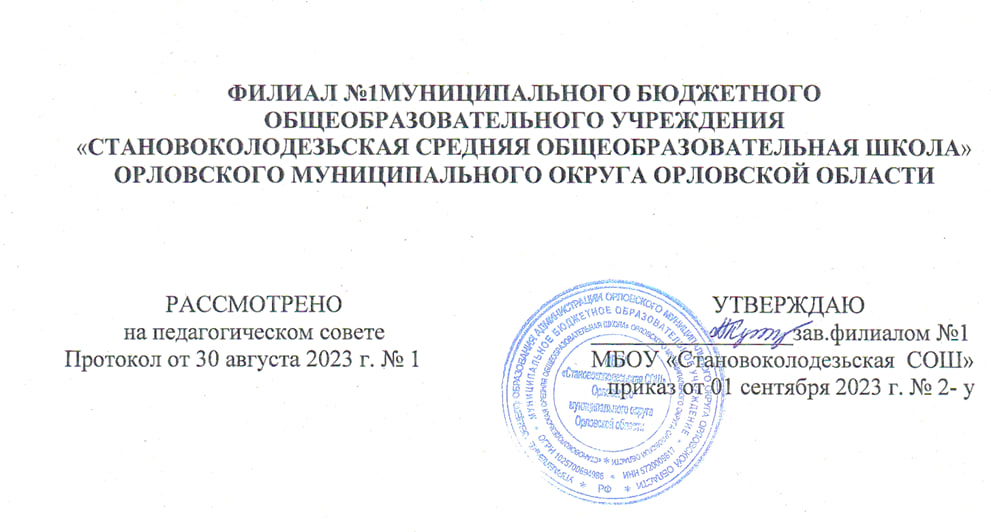 С. Калинино 2023ПОЯСНИТЕЛЬНАЯ ЗАПИСКААктуальность программы определяется изменением требований реальности к человеку, получающему образование и реализующему себя в современном социуме. Эти изменения включают расширение спектра стоящих перед личностью задач, ее включенности в различные социальные сферы и социальные отношения. Для успешного функционирования в обществе нужно уметь использовать получаемые знания, умения и навыки для решения важных задач в изменяющихся условиях, а для этого находить, сопоставлять, интерпретировать, анализировать факты, смотреть на одни и те же явления с разных сторон, осмысливать информацию, чтобы делать правильный выбор, принимать конструктивные решения. Необходимо планировать свою деятельность, осуществлять ее контроль и оценку, взаимодействовать с другими, действовать в ситуации неопределенности.Введение в российских школах Федеральных государственных образовательных стандартов начального общего образования (ФГОС НОО) и основного общего образования (ФГОС ООО) актуализировало значимость формирования функциональной грамотности с учетом новых приоритетных целей образования, заявленных личностных, метапредметных и предметных планируемых образовательных результатов.Реализация требований ФГОС предполагает дополнение содержания школьного образования спектром компонентов функциональной грамотности и освоение способов их интеграции.Программа курса внеурочной деятельности «Функциональная грамотность: учимся для жизни» предлагает системное предъявление содержания, обращающегося к различным направлениям функциональной грамотности.Основной целью курса является формирование функционально грамотной личности, ее готовности и способности «использовать все постоянно приобретаемые в течение жизни знания, умения и навыки для решения максимально широкого диапазона жизненных задач в различных сферах человеческой деятельности, общения и социальных отношений».Содержание курса строится по основным направлениям функциональной грамотности (читательской, математической, естественно-научной, финансовой, а также глобальной компетентности и креативному мышлению). В рамках каждого направления в соответствии с возрастными особенностями и интересами обучающихся, а также спецификой распределения учебного материала по классам выделяются ключевые проблемы и ситуации, рассмотрение и решение которых позволяет обеспечить обобщение знаний и опыта, приобретенных на различных предметах, для решения жизненных задач, формирование стратегий работы с информацией, стратегий позитивного поведения, развитие критического и креативного мышления.Программа реализуется в работе с обучающимися 5—9 классов.Программа курса рассчитана на пять лет с проведением занятий 1 раз в неделю:34 часа в год в 5 классе,34 часа в год в 6 классе,34 часа в год в 7 классе,34 часа в год в 8 классе,34 часа в год в 9 классе.Реализация программы предполагает использование форм работы, которые предусматривают активность и самостоятельность обучающихся, сочетание индивидуальной и групповой работы, проектную и исследовательскую деятельность, деловые игры, организацию социальных практик. Таким образом, вовлеченность школьников в данную внеурочную деятельность позволит обеспечить их самоопределение, расширить зоны поиска своих интересов в различных сферах прикладных знаний, переосмыслить свои связи с окружающими, свое место среди других людей. В целом реализация программы вносит вклад в нравственное и социальное формирование личности.Методическим обеспечением курса являются задания разработанного банка для формирования и оценки функциональной грамотности, размещенные на портале Российской электронной школы (РЭШ, https://fg.resh.edu.ru/), портале ФГБНУ ИСРО РАО (http://skiv.instrao.ru/), электронном образовательном ресурсе издательства «Просвещение» (https://media.prosv.ru/ func/), материалы из пособий «Функциональная грамотность. Учимся для жизни» (17 сборников) издательства «Просвещение», а также разрабатываемые методические материалы в помощь учителям, помогающие грамотно организовать работу всего коллектива школьников, а также их индивидуальную и групповую работу.Программа курса внеурочной деятельности разработана с учетом рекомендаций Программы воспитания.Согласно Программе воспитания у современного школьника должны быть сформированы ценности Родины, человека, природы, семьи, дружбы, сотрудничества, знания, здоровья, труда, культуры и красоты. Эти ценности находят свое отражение в содержании занятий по основным направлениям функциональной грамотности, вносящим вклад в воспитание гражданское, патриотическое, духовно-нравственное, эстетическое, экологическое, трудовое, воспитание ценностей научного познания, формирование культуры здорового образа жизни, эмоционального благополучия. Реализация курса способствует осуществлению главной цели воспитания - полноценному личностному развитию школьников и созданию условий для их позитивной социализации.В планировании, организации и проведении занятий принимают участие учителя разных предметов. Это обеспечивает объединение усилий учителей в формировании функциональной грамотности как интегрального результата личностного развития школьников.Задача педагогов состоит в реализации содержания курса через вовлечение обучающихся в многообразную деятельность, организованную в разных формах. Результатом работы в первую очередь является личностное развитие ребенка. Личностных результатов педагоги могут достичь, увлекая ребенка совместной и интересной для него деятельностью, устанавливая во время занятий доброжелательную, поддерживающую атмосферу, насыщая занятия личностно ценностным содержанием.Особенностью занятий является их интерактивность и многообразие используемых форм работы.1. СОДЕРЖАНИЕ КУРСАВВЕДЕНИЕ. О ШЕСТИ СОСТАВЛЯЮЩИХ ФУНКЦИОНАЛЬНОЙ ГРАМОТНОСТИСодержание курса внеурочной деятельности «Функциональная грамотность: учимся для жизни» представлено шестью модулями, в число которых входят читательская грамотность, математическая грамотность, естественно-научная грамотность, финансовая грамотность, глобальные компетенции и креативное мышление.Читательская грамотность«Читательская грамотность - способность человека понимать, использовать, оценивать тексты, размышлять о них и заниматься чтением для того, чтобы достигать своих целей, расширять свои знания и возможности, участвовать в социальной жизни».Читательская грамотность - основа формирования функциональной грамотности в целом. Особенность этого направления в том, что читательская грамотность формируется средствами разных учебных предметов и разными форматами внеурочной деятельности. Модуль «Читательская грамотность» в рамках курса предусматривает работу с текстами разных форматов (сплошными, несплошными, множественными), нацелен на обучение приемам поиска и выявления явной и скрытой, фактологической и концептуальной, главной и второстепенной информации, приемам соотнесения графической и текстовой информации, приемам различения факта и мнения, содержащихся в тексте. Занятия в рамках модуля предполагают работу по анализу и интерпретации, содержащейся в тексте информации, а также оценке противоречивой, неоднозначной, непроверенной информации, что формирует умения оценивать надежность источника и достоверность информации, распознавать скрытые коммуникативные цели автора текста, в том числе манипуляции, и вырабатывать свою точку зрения.Математическая грамотностьФрагмент программы внеурочной деятельности в части математической грамотности разработан на основе Федерального государственного образовательного стандарта основного общего образования с учетом современных мировых требований, предъявляемых к математическому образованию, Концепции развития математического образования в Российской Федерации и традиций российского образования, которые обеспечивают овладение ключевыми компетенциями, составляющими основу для непрерывного образования и саморазвития, а также целостность общекультурного, личностного и познавательного развития обучающихся.Функциональность математики определяется тем, что ее предметом являются фундаментальные структуры нашего мира: пространственные формы и количественные отношения. Без математических знаний затруднено понимание принципов устройства и использования современной техники, восприятие и интерпретация социальной, экономической, политической информации, малоэффективна повседневная практическая деятельность. Каждому человеку приходится выполнять расчеты и составлять алгоритмы, применять формулы, использовать приемы геометрических измерений и построений, читать информацию, представленную в виде таблиц, диаграмм и графиков, принимать решения в ситуациях неопределенности и понимать вероятностный характер случайных событий.Формирование функциональной математической грамотности естественным образом может осуществляться на уроках математики, причем как в рамках конкретных изучаемых тем, так и в режиме обобщения и закрепления. Однако менее формальный формат внеурочной деятельности открывает дополнительные возможности для организации образовательного процесса, трудно реализуемые в рамках традиционного урока. Во-первых, это связано с потенциалом нетрадиционных для урочной деятельности форм проведения математических занятий: практические занятия в аудитории и на местности, опрос и изучение общественного мнения, мозговой штурм, круглый стол и презентация. Во-вторых, такой возможностью является интеграция математического содержания с содержанием других учебных предметов и образовательных областей. В данной программе предлагается «проинтегрировать» математику с финансовой грамотностью, что не только иллюстрирует применение математических знаний в реальной жизни каждого человека и объясняет важные понятия, актуальные для функционирования современного общества, но и создает естественную мотивационную подпитку для изучения как математики, так и обществознания.Естественно-научная грамотностьЗадачи формирования естественно-научной грамотности в рамках как урочной, так и неурочной деятельности в равной мере определяются смыслом понятия естественно-научной грамотности, сформулированным в международном исследовании PISA:«Естественно-научная грамотность - это способность человека занимать активную гражданскую позицию по общественно значимым вопросам, связанным с естественными науками, и его готовность интересоваться естественно-научными идеями.Естественно-научно, грамотный человек стремится участвовать в аргументированном обсуждении проблем, относящихся к естественным наукам и технологиям, что требует от него следующих компетентностей:• научно объяснять явления;• демонстрировать понимание особенностей естественно-научного исследования;• интерпретировать данные и использовать научные доказательства для получения выводов».Вместе с тем внеурочная деятельность предоставляет дополнительные возможности с точки зрения вариативности содержания и применяемых методов, поскольку все это в меньшей степени, чем при изучении систематических учебных предметов, регламентируется образовательным стандартом. Финансовая грамотностьФормирование финансовой грамотности предполагает освоение знаний, умений, установок и моделей поведения, необходимых для принятия разумных финансовых решений. С этой целью в модуль финансовой грамотности Программы включены разделы «Школа финансовых решений» (5—7 классы) и «Основы финансового успеха» (8—9 классы). Изучая темы этих разделов, обучающиеся познакомятся с базовыми правилами грамотного использования денежных средств, научатся выявлять и анализировать финансовую информацию, оценивать финансовые проблемы, обосновывать финансовые решения и оценивать финансовые риски. Занятия по программе способствуют выработке умений и навыков, необходимых при рассмотрении финансовых вопросов, не имеющих однозначно правильных решений, требующих анализа альтернатив и возможных последствий сделанного выбора с учетом возможностей и предпочтений конкретного человека или семьи. Содержание занятий создает условия для применения финансовых знаний и понимания при решении практических вопросов, входящих в число задач, рассматриваемых при изучении математики, информатики, географии и обществознания.Глобальные компетенцииНаправление «глобальные компетенции» непосредственно связано с освоением знаний по проблемам глобализации, устойчивого развития и межкультурного взаимодействия, изучение которых в соответствии с Федеральным государственным стандартом основного общего образования входит в программы естественно-научных, общественно-научных предметов и иностранных языков. Содержание модуля отражает два аспекта: глобальные проблемы и межкультурное взаимодействие. Организация занятий в рамках модуля по «глобальным компетенциям» развивает критическое и аналитическое мышление, умения анализировать глобальные и локальные проблемы и вопросы межкультурного взаимодействия, выявлять и оценивать различные мнения и точки зрения, объяснять сложные ситуации и проблемы, оценивать информацию, а также действия людей и их воздействие на природу и общество.Деятельность по формированию глобальной компетентности обучающихся позволяет решать образовательные и воспитательные задачи, ориентируя школьников с учетом их возраста и познавательных интересов на современную систему научных представлений о взаимосвязях человека с природной и социальной средой, повышение уровня экологической культуры, применение знаний из социальных и естественных наук при планировании своих действий и поступков и при оценке их возможных последствий для окружающей среды и социального окружения.Креативное мышлениеМодуль «Креативное мышление» отражает новое направление функциональной грамотности. Введение этого направления обусловлено тем, что сегодня, как никогда раньше, общественное развитие, развитие материальной и духовной культуры, развитие производства зависят от появления инновационных идей, от создания нового знания и от способности его выразить и донести до людей. Привычка мыслить креативно помогает людям достигать лучших результатов в преобразовании окружающей действительности, эффективно и грамотно отвечать на вновь возникающие вызовы. Именно поэтому креативное мышление рассматривается как одна из составляющих функциональной грамотности, характеризующей способность грамотно пользоваться имеющимися знаниями, умениями, компетенциями при решении самого широкого спектра проблем, с которыми современный человек встречается в различных реальных ситуациях. Задача и назначение модуля - дать общее представление о креативном мышлении и сформировать базовые действия, лежащие в его основе: умение выдвигать, оценивать и совершенствовать идеи, направленные на поиск инновационных решений во всех сферах человеческой жизни. Содержание занятий направлено на формирование у обучающихся общего понимания особенностей креативного мышления. В ходе занятий моделируются ситуации, в которых уместно и целесообразно применять навыки креативного мышления, учащиеся осваивают систему базовых действий, лежащих в основе креативного мышления. Это позволяет впоследствии, на уроках и на классных часах, в ходе учебно-проектной и учебно-исследовательской деятельности использовать освоенные навыки для развития и совершенствования креативного мышления.Во всех модулях в последовательно усложняющихся контекстах предлагаются задания, основанные на проблемных жизненных ситуациях, формирующие необходимые для функционально грамотного человека умения и способы действия. Последние занятия каждого года обучения используются для подведения итогов, проведения диагностики, оценки или самооценки и рефлексии.СОДЕРЖАНИЕ КУРСА ПО ШЕСТИ НАПРАВЛЕНИЯМ ФУНКЦИОНАЛЬНОЙ ГРАМОТНОСТИ ДЛЯ 5—9 КЛАССОВ5 класс6 класс7 класс8 класс9 классВо внеурочной деятельности обучающихся осуществляется текущий контроль и промежуточная аттестация.Текущий контроль проводится с целью систематического контроля уровня усвоения материала, прочности формируемых предметных знаний, умений, приобретения универсальных учебных действий, а также носит мотивационный характер.Промежуточная аттестация — процедура установления соответствия качества подготовки обучающихся требованиям федеральных государственных образовательных стандартов по завершении учебного года.Формы промежуточной аттестации1. Учет результатов посещаемости.2. В случае систематических пропусков занятий внеурочной деятельности по уважительной причине зачет результатов освоения обучающимися программы внеурочной деятельности осуществляется через самостоятельное выполнение обучающимися зачетных работ по пропущенному модулю. В качестве зачетных работ выступает диагностический инструментарий, разработанный к каждому модулю из Банка заданий для формирования и оценки функциональной грамотности обучающихся основной школы (5–9 классы) http://skiv.instrao.ru/bank-zadaniy/Виды оценивания промежуточной аттестации (представления результатов) зачет/незачет. 2.ПЛАНИРУЕМЫЕ РЕЗУЛЬТАТЫ ОСВОЕНИЯ КУРСА ВНЕУРОЧНОЙ ДЕЯТЕЛЬНОСТИЗанятия в рамках программы направлены на обеспечение достижений обучающимися следующих личностных, метапредметных и предметных образовательных результатов. Они формируются во всех направлениях функциональной грамотности, при этом определенные направления создают наиболее благоприятные возможности для достижения конкретных образовательных результатов.Личностные результаты• осознание российской гражданской идентичности (осознание себя, своих задач и своего места в мире);• готовность к выполнению обязанностей гражданина и реализации его прав;• ценностное отношение к достижениям своей Родины — России, к науке, искусству, спорту, технологиям, боевым подвигам и трудовым достижениям народа;• готовность к саморазвитию, самостоятельности и личностному самоопределению;• осознание ценности самостоятельности и инициативы;• наличие мотивации к целенаправленной социально значимой деятельности; стремление быть полезным, интерес к социальному сотрудничеству;• проявление интереса к способам познания;• стремление к самоизменению;• сформированность внутренней позиции личности как особого ценностного отношения к себе, окружающим людям и жизни в целом;• ориентация на моральные ценности и нормы в ситуациях нравственного выбора;• установка на активное участие в решении практических задач, осознание важности образования на протяжении всей жизни для успешной профессиональной деятельности и развитие необходимых умений;• осознанный выбор и построение индивидуальной траектории образования и жизненных планов с учетом личных и общественных интересов и потребностей;• активное участие в жизни семьи;• приобретение опыта успешного межличностного общения;• готовность к разнообразной совместной деятельности, активное участие в коллективных учебно-исследовательских, проектных и других творческих работах;• проявление уважения к людям любого труда и результатам трудовой деятельности; бережного отношения к личному и общественному имуществу;• соблюдение правил безопасности, в том числе навыков безопасного поведения в интернет-среде.Личностные результаты, обеспечивающие адаптацию обучающегося к изменяющимся условиям социальной и природной среды:• освоение социального опыта, основных социальных ролей; осознание личной ответственности за свои поступки в мире;• готовность к действиям в условиях неопределенности, повышению уровня своей компетентности через практическую деятельность, в том числе умение учиться у других людей, приобретать в совместной деятельности новые знания, навыки и компетенции из опыта других;• осознание необходимости в формировании новых знаний, в том числе формулировать идеи, понятия, гипотезы об объектах и явлениях, в том числе ранее неизвестных, осознавать дефицит собственных знаний и компетентностей, планировать свое развитие.Личностные результаты, связанные с формированием экологической культуры:• умение анализировать и выявлять взаимосвязи природы, общества и экономики;• умение оценивать свои действия с учетом влияния на окружающую среду, достижений целей и преодоления вызовов, возможных глобальных последствий;• ориентация на применение знаний из социальных и естественных наук для решения задач в области окружающей среды, планирования поступков и оценки их возможных последствий для окружающей среды;• повышение уровня экологической культуры, осознание глобального характера экологических проблем и путей их решения;• активное неприятие действий, приносящих вред окружающей среде; осознание своей роли как гражданина и потребителя в условиях взаимосвязи природной, технологической и социальной сред;• готовность к участию в практической деятельности экологической направленности.Личностные результаты отражают готовность обучающихся руководствоваться системой позитивных ценностных ориентаций и расширение опыта деятельности.Метапредметные результатыМетапредметные результаты во ФГОС сгруппированы по трем направлениям и отражают способность обучающихся использовать на практике универсальные учебные действия, составляющие умение учиться:овладение универсальными учебными познавательными действиями;овладение универсальными учебными коммуникативными действиями;овладение универсальными регулятивными действиями.• Освоение обучающимися межпредметных понятий (используются в нескольких предметных областях и позволяют связывать знания из различных учебных предметов, учебных курсов (в том числе внеурочной деятельности), учебных модулей в целостную научную картину мира) и универсальных учебных действий (познавательные, коммуникативные, регулятивные);• способность их использовать в учебной, познавательной и социальной практике;• готовность к самостоятельному планированию и осуществлению учебной деятельности и организации учебного сотрудничества с педагогическими работниками и сверстниками, к участию в построении индивидуальной образовательной траектории;• способность организовать и реализовать собственную познавательную деятельность;• способность к совместной деятельности;• овладение навыками работы с информацией: восприятие и создание информационных текстов в различных форматах, в том числе цифровых, с учетом назначения информации и ее целевой аудитории.Овладение универсальными учебными познавательными действиями:1) базовые логические действия:• владеть базовыми логическими операциями:— сопоставления и сравнения,— группировки, систематизации и классификации,анализа, синтеза, обобщения,выделения главного;• владеть приемами описания и рассуждения, в т. ч. - с помощью схем и знако-символических средств;• выявлять и характеризовать существенные признаки объектов (явлений);• устанавливать существенный признак классификации, основания• для обобщения и сравнения, критерии проводимого анализа;• с учетом предложенной задачи выявлять закономерности и противоречия в рассматриваемых фактах, данных и наблюдениях;• предлагать критерии для выявления закономерностей и противоречий;• выявлять дефициты информации, данных, необходимых для решения поставленной задачи;• выявлять причинно-следственные связи при изучении явлений и процессов;• делать выводы с использованием дедуктивных и индуктивных умозаключений, умозаключений по аналогии, формулировать гипотезы о взаимосвязях;• самостоятельно выбирать способ решения учебной задачи (сравнивать несколько вариантов решения, выбирать наиболее подходящий с учетом самостоятельно выделенных критериев);базовые исследовательские действия:• использовать вопросы как исследовательский инструмент познания;• формулировать вопросы, фиксирующие разрыв между реальным и желательным состоянием ситуации, объекта, самостоятельно устанавливать искомое и данное;• формировать гипотезу об истинности собственных суждений и суждений других, аргументировать свою позицию, мнение;• проводить по самостоятельно составленному плану опыт, несложный эксперимент, небольшое исследование по установлению особенностей объекта изучения, причинно-следственных связей и зависимостей объектов между собой;• оценивать на применимость и достоверность информации, полученной в ходе исследования (эксперимента);• самостоятельно формулировать обобщения и выводы по результатам проведенного наблюдения, опыта, исследования, владеть инструментами оценки достоверности полученных выводов и обобщений;• прогнозировать возможное дальнейшее развитие процессов, событий и их последствия в аналогичных или сходных ситуациях, выдвигать предположения об их развитии в новых условиях и контекстах;работа с информацией:• применять различные методы, инструменты и запросы при поиске и отборе информации или данных из источников с учетом предложенной• учебной задачи и заданных критериев;• выбирать, анализировать, систематизировать и интерпретировать информацию различных видов и форм представления;• находить сходные аргументы (подтверждающие или опровергающие одну и ту же идею, версию) в различных информационных источниках;• самостоятельно выбирать оптимальную форму представления информации и иллюстрировать решаемые задачи несложными схемами, диаграммами, иной графикой и их комбинациями;• оценивать надежность информации по критериям, предложенным педагогическим работником или сформулированным самостоятельно;• эффективно запоминать и систематизировать информацию. Овладение системой универсальных учебных познавательных действий обеспечивает сформированность когнитивных навыков у обучающихся.Овладение универсальными учебными коммуникативными действиями:1) общение:• воспринимать и формулировать суждения, выражать эмоции в соответствии с целями и условиями общения;• выражать себя (свою точку зрения) в устных и письменных текстах;• распознавать невербальные средства общения, понимать значение социальных знаков, знать и распознавать предпосылки конфликтных ситуаций и смягчать конфликты, вести переговоры;• понимать намерения других, проявлять уважительное отношение к собеседнику и в корректной форме формулировать свои возражения;• в ходе диалога и (или) дискуссии задавать вопросы по существу обсуждаемой темы и высказывать идеи, нацеленные на решение задачи и поддержание благожелательности общения;• сопоставлять свои суждения с суждениями других участников диалога, обнаруживать различие и сходство позиций;• публично представлять результаты решения задачи, выполненного опыта (эксперимента, исследования, проекта);• самостоятельно выбирать формат выступления с учетом задач презентации и особенностей аудитории и в соответствии с ним составлять устные и письменные тексты с использованием иллюстративных материалов;2) совместная деятельность:• понимать и использовать преимущества командной и индивидуальной работы при решении конкретной проблемы, обосновывать необходимость применения групповых форм взаимодействия при решении поставленной задачи;• принимать цель совместной деятельности, коллективно строить действия по ее достижению: распределять роли, договариваться, обсуждать процесс и результат совместной работы;• уметь обобщать мнения нескольких людей, проявлять готовность руководить, выполнять поручения, подчиняться;• планировать организацию совместной работы, определять свою роль (с учетом предпочтений и возможностей всех участников взаимодействия), распределять задачи между членами команды, участвовать в групповых формах работы (обсуждения, обмен мнений, «мозговые штурмы» и иные);• выполнять свою часть работы, достигать качественного результата по своему направлению и координировать свои действия с другими членами команды;• оценивать качество своего вклада в общий продукт по критериям, самостоятельно сформулированным участниками взаимодействия;• сравнивать результаты с исходной задачей и вклад каждого члена команды в достижение результатов, разделять сферу ответственности и проявлять готовность к предоставлению отчета перед группой.Овладение системой универсальных учебных коммуникативных действий обеспечивает сформированность социальных навыков и эмоционального интеллекта обучающихся.Овладение универсальными учебными регулятивными действиями:самоорганизация:• выявлять проблемы для решения в жизненных и учебных ситуациях;• ориентироваться в различных подходах принятия решений (индивидуальное, принятие решения в группе, принятие решений группой);• самостоятельно составлять алгоритм решения задачи (или его часть), выбирать способ решения учебной задачи с учетом имеющихся ресурсов и собственных возможностей, аргументировать предлагаемые варианты решений;• составлять план действий (план реализации намеченного алгоритма решения), корректировать предложенный алгоритм с учетом получения новых знаний об изучаемом объекте;• делать выбор и брать ответственность за решение;самоконтроль:• владеть способами самоконтроля, самомотивации и рефлексии;• давать адекватную оценку ситуации и предлагать план ее изменения;• учитывать контекст и предвидеть трудности, которые могут возникнуть при решении учебной задачи, адаптировать решение к меняющимся обстоятельствам;• объяснять причины достижения (недостижения) результатов деятельности, давать оценку приобретенному опыту, уметь находить позитивное в произошедшей ситуации;• вносить коррективы в деятельность на основе новых обстоятельств, изменившихся ситуаций, установленных ошибок, возникших трудностей;• оценивать соответствие результата цели и условиям;эмоциональный интеллект:• различать, называть и управлять собственными эмоциями и эмоциями других;• выявлять и анализировать причины эмоций;• ставить себя на место другого человека, понимать мотивы и намерения другого;• регулировать способ выражения эмоций;принятие себя и других:• осознанно относиться к другому человеку, его мнению;• признавать свое право на ошибку и такое же право другого;• принимать себя и других, не осуждая;• открытость себе и другим;• осознавать невозможность контролировать все вокруг.Овладение системой универсальных учебных регулятивных действий обеспечивает формирование смысловых установок личности (внутренняя позиция личности) и жизненных навыков личности (управления собой, самодисциплины, устойчивого поведения).Предметные результаты освоения программы основного общего образования представлены с учетом специфики содержания предметных областей, затрагиваемых в ходе внеурочной деятельности обучающихся по формированию и оценке функциональной грамотности.Занятия по читательской грамотности в рамках внеурочной деятельности вносят вклад в достижение следующих предметных результатов по предметной области «Русский язык и литература».По учебному предмету «Русский язык»:• понимание прослушанных или прочитанных учебно-научных, официально-деловых, публицистических, художественных текстов различных функционально-смысловых типов речи: формулирование в устной и письменной форме темы и главной мысли текста; формулирование вопросов по содержанию текста и ответов на них; подробная, сжатая и выборочная передача в устной и письменной форме содержания текста;• овладение умениями информационной переработки прослушанного или прочитанного текста; выделение главной и второстепенной информации, явной и скрытой информации в тексте;• представление содержания прослушанного или прочитанного учебно-научного текста в виде таблицы, схемы; комментирование текста или его фрагмента;• извлечение информации из различных источников, ее осмысление и оперирование ею;• анализ и оценивание собственных и чужих письменных и устных речевых высказываний с точки зрения решения коммуникативной задачи;• определение лексического значения слова разными способами (установление значения слова по контексту).По учебному предмету «Литература»:• овладение умениями смыслового анализа художественной литературы, умениями воспринимать, анализировать, интерпретировать и оценивать прочитанное;• умение анализировать произведение в единстве формы и содержания; определять тематику и проблематику произведения; выявлять позицию героя, повествователя, рассказчика, авторскую позицию, учитывая художественные особенности произведения и воплощенные в нем реалии; выявлять особенности языка художественного произведения;• овладение умениями самостоятельной интерпретации и оценки текстуально изученных художественных произведений (в том числе с использованием методов смыслового чтения, позволяющих воспринимать, понимать и интерпретировать смысл текстов разных типов, жанров, назначений в целях решения различных учебных задач и удовлетворения эмоциональных потребностей общения с книгой, адекватно воспринимать чтение слушателями, и методов эстетического анализа).Занятия по математической грамотности в рамках внеурочной деятельности вносят вклад в достижение следующих предметных результатов по учебному предмету «Математика»:Использовать в практических (жизненных) ситуациях следующие предметные математические умения и навыки:• сравнивать и упорядочивать натуральные числа, целые числа, обыкновенные и десятичные дроби, рациональные и иррациональные числа; выполнять, сочетая устные и письменные приемы, арифметические действия с рациональными числами; выполнять проверку, прикидку результата вычислений; округлять числа; вычислять значения числовых выражений; использовать калькулятор;• решать практико-ориентированные задачи, содержащие зависимости величин (скорость, время, расстояние, цена, количество, стоимость), связанные с отношением, пропорциональностью величин, процентами (налоги, задачи из области управления личными и семейными финансами), решать основные задачи на дроби и проценты, используя арифметический и алгебраический способы, перебор всех возможных вариантов, способ «проб и ошибок»; пользоваться основными единицами измерения: цены, массы; расстояния, времени, скорости; выражать одни единицы величины через другие; интерпретировать результаты решения задач с учетом ограничений, связанных со свойствами рассматриваемых объектов;• извлекать, анализировать, оценивать информацию, представленную в таблице, линейной, столбчатой и круговой диаграммах, интерпретировать представленные данные, использовать данные при решении задач; представлять информацию с помощью таблиц, линейной и столбчатой диаграмм, инфографики; оперировать статистическими характеристиками: среднее арифметическое, медиана, наибольшее и наименьшее значения, размах числового набора;• оценивать вероятности реальных событий и явлений, понимать роль практически достоверных и маловероятных событий в окружающем мире и в жизни;• пользоваться геометрическими понятиями: отрезок, угол, многоугольник, окружность, круг; распознавать параллелепипед, куб, пирамиду, конус, цилиндр, использовать терминологию: вершина, ребро, грань, основание, развертка; приводить примеры объектов окружающего мира, имеющих форму изученных плоских и пространственных фигур, примеры параллельных и перпендикулярных прямых в пространстве, на модели куба, примеры равных и симметричных фигур; пользоваться геометрическими понятиями: равенство фигур, симметрия, подобие; использовать свойства изученных фигур для их распознавания, построения; применять признаки равенства треугольников, теорему о сумме углов треугольника, теорему Пифагора, тригонометрические соотношения для вычисления длин, расстояний, площадей;• находить длины отрезков и расстояния непосредственным измерением с помощью линейки; находить измерения параллелепипеда, куба; вычислять периметр многоугольника, периметр и площадь фигур, составленных из прямоугольников; находить длину окружности, площадь круга; вычислять объем куба, параллелепипеда по заданным измерениям; решать несложные задачи на измерение геометрических величин в практических ситуациях; пользоваться основными метрическими единицами измерения длины, площади, объема; выражать одни единицы величины через другие;• использовать алгебраическую терминологию и символику; выражать формулами зависимости между величинами; понимать графический способ представления и анализа информации, извлекать и интерпретировать информацию из графиков реальных процессов и зависимостей, использовать графики для определения свойств процессов и зависимостей;• переходить от словесной формулировки задачи к ее алгебраической модели с помощью составления уравнения или системы уравнений, интерпретировать в соответствии с контекстом задачи полученный результат; использовать неравенства при решении различных задач;• решать задачи из реальной жизни, связанные с числовыми последовательностями, использовать свойства последовательностей.Занятия по естественно-научной грамотности в рамках внеурочной деятельности вносят вклад в достижение следующих предметных результатов по предметной области «Естественно-научные предметы»:• умение объяснять процессы и свойства тел, в том числе в контексте ситуаций практико-ориентированного характера;• умение проводить учебное исследование, в том числе понимать задачи исследования, применять методы исследования, соответствующие поставленной цели, осуществлять в соответствии с планом собственную деятельность и совместную деятельность в группе;• умение применять простые физические модели для объяснения процессов и явлений;• умение характеризовать и прогнозировать свойства веществ в зависимости от их состава и строения, влияние веществ и химических процессов на организм человека и окружающую природную среду;• умение использовать изученные биологические термины, понятия, теории, законы и закономерности для объяснения наблюдаемых биологических объектов, явлений и процессов;• сформированность представлений об экосистемах и значении биоразнообразия; о глобальных экологических проблемах, стоящих перед человечеством, и способах их преодоления;• умение использовать приобретенные знания и навыки для здорового образа жизни, сбалансированного питания и физической активности; умение противодействовать лженаучным манипуляциям в области здоровья;• умение характеризовать принципы действия технических устройств промышленных технологических процессов.Занятия по финансовой грамотности в рамках внеурочной деятельности вносят вклад в достижение следующих предметных результатов по различным предметным областям:• освоение системы знаний, необходимых для решения финансовых вопросов, включая базовые финансово-экономические понятия, отражающие важнейшие сферы финансовых отношений;• формирование умения устанавливать и объяснять взаимосвязи явлений, процессов в финансовой сфере общественной жизни, их элементов и основных функций;• формирование умения решать познавательные и практические задачи, отражающие выполнение типичных для несовершеннолетнего социальных ролей и социальные взаимодействия в финансовой сфере общественной жизни, в том числе направленные на определение качества жизни человека, семьи и финансового благополучия;• формирование умения использовать полученную информацию в процессе принятия решений о сохранении и накоплении денежных средств, при оценке финансовых рисков, при сравнении преимуществ и недостатков различных финансовых услуг;• формирование умения распознавать попытки и предупреждать вовлечение себя и окружающих в деструктивные и криминальные формы сетевой активности (в том числе фишинг);• формирование умения с опорой на знания, факты общественной жизни и личный социальный опыт оценивать собственные поступки и поведение других людей с точки зрения их соответствия экономической рациональности (включая вопросы, связанные с личными финансами, для оценки рисков осуществления финансовых мошенничеств, применения недобросовестных практик);• приобретение опыта использования полученных знаний в практической деятельности, в повседневной жизни для принятия рациональных финансовых решений в сфере   управления личными финансами, определения моделей целесообразного финансового поведения, составления личного финансового плана.Занятия по глобальным компетенциям в рамках внеурочной деятельности вносят вклад в достижение следующих предметных результатов по различным предметным областям:• освоение научных знаний, умений и способов действий, специфических для соответствующей предметной области;• формирование предпосылок научного типа мышления;• освоение деятельности по получению нового знания, его интерпретации, преобразованию и применению в различных учебных ситуациях, в том числе при создании учебных и социальных проектов.Занятия по креативному мышлению в рамках внеурочной деятельности вносят вклад в достижение следующих предметных результатов по различным предметным областям:• способность с опорой на иллюстрации и/или описания ситуаций составлять названия, сюжеты и сценарии, диалоги и инсценировки;• проявлять творческое воображение, изображать предметы и явления;• демонстрировать с помощью рисунков смысл обсуждаемых терминов, суждений, выражений и т. п.;• предлагать адекватные способы решения различных социальных проблем в области энерго- и ресурсосбережения, в области экологии, в области заботы о людях с особыми потребностями, в области межличностных взаимоотношений;• ставить исследовательские вопросы, предлагать гипотезы, схемы экспериментов, предложения по изобретательству.3. ТЕМАТИЧЕСКОЕ ПЛАНИРОВАНИЕ 5 класс6 класс7 класс8 класс9 классРАБОЧАЯ ПРОГРАММАкурса внеурочной деятельности(дополнение к основной общеобразовательной программе)РАБОЧАЯ ПРОГРАММАкурса внеурочной деятельности(дополнение к основной общеобразовательной программе)УровеньОсновное общее образованиеНаименованиеучебного предмета, учебного курса (в том числе внеурочной деятельности), учебного модуляФункциональная грамотностьКласс5-9 классМодуль: Читательская грамотность «Читаем, соединяя текстовую и графическую информацию» (5 ч)Модуль: Читательская грамотность «Читаем, соединяя текстовую и графическую информацию» (5 ч)Модуль: Читательская грамотность «Читаем, соединяя текстовую и графическую информацию» (5 ч)11Путешествуем и познаем мир (Путешествие по России)22Работаем над проектом (Школьная жизнь)33Хотим участвовать в конкурсе (Школьная жизнь)44По страницам биографий (Великие люди нашей страны)55Мир моего города (Человек и технический прогресс)Модуль: Естественно-научная грамотность «Наука рядом» (5 ч)Модуль: Естественно-научная грамотность «Наука рядом» (5 ч)Модуль: Естественно-научная грамотность «Наука рядом» (5 ч)11Мои увлечения22Растения и животные в нашей жизни33Загадочные явленияМодуль: Креативное мышление «Учимся мыслить креативно» (5 ч)Модуль: Креативное мышление «Учимся мыслить креативно» (5 ч)Модуль: Креативное мышление «Учимся мыслить креативно» (5 ч)11Модели и ситуации. Общее представление о креативности (на примерах простейших заданий и бытовых ситуаций). Знакомство с содержательными и тематическими областями22Выдвижение разнообразных идей. Для чего нужно выдвигать разные идеи и варианты. Разные, похожие, одинаковые33Выдвижение креативных идей и их доработка. Для чего нужны нестандартные идеи. Когда и кому бывают нужны креативные идеи44От выдвижения до доработки идей. Создание продукта. Выполнение проекта на основе комплексного задания55Диагностика и рефлексия. Самооценка. Выполнение итоговой работыМодуль: Математическая грамотность «Математика в повседневной жизни» (4 ч)Модуль: Математическая грамотность «Математика в повседневной жизни» (4 ч)Модуль: Математическая грамотность «Математика в повседневной жизни» (4 ч)11Путешествия и отдых22Транспорт33Здоровье44Домашнее хозяйствоМодуль: Финансовая грамотность «Школа финансовых решений» (4 ч)Модуль: Финансовая грамотность «Школа финансовых решений» (4 ч)Модуль: Финансовая грамотность «Школа финансовых решений» (4 ч)11Собираемся за покупками: что важно знать22Делаем покупки: как правильно выбирать товары33Приобретаем услуги: знаем, умеем, практикуем44Самое главное о правилах поведении грамотного покупателяИнтегрированные занятия: Финансовая грамотность+ Математика (2 ч)Интегрированные занятия: Финансовая грамотность+ Математика (2 ч)Интегрированные занятия: Финансовая грамотность+ Математика (2 ч)1«Деньги - не щепки, счетом крепки»«Деньги - не щепки, счетом крепки»Модуль: Глобальные компетенции «Роскошь общения. Ты, я, мы отвечаем за планету. Мы учимся взаимодействовать и знакомимся с глобальными проблемами» (5 ч)Модуль: Глобальные компетенции «Роскошь общения. Ты, я, мы отвечаем за планету. Мы учимся взаимодействовать и знакомимся с глобальными проблемами» (5 ч)Модуль: Глобальные компетенции «Роскошь общения. Ты, я, мы отвечаем за планету. Мы учимся взаимодействовать и знакомимся с глобальными проблемами» (5 ч)1Мы умеем дружитьМы умеем дружить2Общаемся с одноклассниками и живем интересноОбщаемся с одноклассниками и живем интересно3Какие проблемы называют глобальными? Что значит быть глобально компетентным?Какие проблемы называют глобальными? Что значит быть глобально компетентным?4Можем ли мы решать глобальные проблемы? Начинаем действовать. Идея: на материале заданий «Покупаем новое» и «Не выбрасывайте продукты» интеграция с финансовой грамотностью по теме «Покупки»Можем ли мы решать глобальные проблемы? Начинаем действовать. Идея: на материале заданий «Покупаем новое» и «Не выбрасывайте продукты» интеграция с финансовой грамотностью по теме «Покупки»Модуль: Читательская грамотность «Читаем, различая факты и мнения» (5 ч)Модуль: Читательская грамотность «Читаем, различая факты и мнения» (5 ч)Модуль: Читательская грамотность «Читаем, различая факты и мнения» (5 ч)11Нас ждет путешествие (Путешествие по родной земле)22Открываем тайны планеты (Изучение планеты)33Открываем мир науки (Человек и природа)44По страницам биографий полководцев (Великие люди нашей страны)55Наши поступки (межличностные взаимодействия)Модуль: Естественно-научная грамотность «Учимся исследовать» (5 ч)Модуль: Естественно-научная грамотность «Учимся исследовать» (5 ч)Модуль: Естественно-научная грамотность «Учимся исследовать» (5 ч)11Мои увлечения22Растения и животные в нашей жизни33Загадочные явленияМодуль: Креативное мышление «Учимся мыслить креативно» (5 ч)Модуль: Креативное мышление «Учимся мыслить креативно» (5 ч)Модуль: Креативное мышление «Учимся мыслить креативно» (5 ч)11Креативность в бытовых и учебных ситуациях: модели и ситуации.Модели заданий:• названия и заголовки (ПС)• рисунки и формы, что скрыто за рисунком? (ВС)• межличностные отношения (СПр)• исследовательские вопросы (ЕНПр)22Выдвижение разнообразных идей. Учимся проявлять гибкость и беглость мышления. Разные образы и ассоциации33Выдвижение креативных идей и их доработка. Оригинальность и проработанностьКак вдохнуть в идею жизнь? Моделируем ситуацию: нужны оригинальные идеи44От выдвижения до доработки идей. Выполнение проекта на основе комплексного задания55Диагностика и рефлексия. Самооценка. Выполнение итоговой работыМодуль: Математическая грамотность «Математика в повседневной жизни» (4 ч)Модуль: Математическая грамотность «Математика в повседневной жизни» (4 ч)Модуль: Математическая грамотность «Математика в повседневной жизни» (4 ч)11Спорт22Геометрические формы вокруг нас33Здоровый образ жизни44В школе и после школы (или Общение)Модуль: Финансовая грамотность «Школа финансовых решений» (4 ч)Модуль: Финансовая грамотность «Школа финансовых решений» (4 ч)Модуль: Финансовая грамотность «Школа финансовых решений» (4 ч)11Семейный бюджет: по доходам — и расход22Непредвиденные расходы: как снизить риск финансовых затруднений33На чем можно сэкономить: тот без нужды живет, кто деньги бережет44Самое главное о правилах грамотного ведения семейного бюджетаИнтегрированные занятия: Финансовая грамотность + Математика (2 ч)Интегрированные занятия: Финансовая грамотность + Математика (2 ч)Интегрированные занятия: Финансовая грамотность + Математика (2 ч)1«Копейка к копейке – проживет семейка»«Копейка к копейке – проживет семейка»Модуль: Глобальные компетенции «Роскошь общения. Ты, я, мы отвечаем за планету. Мы учимся самоорганизации и помогаем сохранить природу» (5 ч)Модуль: Глобальные компетенции «Роскошь общения. Ты, я, мы отвечаем за планету. Мы учимся самоорганизации и помогаем сохранить природу» (5 ч)Модуль: Глобальные компетенции «Роскошь общения. Ты, я, мы отвечаем за планету. Мы учимся самоорганизации и помогаем сохранить природу» (5 ч)1Мы разные, но решаем общие задачиМы разные, но решаем общие задачи2-3Узнаем традиции и обычаи и учитываем их в общении. Соблюдаем правила. Участвуем в самоуправленииУзнаем традиции и обычаи и учитываем их в общении. Соблюдаем правила. Участвуем в самоуправлении4Глобальные проблемы в нашей жизниГлобальные проблемы в нашей жизни5Заботимся о природеЗаботимся о природеМодуль: Читательская грамотность«В мире текстов: от этикетки до повести» (5 ч)Модуль: Читательская грамотность«В мире текстов: от этикетки до повести» (5 ч)Модуль: Читательская грамотность«В мире текстов: от этикетки до повести» (5 ч)11Смысл жизни (Я и моя жизнь)22Интеграция темы «Планета людей (Взаимоотношения)» по читательской грамотности и темы «Общаемся, учитывая свои интересы и интересы других» по «Глобальным компетенциям»33Человек и книга44Будущее (Человек и технический прогресс)55Проблемы повседневности (выбор товаров и услуг)Модуль: Естественно-научная грамотность«Узнаем новое и объясняем» (5 ч)Модуль: Естественно-научная грамотность«Узнаем новое и объясняем» (5 ч)Модуль: Естественно-научная грамотность«Узнаем новое и объясняем» (5 ч)1Наука и технологииНаука и технологии2Мир живогоМир живого3Вещества, которые нас окружаютВещества, которые нас окружают4Мои увлеченияМои увлеченияМодуль: Креативное мышление «Проявляем креативность на уроках, в школе и в жизни» (5 ч)Модуль: Креативное мышление «Проявляем креативность на уроках, в школе и в жизни» (5 ч)Модуль: Креативное мышление «Проявляем креативность на уроках, в школе и в жизни» (5 ч)1Креативность в учебных ситуациях и ситуациях межличностного взаимодействия. Анализ моделей и ситуаций.Модели заданий:• сюжеты, сценарии (ПС),• эмблемы, плакаты, постеры, значки (ВС),• проблемы экологии (СПр),• выдвижение гипотез (ЕНПр)Креативность в учебных ситуациях и ситуациях межличностного взаимодействия. Анализ моделей и ситуаций.Модели заданий:• сюжеты, сценарии (ПС),• эмблемы, плакаты, постеры, значки (ВС),• проблемы экологии (СПр),• выдвижение гипотез (ЕНПр)2Выдвижение разнообразных идей. Учимся проявлять гибкость и беглость мышления. Разные сюжеты.Выдвижение разнообразных идей. Учимся проявлять гибкость и беглость мышления. Разные сюжеты.3Выдвижение креативных идей и их доработка. Оригинальность и проработанность. Когда возникает необходимость доработать идею?Моделируем ситуацию: нужна доработка идеи.Выдвижение креативных идей и их доработка. Оригинальность и проработанность. Когда возникает необходимость доработать идею?Моделируем ситуацию: нужна доработка идеи.4От выдвижения до доработки идей. Создание продукта. Выполнение проекта на основе комплексного задания.От выдвижения до доработки идей. Создание продукта. Выполнение проекта на основе комплексного задания.5Диагностика и рефлексия. Самооценка. Выполнение итоговой работыДиагностика и рефлексия. Самооценка. Выполнение итоговой работыМодуль: Математическая грамотность «Математика в окружающем мире» (4 ч)Модуль: Математическая грамотность «Математика в окружающем мире» (4 ч)Модуль: Математическая грамотность «Математика в окружающем мире» (4 ч)1В домашних делах: ремонт и обустройство домаВ домашних делах: ремонт и обустройство дома2В общественной жизни: спортВ общественной жизни: спорт3На отдыхе: досуг, отпуск, увлеченияНа отдыхе: досуг, отпуск, увлечения4В профессиях: сельское хозяйствоВ профессиях: сельское хозяйствоМодуль: Финансовая грамотность «Школа финансовых решений» (4 ч)Модуль: Финансовая грамотность «Школа финансовых решений» (4 ч)Модуль: Финансовая грамотность «Школа финансовых решений» (4 ч)1Как финансовые угрозы превращаются в финансовые неприятностиКак финансовые угрозы превращаются в финансовые неприятности2Уловки финансовых мошенников: что помогает от них защититьсяУловки финансовых мошенников: что помогает от них защититься3Заходим в Интернет: опасности для личных финансовЗаходим в Интернет: опасности для личных финансов4Самое главное о правилах безопасного финансового поведенияСамое главное о правилах безопасного финансового поведенияИнтегрированные занятия: Финансовая грамотность + Математика (2 ч)Интегрированные занятия: Финансовая грамотность + Математика (2 ч)Интегрированные занятия: Финансовая грамотность + Математика (2 ч)1«Покупать, но по сторонам не зевать»«Покупать, но по сторонам не зевать»Модуль: Глобальные компетенции «Роскошь общения. Ты, я, мы отвечаем за планету. Мы учимся общаться с друзьями и вместе решать проблемы» (5 ч)Модуль: Глобальные компетенции «Роскошь общения. Ты, я, мы отвечаем за планету. Мы учимся общаться с друзьями и вместе решать проблемы» (5 ч)Модуль: Глобальные компетенции «Роскошь общения. Ты, я, мы отвечаем за планету. Мы учимся общаться с друзьями и вместе решать проблемы» (5 ч)11С чем могут быть связаны проблемы в общении22Общаемся в школе, соблюдая свои интересы и интересы друга.Идея: на материале задания «Тихая дискотека» интеграция с читательской грамотностью33Прошлое и будущее: причины и способы решения глобальных проблем4-54-5Действуем для будущего: участвуем в изменении экологической ситуации. Выбираем профессиюМодуль: Читательская грамотность«Шаг за пределы текста: пробуем действовать» (5 ч)Модуль: Читательская грамотность«Шаг за пределы текста: пробуем действовать» (5 ч)Модуль: Читательская грамотность«Шаг за пределы текста: пробуем действовать» (5 ч)11Смысл жизни (я и моя жизнь)22Человек и книга33ПознаниеМодуль: Естественно-научная грамотность «Как применяют знания?» (5 ч)Модуль: Естественно-научная грамотность «Как применяют знания?» (5 ч)Модуль: Естественно-научная грамотность «Как применяют знания?» (5 ч)11Наука и технологии22Мир живого33Вещества, которые нас окружают44Наше здоровьеМодуль: Креативное мышление«Проявляем креативность на уроках, в школе и в жизни» (5 ч)Модуль: Креативное мышление«Проявляем креативность на уроках, в школе и в жизни» (5 ч)Модуль: Креативное мышление«Проявляем креативность на уроках, в школе и в жизни» (5 ч)1Креативность в учебных ситуациях и ситуациях социального взаимодействия. Анализ моделей и ситуаций.Модели заданий:• тематика и названия, слоганы, имена героев (ПС),• схемы, опорные конспекты (ВС),• социальные инициативы и взаимодействия (СПр),• изобретательство и рационализаторство (ЕНПр).Креативность в учебных ситуациях и ситуациях социального взаимодействия. Анализ моделей и ситуаций.Модели заданий:• тематика и названия, слоганы, имена героев (ПС),• схемы, опорные конспекты (ВС),• социальные инициативы и взаимодействия (СПр),• изобретательство и рационализаторство (ЕНПр).2Выдвижение разнообразных идей. Проявляем гибкость и беглость мышления при решении школьных проблем. Использование имеющихся знаний для креативного решения учебных проблем.Выдвижение разнообразных идей. Проявляем гибкость и беглость мышления при решении школьных проблем. Использование имеющихся знаний для креативного решения учебных проблем.3Выдвижение креативных идей и их доработка. Оригинальность и проработанность. Когда на уроке мне помогла креативность?Выдвижение креативных идей и их доработка. Оригинальность и проработанность. Когда на уроке мне помогла креативность?Моделируем учебную ситуацию: как можно проявить креативность при выполнении задания.Моделируем учебную ситуацию: как можно проявить креативность при выполнении задания.Моделируем учебную ситуацию: как можно проявить креативность при выполнении задания.4От выдвижения до доработки идей. Создание продукта. Выполнение проекта на основе комплексного заданияОт выдвижения до доработки идей. Создание продукта. Выполнение проекта на основе комплексного задания5Диагностика и рефлексия. Самооценка. Выполнение итоговой работыДиагностика и рефлексия. Самооценка. Выполнение итоговой работыМодуль: Математическая грамотность «Математика в окружающем мире» (4 ч)Модуль: Математическая грамотность «Математика в окружающем мире» (4 ч)Модуль: Математическая грамотность «Математика в окружающем мире» (4 ч)1В профессияхВ профессиях2В общественной жизниВ общественной жизни3В общественной жизниВ общественной жизни4В профессияхВ профессияхМодуль: Финансовая грамотность «Основы финансового успеха» (4 ч)Модуль: Финансовая грамотность «Основы финансового успеха» (4 ч)Модуль: Финансовая грамотность «Основы финансового успеха» (4 ч)1Финансовые риски и взвешенные решенияФинансовые риски и взвешенные решения2Делаем финансовые вложения: как приумножить и не потерятьДелаем финансовые вложения: как приумножить и не потерять3Уменьшаем финансовые риски: что и как можем страховатьУменьшаем финансовые риски: что и как можем страховать4Самое главное о сбережениях и накопленияхСамое главное о сбережениях и накопленияхИнтегрированные занятия: Финансовая грамотность + Математика (2 ч)Интегрированные занятия: Финансовая грамотность + Математика (2 ч)1«Сосчитать - после не хлопотать»Модуль: Глобальные компетенции«Роскошь общения. Ты, я, мы отвечаем за планету. Мы живем в обществе: соблюдаем нормы общения и действуем для будущего» (5 ч)Модуль: Глобальные компетенции«Роскошь общения. Ты, я, мы отвечаем за планету. Мы живем в обществе: соблюдаем нормы общения и действуем для будущего» (5 ч)1Социальные нормы - основа общения2-3Общаемся со старшими и с младшими. Общаемся «по правилам» и достигаем общих целей4Прошлое и будущее: причины и способы решения глобальных проблем5Действуем для будущего: сохраняем природные ресурсыМодуль: Читательская грамотность «События и факты с разных точек зрения» (5 ч)Модуль: Читательская грамотность «События и факты с разных точек зрения» (5 ч)Модуль: Читательская грамотность «События и факты с разных точек зрения» (5 ч)Модуль: Читательская грамотность «События и факты с разных точек зрения» (5 ч)111Смысл жизни (я и моя жизнь)222Самоопределение333Смыслы, явные и скрытыеМодуль: Естественно-научная грамотность «Знания в действии» (5 ч)Модуль: Естественно-научная грамотность «Знания в действии» (5 ч)Модуль: Естественно-научная грамотность «Знания в действии» (5 ч)Модуль: Естественно-научная грамотность «Знания в действии» (5 ч)11Наука и технологииНаука и технологии22Вещества, которые нас окружаютВещества, которые нас окружают33Наше здоровьеНаше здоровье44Заботимся о ЗемлеЗаботимся о ЗемлеМодуль: Креативное мышление «Проявляем креативность на уроках, в школе и в жизни» (5 ч)Модуль: Креативное мышление «Проявляем креативность на уроках, в школе и в жизни» (5 ч)Модуль: Креативное мышление «Проявляем креативность на уроках, в школе и в жизни» (5 ч)Модуль: Креативное мышление «Проявляем креативность на уроках, в школе и в жизни» (5 ч)1Креативность в учебных ситуациях, ситуациях личностного роста и социального проектирования. Анализ моделей и ситуаций.Модели заданий:• диалоги (ПС),• инфографика (ВС),• личностные действия и социальное проектирование (СПр), • вопросы методологии научного познания (ЕНПр).Креативность в учебных ситуациях, ситуациях личностного роста и социального проектирования. Анализ моделей и ситуаций.Модели заданий:• диалоги (ПС),• инфографика (ВС),• личностные действия и социальное проектирование (СПр), • вопросы методологии научного познания (ЕНПр).Креативность в учебных ситуациях, ситуациях личностного роста и социального проектирования. Анализ моделей и ситуаций.Модели заданий:• диалоги (ПС),• инфографика (ВС),• личностные действия и социальное проектирование (СПр), • вопросы методологии научного познания (ЕНПр).2Выдвижение разнообразных идей. Проявляем гибкость и беглость мышления при решении жизненных проблем.Выдвижение разнообразных идей. Проявляем гибкость и беглость мышления при решении жизненных проблем.Выдвижение разнообразных идей. Проявляем гибкость и беглость мышления при решении жизненных проблем.3Выдвижение креативных идей и их доработка. Оригинальность и проработанность. В какой жизненной ситуации мне помогла креативность? Моделируем жизненную ситуацию: когда может понадобиться креативностьВыдвижение креативных идей и их доработка. Оригинальность и проработанность. В какой жизненной ситуации мне помогла креативность? Моделируем жизненную ситуацию: когда может понадобиться креативностьВыдвижение креативных идей и их доработка. Оригинальность и проработанность. В какой жизненной ситуации мне помогла креативность? Моделируем жизненную ситуацию: когда может понадобиться креативность4От выдвижения до доработки идей. Создание продукта. Выполнение проекта на основе комплексного задания.От выдвижения до доработки идей. Создание продукта. Выполнение проекта на основе комплексного задания.От выдвижения до доработки идей. Создание продукта. Выполнение проекта на основе комплексного задания.5Диагностика и рефлексия. Самооценка. Выполнение итоговой работыДиагностика и рефлексия. Самооценка. Выполнение итоговой работыДиагностика и рефлексия. Самооценка. Выполнение итоговой работыМодуль: Математическая грамотность «Математика в окружающем мире» (4 ч)Модуль: Математическая грамотность «Математика в окружающем мире» (4 ч)1В общественной жизни: социальные опросы2На отдыхе: измерения на местности3В общественной жизни: интернет4В домашних делах: коммунальные платежиМодуль: Финансовая грамотность «Основы финансового успеха» (4 ч)Модуль: Финансовая грамотность «Основы финансового успеха» (4 ч)1Мое образование — мое будущее2Человек и работа: что учитываем, когда делаем выбор3Налоги и выплаты: что отдаем и как получаем4Самое главное о профессиональном выборе: образование, работа и финансовая стабильностьИнтегрированные занятия: Финансовая грамотность+ Математика (2 ч)Интегрированные занятия: Финансовая грамотность+ Математика (2 ч)1«Труд, зарплата и налог — важный опыт и урок»Модуль: Глобальные компетенции «Роскошь общения. Ты, я, мы отвечаем за планету. Мы будем жить и работать в изменяющемся цифровом мире» (5 ч)Модуль: Глобальные компетенции «Роскошь общения. Ты, я, мы отвечаем за планету. Мы будем жить и работать в изменяющемся цифровом мире» (5 ч)1Какое общение называют эффективным. Расшифруем «4к»2-3Общаемся в сетевых сообществах, сталкиваемся со стереотипами, действуем сообща4-5Почему и для чего в современном мире нужно быть глобально компетентным?Действуем для будущего: учитываем цели устойчивого развития№п/п№п/пТемаКол-во часовОсновное содержаниеОсновное содержаниеОсновные виды деятельностиФормы проведения занятийОбразовательные ресурсы, включая электронные (цифровые) Образовательные ресурсы, включая электронные (цифровые) Образовательные ресурсы, включая электронные (цифровые) Введение в курс «Функциональная грамотность»Введение в курс «Функциональная грамотность»Введение в курс «Функциональная грамотность»Введение в курс «Функциональная грамотность»Введение в курс «Функциональная грамотность»Введение в курс «Функциональная грамотность»Введение в курс «Функциональная грамотность»Введение в курс «Функциональная грамотность»Введение в курс «Функциональная грамотность»Введение в курс «Функциональная грамотность»1.1.Введение1Знакомство участников программы. Обсуждение понятий «функциональная грамотность», «составляющие функциональной грамотности (читательская, математическая, естественно-научная, финансовая грамотность, глобальные компетенции, креативное мышление). Ожидания каждого школьника и группы в целом от совместной работы. Обсуждение планов и организации работы в рамках программы.Знакомство участников программы. Обсуждение понятий «функциональная грамотность», «составляющие функциональной грамотности (читательская, математическая, естественно-научная, финансовая грамотность, глобальные компетенции, креативное мышление). Ожидания каждого школьника и группы в целом от совместной работы. Обсуждение планов и организации работы в рамках программы.Развить мотивацию к целенаправленной социально значимой деятельности; стремление быть полезным, интерес к социальному сотрудничеству. Сформировать внутреннюю позицию личности как особого ценностного отношения к себе, окружающим людям и жизни в целом. Сформировать установку на активное участие в решении практи­ческих задач,осознанием важности образования на протяжении всей жизни для успешной профессиональной деятельности и развитием необходимых умений; приобрести опыт успешного межличностного общения; готовность к разнообразной совместной деятельности, активное участие в коллективных учебно-исследовательских, проектных и других творческих работахИгры и упражнения, помогающие объединить участников программы, которые будут посещать занятия. Беседа, работа в группах, планирование работыПортал Российской электронной школы (РЭШ, https://fg.resh.edu.ru/) Портал ФГБНУ ИСРО РАО, Сетевой комплекс информационного взаимодействия субъектов Российской Федерации в проекте «Мониторинг формирования функциональной грамотности учащихся» (http://skiv.instrao.ru/) Материалы электронного образовательного ресурса издательства «Просвещение» (https://media.prosv.ru/func/) Материалы из пособий «Функциональная грамотность. Учимся для жизни» издательства «Просвещение»Портал Российской электронной школы (РЭШ, https://fg.resh.edu.ru/) Портал ФГБНУ ИСРО РАО, Сетевой комплекс информационного взаимодействия субъектов Российской Федерации в проекте «Мониторинг формирования функциональной грамотности учащихся» (http://skiv.instrao.ru/) Материалы электронного образовательного ресурса издательства «Просвещение» (https://media.prosv.ru/func/) Материалы из пособий «Функциональная грамотность. Учимся для жизни» издательства «Просвещение»Портал Российской электронной школы (РЭШ, https://fg.resh.edu.ru/) Портал ФГБНУ ИСРО РАО, Сетевой комплекс информационного взаимодействия субъектов Российской Федерации в проекте «Мониторинг формирования функциональной грамотности учащихся» (http://skiv.instrao.ru/) Материалы электронного образовательного ресурса издательства «Просвещение» (https://media.prosv.ru/func/) Материалы из пособий «Функциональная грамотность. Учимся для жизни» издательства «Просвещение»Модуль 1: Читательская грамотность «Читаем, соединяя текстовую и графическую информацию» (5 ч)Модуль 1: Читательская грамотность «Читаем, соединяя текстовую и графическую информацию» (5 ч)Модуль 1: Читательская грамотность «Читаем, соединяя текстовую и графическую информацию» (5 ч)Модуль 1: Читательская грамотность «Читаем, соединяя текстовую и графическую информацию» (5 ч)Модуль 1: Читательская грамотность «Читаем, соединяя текстовую и графическую информацию» (5 ч)Модуль 1: Читательская грамотность «Читаем, соединяя текстовую и графическую информацию» (5 ч)Модуль 1: Читательская грамотность «Читаем, соединяя текстовую и графическую информацию» (5 ч)Модуль 1: Читательская грамотность «Читаем, соединяя текстовую и графическую информацию» (5 ч)Модуль 1: Читательская грамотность «Читаем, соединяя текстовую и графическую информацию» (5 ч)Модуль 1: Читательская грамотность «Читаем, соединяя текстовую и графическую информацию» (5 ч)2.2.Путешест-вуем и познаем мир (Путешествие по России)1Приемы поиска и извлечения информации разного вида (текстовой, графической) по заданной теме из различных источников. Приемы выделения главной и второстепенной информации, явной и скрытой информации в текстеПриемы поиска и извлечения информации разного вида (текстовой, графической) по заданной теме из различных источников. Приемы выделения главной и второстепенной информации, явной и скрытой информации в текстеСоотносить визуальное изображение с вербальным текстом. Понимать фактологическую информациюРабота в группах«Необыкновенный путешественник»: (http://skiv.instrao.ru) «Люди, сделавшие Землю круглой»: электронный образовательный ресурс издательства «Просвещение» 
(https://media.prosv.ru/func/) Читательская грамотность.5-9кл Книга для учителя. Под редакцией Добротина. Российский учебник. Институт стратегии развития образования.
https://mon.tatarstan.ru/rus/file/pub/pub_2941962.pdf«Необыкновенный путешественник»: (http://skiv.instrao.ru) «Люди, сделавшие Землю круглой»: электронный образовательный ресурс издательства «Просвещение» 
(https://media.prosv.ru/func/) Читательская грамотность.5-9кл Книга для учителя. Под редакцией Добротина. Российский учебник. Институт стратегии развития образования.
https://mon.tatarstan.ru/rus/file/pub/pub_2941962.pdf«Необыкновенный путешественник»: (http://skiv.instrao.ru) «Люди, сделавшие Землю круглой»: электронный образовательный ресурс издательства «Просвещение» 
(https://media.prosv.ru/func/) Читательская грамотность.5-9кл Книга для учителя. Под редакцией Добротина. Российский учебник. Институт стратегии развития образования.
https://mon.tatarstan.ru/rus/file/pub/pub_2941962.pdf3.3.Работаем над проектом (Школьная жизнь)1Приемы работы с множественным текстом по выявлению явной и скрытой информации, представленной в разных частях текста. Приемы выявления визуальной информации, представленной на карте, и приемы сопоставления информации, выявленной в тексте, с информацией, содержащейся в графическом объекте (географическая карта, фотография) Приемы работы с множественным текстом по выявлению явной и скрытой информации, представленной в разных частях текста. Приемы выявления визуальной информации, представленной на карте, и приемы сопоставления информации, выявленной в тексте, с информацией, содержащейся в графическом объекте (географическая карта, фотография) Соотносить визуальное изображение с вербальным текстом. Использовать информацию из текста для решения практической задачиДеловая игра«Моя Россия: большое в малом»: Читательская грамотность. Сборник эталонных заданий. Вып. 1. Учеб. пособие для общеобразоват. организаций. 
В 2 ч. Часть 1. – М., СПб.: «Просвещение», 2020«Моя Россия: большое в малом»: Читательская грамотность. Сборник эталонных заданий. Вып. 1. Учеб. пособие для общеобразоват. организаций. 
В 2 ч. Часть 1. – М., СПб.: «Просвещение», 2020«Моя Россия: большое в малом»: Читательская грамотность. Сборник эталонных заданий. Вып. 1. Учеб. пособие для общеобразоват. организаций. 
В 2 ч. Часть 1. – М., СПб.: «Просвещение», 20204.4.Хотим участво-вать в конкурсе (Школь-ная жизнь)1Приемы работы с множественным текстом, представленным на сайте. Приемы поиска информации, представленной вербально и визуально, расположенной в разных частях множественного текстаПриемы работы с множественным текстом, представленным на сайте. Приемы поиска информации, представленной вербально и визуально, расположенной в разных частях множественного текстаИнтегрировать и интерпретировать информацию, представленную в разной форме и в разных частях текста. Использовать информацию из текста для решения практической задачиРабота в группах«Конкурс сочинений»: Открытый банк заданий 2020 (http://skiv.instrao.ru)«Конкурс сочинений»: Открытый банк заданий 2020 (http://skiv.instrao.ru)«Конкурс сочинений»: Открытый банк заданий 2020 (http://skiv.instrao.ru)5.5.По страни-цам биогра-фий (Великие люди нашей страны)1Приемы анализа информации учебно-научного текста (биография), представленной в виде таблицы. Приемы комментирования текста, включающего визуальный объект (фотографию)Приемы анализа информации учебно-научного текста (биография), представленной в виде таблицы. Приемы комментирования текста, включающего визуальный объект (фотографию)Выявлять фактологическую информацию (последовательность событий), представленную в разных частях текста. Выявление роли визуальных объектов для понимания сплошного текстаСамостоятельное выполнение работы с последующим обсуждение ответов на задания«Маршал Победы»: Читательская грамотность. Сборник эталонных заданий. Выпуск 1. Учеб. пособие для общеобразоват. организаций. В 2-х ч. Часть 1. – М., СПб.: «Просвещение», 2020. «Великие имена России»: электронный образовательный ресурс издательства «Просвещение» (https://media.prosv.ru/func/) «Маршал Победы»: Читательская грамотность. Сборник эталонных заданий. Выпуск 1. Учеб. пособие для общеобразоват. организаций. В 2-х ч. Часть 1. – М., СПб.: «Просвещение», 2020. «Великие имена России»: электронный образовательный ресурс издательства «Просвещение» (https://media.prosv.ru/func/) «Маршал Победы»: Читательская грамотность. Сборник эталонных заданий. Выпуск 1. Учеб. пособие для общеобразоват. организаций. В 2-х ч. Часть 1. – М., СПб.: «Просвещение», 2020. «Великие имена России»: электронный образовательный ресурс издательства «Просвещение» (https://media.prosv.ru/func/) 6.6.Мир моего города (Человек и техничес-кий прогресс)1Приемы извлечения информации из различных источников (художественный и публицистический тексты, заметки с сайта), включающих визуальный объект; ее осмысление и оперирование еюПриемы извлечения информации из различных источников (художественный и публицистический тексты, заметки с сайта), включающих визуальный объект; ее осмысление и оперирование еюУстанавливать взаимосвязи между текстами. Формулировать на основе полученной из текста информации собственную гипотезу, прогнозировать события, течение процесса, результаты эксперимента на основе информации текста. Игра-расследование«Мост»: открытый банк заданий 2021 года (http://skiv.instrao.ru)«Мост»: открытый банк заданий 2021 года (http://skiv.instrao.ru)«Мост»: открытый банк заданий 2021 года (http://skiv.instrao.ru)Модуль 2: Естественно-научная грамотность: «Наука рядом» (5 ч)Модуль 2: Естественно-научная грамотность: «Наука рядом» (5 ч)Модуль 2: Естественно-научная грамотность: «Наука рядом» (5 ч)Модуль 2: Естественно-научная грамотность: «Наука рядом» (5 ч)Модуль 2: Естественно-научная грамотность: «Наука рядом» (5 ч)Модуль 2: Естественно-научная грамотность: «Наука рядом» (5 ч)Модуль 2: Естественно-научная грамотность: «Наука рядом» (5 ч)Модуль 2: Естественно-научная грамотность: «Наука рядом» (5 ч)Модуль 2: Естественно-научная грамотность: «Наука рядом» (5 ч)Модуль 2: Естественно-научная грамотность: «Наука рядом» (5 ч)7.7.Мои увлече-ния1Выполнение заданий «Звуки музыки» и «Аня и ее собака»Выполнение заданий «Звуки музыки» и «Аня и ее собака»Использование полученных (из самих заданий) знаний для объяснения явлений. Проведение и/или интерпретация экспериментов.Работа индивидуально или в парах. Обсуждение результатов выполнения заданий.Портал РЭШ (https://fg.resh.edu.ru) Портал ИСРО РАО (http://skiv.instrao.ru) Портал РЭШ (https://fg.resh.edu.ru) Портал ИСРО РАО (http://skiv.instrao.ru) Портал РЭШ (https://fg.resh.edu.ru) Портал ИСРО РАО (http://skiv.instrao.ru) 8–9.8–9.Растения и живот-ные в нашей жизни2Выполнение заданий «Чем питаются растения» и «Хищные птицы»Выполнение заданий «Чем питаются растения» и «Хищные птицы»Получение выводов на основе интерпретации данных (графических, числовых), построение рассуждений. Объяснение явлений с использованием приобретенных знаний. Анализ результатов экспериментов (описанных или проведенных самостоятельно).Работа индивидуально или в парах. Обсуждение результатов выполнения заданий.Портал ИСРО РАО (http://skiv.instrao.ru) Естественно-научная грамотность. Сборник эталонных заданий. Выпуск 1: учеб. пособие для общеобразовательных организаций / под ред. Г. С. Ковалевой, А. Ю. Пентина. – М.; СПб.: Просвещение, 2020.Портал ИСРО РАО (http://skiv.instrao.ru) Естественно-научная грамотность. Сборник эталонных заданий. Выпуск 1: учеб. пособие для общеобразовательных организаций / под ред. Г. С. Ковалевой, А. Ю. Пентина. – М.; СПб.: Просвещение, 2020.Портал ИСРО РАО (http://skiv.instrao.ru) Естественно-научная грамотность. Сборник эталонных заданий. Выпуск 1: учеб. пособие для общеобразовательных организаций / под ред. Г. С. Ковалевой, А. Ю. Пентина. – М.; СПб.: Просвещение, 2020.10–11.10–11.Загадоч-ные явления2Выполнение заданий «Лазерная указка и фонарик» и «Что такое снег» Выполнение заданий «Лазерная указка и фонарик» и «Что такое снег» Проведение простых исследований и анализ их результатов.Работа в парах или группах. Презентация результатов исследования.Портал РЭШ (https://fg.resh.edu.ru)Портал РЭШ (https://fg.resh.edu.ru)Портал РЭШ (https://fg.resh.edu.ru)Модуль 3: Креативное мышление «Учимся мыслить креативно» (5 ч)Модуль 3: Креативное мышление «Учимся мыслить креативно» (5 ч)Модуль 3: Креативное мышление «Учимся мыслить креативно» (5 ч)Модуль 3: Креативное мышление «Учимся мыслить креативно» (5 ч)Модуль 3: Креативное мышление «Учимся мыслить креативно» (5 ч)Модуль 3: Креативное мышление «Учимся мыслить креативно» (5 ч)Модуль 3: Креативное мышление «Учимся мыслить креативно» (5 ч)Модуль 3: Креативное мышление «Учимся мыслить креативно» (5 ч)Модуль 3: Креативное мышление «Учимся мыслить креативно» (5 ч)Модуль 3: Креативное мышление «Учимся мыслить креативно» (5 ч)12.Креатив-ное мышление: Модели и ситуации Креатив-ное мышление: Модели и ситуации 11Общее представление о креативности (на примерах простейших заданий и бытовых ситуаций). Знакомство с содержательными и тематическими областямиСовместное чтение текста заданий. Маркировка текста с целью выделения главного. Совместная деятельность по анализу предложенных ситуаций. Выдвижение идей и обсуждениеразличных способов проявления креативности: - самовыражение с помощью текстов, рисунков, мимики и пластики, танца и др. – решение проблем социального и научного характера.Работа в парах и малых группах. Презентация результатов обсужденияПортал ИСРО РАО (http://skiv.instrao.ru) Письменное самовыражение: 5 кл., Необычная картина, задание 1, Визуальное самовы­ражение: 5 кл, Что скрыто за рисунком, задание 2, Решение социальных проблем: 5 кл, Класс, задание 2, Решение научных проблем: 5 кл, Изобретаем соревнование, задания 1, 2, «Обложка для книги»: электронный образовательный ресурс издательства «Просвещение» (https://media.prosv.ru/func/) Портал ИСРО РАО (http://skiv.instrao.ru) Письменное самовыражение: 5 кл., Необычная картина, задание 1, Визуальное самовы­ражение: 5 кл, Что скрыто за рисунком, задание 2, Решение социальных проблем: 5 кл, Класс, задание 2, Решение научных проблем: 5 кл, Изобретаем соревнование, задания 1, 2, «Обложка для книги»: электронный образовательный ресурс издательства «Просвещение» (https://media.prosv.ru/func/) 13.Выдвиже-ние разнооб-разных идей Выдвиже-ние разнооб-разных идей 11Обсуждение проблемы: для чего бывает нужно выдвигать разные идеи и варианты. Разные, похожие, одинаковые.Совместное чтение текста заданий. Маркировка текста с целью выделения основных требований. Совместная деятельность по анализу предложенных ситуаций. Выдвижение идей и обсуждение причин, по которым требуетсяпроявлять беглость мышления, гибкость и разнообразие мышления. Выполнение теста «Круги» по методике «Вартега», подсчет количества выдвинутых идей и количества различающихся идей. Подведение итогов: - что означает выдвигать идеи? - чем отличаются раз­нообразные идеи? - пояснять на примерах, когда, при каких условиях требуется предлагать разные варианты решенийРабота в парах и малых группах.Презентация, результатов обсужденияПортал ИСРО РАО (http://skiv.instrao.ru)   Письменное самовыражение: 5 кл., Выдуманная страна, задание 1,5 кл., Праздник осени, задание 1, 5 кл, Класс, задание 1  Визуальное самовыражение: 5 кл., Эмблема для первоклассников, задание 1, Решение социальных проблем 5 кл, Точность – вежливость королей, задание 1 Решение научных проблем 5 кл, Мяч будущего, задание 1  «Парта будущего»: электронный образовательный ресурс издательства «Просвещение» (https://media.prosv.ru/func/) Портал ИСРО РАО (http://skiv.instrao.ru)   Письменное самовыражение: 5 кл., Выдуманная страна, задание 1,5 кл., Праздник осени, задание 1, 5 кл, Класс, задание 1  Визуальное самовыражение: 5 кл., Эмблема для первоклассников, задание 1, Решение социальных проблем 5 кл, Точность – вежливость королей, задание 1 Решение научных проблем 5 кл, Мяч будущего, задание 1  «Парта будущего»: электронный образовательный ресурс издательства «Просвещение» (https://media.prosv.ru/func/) 14.Выдвиже-ние креатив-ных идей и их доработкаВыдвиже-ние креатив-ных идей и их доработка11Обсуждение проблем: -Для чего нужны нестандартные идеи. -Когда и кому бывают нужны креативные идеи?Совместное чтение текста заданий. Маркировка текста с целью выделения основных требований. Совместная деятельность: 
- по подбору синонимов к слову «оригинальный»;  - по анализу предложенных ситуаций.
Выдвижение идей и обсуждение причин, по которым требуется проявлять оригинальность и нестандартность мышления. Подсчет количества оригинальных идей по результатам выполнения теста «Круги» по методике «Вартега». Подведение итогов: – что означает, что идея креативная? Что ее отличает? – как можно выявить оригинальные идеи – пояснять на примерах, когда, при каких условиях требуется предлагать необычные, нестандартные варианты решенийРабота в парах и малых группах Презентация результатов обсуждения Портал ИСРО РАО (http://skiv.instrao.ru) Письменное самовы­ражение:5 кл., Необычная картина, за­дание 3, Визуальное самовыражение:5 кл, Улыбка осени, задание 1,Решение социальных проблем:5 кл, Класс, задание 4, 5 кл, Буккроссинг – обмен книгами, задание 4 Решение научных проблем: 5 кл, Прогулка в парке, задание 1, 3   «Вопросы Почемучки»: электронный образовательный ресурс издательства «Просвещение» (https://media.prosv.ru/func/) Портал ИСРО РАО (http://skiv.instrao.ru) Письменное самовы­ражение:5 кл., Необычная картина, за­дание 3, Визуальное самовыражение:5 кл, Улыбка осени, задание 1,Решение социальных проблем:5 кл, Класс, задание 4, 5 кл, Буккроссинг – обмен книгами, задание 4 Решение научных проблем: 5 кл, Прогулка в парке, задание 1, 3   «Вопросы Почемучки»: электронный образовательный ресурс издательства «Просвещение» (https://media.prosv.ru/func/)15.От выдвиже-ния до доработки идей От выдвиже-ния до доработки идей 11Использование навыков креативного мышления для создания продукта. Выполнение проекта на основе комплексного задания (по выбору учителя): - создание школьной газеты; - создание сюжета для инсценировки в классе; - подготовка праздника осени; - подготовка выставки «Нет вредным привычкам»; - подготовка необычного спортивного соревнования; - подготовка выставки «Школа будущего».Работа в малых группах Презентация результатов обсужденияПортал ИСРО РАО (http://skiv.instrao.ru)По выбору учителя 5 кл., Трудный предмет,5 кл, Сюжет для спектакля,5 кл., Праздник осени,5 кл, Нет вредным привычкам,5 кл, Изобретаем соревнование,5 кл, Школа будущегоПортал ИСРО РАО (http://skiv.instrao.ru)По выбору учителя 5 кл., Трудный предмет,5 кл, Сюжет для спектакля,5 кл., Праздник осени,5 кл, Нет вредным привычкам,5 кл, Изобретаем соревнование,5 кл, Школа будущего16.16.Диагнос-тика и рефлек-сия. Само-оценка 1Креативное мышление. Диагностическая работа для 5 класса.Креативное мышление. Диагностическая работа для 5 класса.Выполнение итоговой работы. Обсуждение результатов. Взаимо- и самооценка результатов выполненияИндивидуальная работа. Работа в парах.Портал РЭШ (https://fg.resh.edu.ru)  Портал ИСРО РАО (http://skiv.instrao.ru)  Диагностическая работа для 5 класса. Креативное мышление. 
Вариант 1. День рождения 
Вариант 2. День игры и игрушкиПортал РЭШ (https://fg.resh.edu.ru)  Портал ИСРО РАО (http://skiv.instrao.ru)  Диагностическая работа для 5 класса. Креативное мышление. 
Вариант 1. День рождения 
Вариант 2. День игры и игрушкиПортал РЭШ (https://fg.resh.edu.ru)  Портал ИСРО РАО (http://skiv.instrao.ru)  Диагностическая работа для 5 класса. Креативное мышление. 
Вариант 1. День рождения 
Вариант 2. День игры и игрушкиПодведение итогов первой части программы: рефлексивное занятие 1.Подведение итогов первой части программы: рефлексивное занятие 1.Подведение итогов первой части программы: рефлексивное занятие 1.Подведение итогов первой части программы: рефлексивное занятие 1.Подведение итогов первой части программы: рефлексивное занятие 1.Подведение итогов первой части программы: рефлексивное занятие 1.Подведение итогов первой части программы: рефлексивное занятие 1.Подведение итогов первой части программы: рефлексивное занятие 1.Подведение итогов первой части программы: рефлексивное занятие 1.Подведение итогов первой части программы: рефлексивное занятие 1.17.17.Подведение итогов первой части программы. Само-оценка результа-тов деятель-ности на занятиях1 Самооценка уверенности при решении жизненных проблем. Обсуждение результатов самооценки с целью достижения большей уверенности при решении задач по функциональной грамотности.Самооценка уверенности при решении жизненных проблем. Обсуждение результатов самооценки с целью достижения большей уверенности при решении задач по функциональной грамотности.Оценивать результаты своей деятельности. Аргументировать и обосновывать свою позицию. Задавать вопросы, необходимые для организации собственной деятельности. Предлагать варианты решений поставленной проблемы.Беседа ПриложениеПриложениеПриложениеМодуль 4: Математическая грамотность: «Математика в повседневной жизни» (4 ч)Модуль 4: Математическая грамотность: «Математика в повседневной жизни» (4 ч)Модуль 4: Математическая грамотность: «Математика в повседневной жизни» (4 ч)Модуль 4: Математическая грамотность: «Математика в повседневной жизни» (4 ч)Модуль 4: Математическая грамотность: «Математика в повседневной жизни» (4 ч)Модуль 4: Математическая грамотность: «Математика в повседневной жизни» (4 ч)Модуль 4: Математическая грамотность: «Математика в повседневной жизни» (4 ч)Модуль 4: Математическая грамотность: «Математика в повседневной жизни» (4 ч)Модуль 4: Математическая грамотность: «Математика в повседневной жизни» (4 ч)Модуль 4: Математическая грамотность: «Математика в повседневной жизни» (4 ч)18.18.Путешес-твие и отдых1Действия с величинами (вычисления, переход от одних единиц к другим, нахождение доли величины). Действия с многозначными числами. Числовая последовательность (составление, продолжение). Интерпретация результатов вычислений, данных диаграммы. Решение текстовой задачи, составленной на основе ситуации. Действия с величинами (вычисления, переход от одних единиц к другим, нахождение доли величины). Действия с многозначными числами. Числовая последовательность (составление, продолжение). Интерпретация результатов вычислений, данных диаграммы. Решение текстовой задачи, составленной на основе ситуации. Извлекать анализировать, интерпретировать информацию (из текста, таблицы, диаграммы), Распознавать математические объекты, (числа, величины, фигуры), Описывать ход и результаты действий, Предлагать и обсуждать способы решения, Прикидывать, оценивать, вычислять результат, Устанавливать и использовать зависимости между величинами, данными, Читать, представлять, сравнивать математические объекты (числа, величины, фигуры), Применять правила, свойства (вычислений, нахождения результата), Применять приемы проверки результата, Интерпретировать ответ, данные,  Выдвигать и обосновывать гипотезу, Формулировать обобщения и выводы, Распознавать истинные и ложные высказывания об объектах,  Строить высказывания, Приводить примеры и контрпримеры, Выявлять сходства иразличия объектов. Измерять объекты. Моделировать ситуацию математически. Планировать ход решения задачи в 2–3 действия.Беседа, групповая работа, индивидуальная работа«Петергоф»: открытый банк заданий 2019/2020 (http://skiv.instrao.ru)  «Петергоф»: открытый банк заданий 2019/2020 (http://skiv.instrao.ru)  «Петергоф»: открытый банк заданий 2019/2020 (http://skiv.instrao.ru)  19.19.Развлече-ния и хобби1Работа с информацией (выбор данных). Решение текстовой задачи. Метод перебора вариантов. Действия с величинами (вычисление, переход от одних единиц к другим, нахождение доли). Прикидка результата выполнения действий с величинами. Многозначные числа, действия с натуральными числами. Сравнение долей числа.  Работа с информацией (выбор данных). Решение текстовой задачи. Метод перебора вариантов. Действия с величинами (вычисление, переход от одних единиц к другим, нахождение доли). Прикидка результата выполнения действий с величинами. Многозначные числа, действия с натуральными числами. Сравнение долей числа.  Устанавливать и использовать зависимости между величинами, данными, Читать, представлять, сравнивать математические объекты (числа, величины, фигуры), Применять правила, свойства (вычислений, нахождения результата), Применять приемы проверки результата, Интерпретировать ответ, данные,  Выдвигать и обосновывать гипотезу, Формулировать обобщения и выводы, Распознавать истинные и ложные высказывания об объектах,  Строить высказывания, Приводить примеры и контрпримеры, Выявлять сходства иразличия объектов. Измерять объекты. Моделировать ситуацию математически. Планировать ход решения задачи в 2–3 действия.Беседа, групповая работа, индивидуальная работа«Аккумулятор радиотелефона»: открытый банк заданий 2021 (http://skiv.instrao.ru)«Аккумулятор радиотелефона»: открытый банк заданий 2021 (http://skiv.instrao.ru)«Аккумулятор радиотелефона»: открытый банк заданий 2021 (http://skiv.instrao.ru)20.20.Здоровье1Действия с натуральными числами. Действия с числовой последовательностью (составление, продолжение). Метод перебора возможных вариантов. Соотношения между величинами, размеры объекта. Единицы времени. Зависимости между величинами, прямо пропорциональная зависимость величин при решении задачи.  Действия с натуральными числами. Действия с числовой последовательностью (составление, продолжение). Метод перебора возможных вариантов. Соотношения между величинами, размеры объекта. Единицы времени. Зависимости между величинами, прямо пропорциональная зависимость величин при решении задачи.  Устанавливать и использовать зависимости между величинами, данными, Читать, представлять, сравнивать математические объекты (числа, величины, фигуры), Применять правила, свойства (вычислений, нахождения результата), Применять приемы проверки результата, Интерпретировать ответ, данные. Выдвигать и обосновывать гипотезу. Формулировать обобщения и выводы, Распознавать истинные и ложные высказывания об объектах.Строить высказывания. Приводить примеры и контрпримеры.Выявлять сходства иразличия объектов. Измерять объекты. Моделировать ситуацию математически. Планировать ход решения задачи в 2–3 действия.Беседа, групповая работа, индивидуальная работа«Кросс»: открытый банк заданий 2021 (http://skiv.instrao.ru) «Земляника»: открытый банк заданий 2021 (http://skiv.instrao.ru) «Спортивный праздник» — в Приложении «Кросс»: открытый банк заданий 2021 (http://skiv.instrao.ru) «Земляника»: открытый банк заданий 2021 (http://skiv.instrao.ru) «Спортивный праздник» — в Приложении «Кросс»: открытый банк заданий 2021 (http://skiv.instrao.ru) «Земляника»: открытый банк заданий 2021 (http://skiv.instrao.ru) «Спортивный праздник» — в Приложении 21.21.Домаш-нее хозяйст-во1Размеры реального объекта, единицы длины. Площадь, сравнение площадей данных фигур. Перевод единиц длины и площади. Зависимости между величинами. Деление с остатком, округление результата по смыслу ситуации. Доля числа.  Измерения и объем прямоугольного параллелепипеда, сравнение объемов, переход от одних единиц объема к другим. Представление данных: чтение и интерпретация данных диаграммы. Размеры реального объекта, единицы длины. Площадь, сравнение площадей данных фигур. Перевод единиц длины и площади. Зависимости между величинами. Деление с остатком, округление результата по смыслу ситуации. Доля числа.  Измерения и объем прямоугольного параллелепипеда, сравнение объемов, переход от одних единиц объема к другим. Представление данных: чтение и интерпретация данных диаграммы. Устанавливать и использовать зависимости между величинами, данными.Читать, представлять, сравнивать математические объекты (числа, величины, фигуры).Применять правила, свойства (вычислений, нахождения результата). Применять приемы проверки результата. Интерпретировать ответ, данные. Выдвигать и обосновывать гипотезу. Формулировать обобщения и выводы, Распознавать истинные и ложные высказывания об объектах. Строить высказывания.Приводить примеры и контрпримеры, выявлять сходства иразличия объектов. Измерять объекты. Моделировать ситуацию математически. Планировать ход решения задачи в 2–3 действия.Беседа, групповая работа, индивидуальная работа«Выкладывание плитки»: открытый банк заданий 2019/2020 (http://skiv.instrao.ru) «Выкладывание плитки»: открытый банк заданий 2019/2020 (http://skiv.instrao.ru) «Выкладывание плитки»: открытый банк заданий 2019/2020 (http://skiv.instrao.ru)  Модуль 5: Финансовая грамотность: «Школа финансовых решений» (4 ч) Модуль 5: Финансовая грамотность: «Школа финансовых решений» (4 ч) Модуль 5: Финансовая грамотность: «Школа финансовых решений» (4 ч) Модуль 5: Финансовая грамотность: «Школа финансовых решений» (4 ч) Модуль 5: Финансовая грамотность: «Школа финансовых решений» (4 ч) Модуль 5: Финансовая грамотность: «Школа финансовых решений» (4 ч) Модуль 5: Финансовая грамотность: «Школа финансовых решений» (4 ч) Модуль 5: Финансовая грамотность: «Школа финансовых решений» (4 ч) Модуль 5: Финансовая грамотность: «Школа финансовых решений» (4 ч) Модуль 5: Финансовая грамотность: «Школа финансовых решений» (4 ч)22.22.Собира-емся за покупками: что важно знать1Финансы. Значение финансовой грамотности.  Деньги. Виды денег. Наличные и безналичные деньги.  Запланированная покупка. Незапланированная покупка. Финансовая выгода. Финансовый риск. Финансовое планирование. Финансы. Значение финансовой грамотности.  Деньги. Виды денег. Наличные и безналичные деньги.  Запланированная покупка. Незапланированная покупка. Финансовая выгода. Финансовый риск. Финансовое планирование. Выявлять и анализировать финансовую информацию. Оценивать финансовые проблемы. Применять финансовые знания.  Решение ситуативных и проблемных задачБеседа/ Дискуссия/ Проект/ ИграКомплекс «Способы оплаты» (2021, 5 класс)  
Комплекс «Наличные и безналичные деньги» (2020, 5 класс)  
(http://skiv.instrao.ru/bank-zadaniy/finansovaya-gramotnost) Комплекс «Способы оплаты» (2021, 5 класс)  
Комплекс «Наличные и безналичные деньги» (2020, 5 класс)  
(http://skiv.instrao.ru/bank-zadaniy/finansovaya-gramotnost) Комплекс «Способы оплаты» (2021, 5 класс)  
Комплекс «Наличные и безналичные деньги» (2020, 5 класс)  
(http://skiv.instrao.ru/bank-zadaniy/finansovaya-gramotnost) 23.23.Делаем покупки: как правиль-но выбирать товары1Покупки. Виды покупок. Товар.  Планирование покупки товара. Покупки. Виды покупок. Товар.  Планирование покупки товара. Выявлять и анализировать финансовую информацию. Оценивать финансовые проблемы. Применять финансовые знания.Решение ситуативных и проблемных задачБеседа/ Практическая работа/ Работа в парах/ Игра Портал РЭШ (https://fg.resh.edu.ru)  
Комплекс «Интересный журнал» (2022, 5 класс) (http://skiv.instrao.ru)  Портал РЭШ (https://fg.resh.edu.ru)  
Комплекс «Интересный журнал» (2022, 5 класс) (http://skiv.instrao.ru)  Портал РЭШ (https://fg.resh.edu.ru)  
Комплекс «Интересный журнал» (2022, 5 класс) (http://skiv.instrao.ru)  24.24.Приобре-таем услуги: знаем, умеем, практику-ем1Услуга.  Планирование покупки услуги. Услуга.  Планирование покупки услуги. Выявлять и анализировать финансовую информацию. Оценивать финансовые проблемы. Применять финансовые знания.Решение ситуативных и проблемных задач  Беседа/ Практическая работа/ Работа в группах/ ИграКомплекс «Поездка в зоопарк» (2021, 5 класс) (http://skiv.instrao.ru/bank-zadaniy/finansovaya-gramotnost)  Комплекс «Поездка в зоопарк» (2021, 5 класс) (http://skiv.instrao.ru/bank-zadaniy/finansovaya-gramotnost)  Комплекс «Поездка в зоопарк» (2021, 5 класс) (http://skiv.instrao.ru/bank-zadaniy/finansovaya-gramotnost)  25.25.Самое главное о правилах поведения грамотно-го покупате-ля1Финансовое планирование. Экономия денег. Акции на товары и услуги. Скидка на покупку. Правила поведения грамотного покупателя.Финансовое планирование. Экономия денег. Акции на товары и услуги. Скидка на покупку. Правила поведения грамотного покупателя.Выявлять и анализировать финансовую информацию. Оценивать финансовые проблемы. Применять финансовые знания.Решение ситуативных и проблемных задач Беседа/ деловая играКомплекс «Прогулка по магазину» (2020, 5 класс) (http://skiv.instrao.ru/bank-zadaniy/finansovaya-gramotnost)  Комплекс «Прогулка по магазину» (2020, 5 класс) (http://skiv.instrao.ru/bank-zadaniy/finansovaya-gramotnost)  Комплекс «Прогулка по магазину» (2020, 5 класс) (http://skiv.instrao.ru/bank-zadaniy/finansovaya-gramotnost)  Интегрированные занятия: Финансовая грамотность + Математика (2 ч)Интегрированные занятия: Финансовая грамотность + Математика (2 ч)Интегрированные занятия: Финансовая грамотность + Математика (2 ч)Интегрированные занятия: Финансовая грамотность + Математика (2 ч)Интегрированные занятия: Финансовая грамотность + Математика (2 ч)Интегрированные занятия: Финансовая грамотность + Математика (2 ч)Интегрированные занятия: Финансовая грамотность + Математика (2 ч)Интегрированные занятия: Финансовая грамотность + Математика (2 ч)Интегрированные занятия: Финансовая грамотность + Математика (2 ч)Интегрированные занятия: Финансовая грамотность + Математика (2 ч)26–27.26–27.«Деньги – не щепки, счетом крепки»,  «Велопро-кат»2  Финансовая грамотность: Финансы. Финансовая выгода. Финансовый риск. Финансовое планирование Математическаяграмотность: Зависимости «цена – количество-стоимость», «скорость-время-расстояние». Измерение и единицы длины, времени, стоимости, скорости.Финансовая грамотность: Финансы. Финансовая выгода. Финансовый риск. Финансовое планирование Математическаяграмотность: Зависимости «цена – количество-стоимость», «скорость-время-расстояние». Измерение и единицы длины, времени, стоимости, скорости.Финансовая грамотность: выявлять и анализировать финансовую информацию. Оценивать финансовые проблемы. Применять финансовые знания Математическая грамотность: читать текст, разбирать инструкцию и обсуждать ситуации. Выявлять информацию в финансовом контексте. Выявлять зависимости, вычислять стоимость. Графически представлять алгоритм. Планировать порядок выполнения действий, составлять арифметическое выражение. Выполнять вычисления с натуральными числами, сравнивать результаты. Конкретизировать тариф, выбирать выгодный тариф.Решение ситуативных и проблемных задач Беседа/ игра- соревнованиеhttp://skiv.instrao.ru/bank-zadaniy/finansovaya-gramotnost 
Комплекс «Новые джинсы» (2019, 5 класс) http://skiv.instrao.ru/bank-zadaniy/finansovaya-gramotnost 
Комплекс «Новые джинсы» (2019, 5 класс) http://skiv.instrao.ru/bank-zadaniy/finansovaya-gramotnost 
Комплекс «Новые джинсы» (2019, 5 класс) 26–27.26–27.«Деньги – не щепки, счетом крепки»,  «Велопро-кат»2  Финансовая грамотность: Финансы. Финансовая выгода. Финансовый риск. Финансовое планирование Математическаяграмотность: Зависимости «цена – количество-стоимость», «скорость-время-расстояние». Измерение и единицы длины, времени, стоимости, скорости.Финансовая грамотность: Финансы. Финансовая выгода. Финансовый риск. Финансовое планирование Математическаяграмотность: Зависимости «цена – количество-стоимость», «скорость-время-расстояние». Измерение и единицы длины, времени, стоимости, скорости.Финансовая грамотность: выявлять и анализировать финансовую информацию. Оценивать финансовые проблемы. Применять финансовые знания Математическая грамотность: читать текст, разбирать инструкцию и обсуждать ситуации. Выявлять информацию в финансовом контексте. Выявлять зависимости, вычислять стоимость. Графически представлять алгоритм. Планировать порядок выполнения действий, составлять арифметическое выражение. Выполнять вычисления с натуральными числами, сравнивать результаты. Конкретизировать тариф, выбирать выгодный тариф.Решение ситуативных и проблемных задач Беседа/ игра- соревнованиеКомплекс «Велопрокат» (2022, 5 класс)  «Экскурсия»: электронный образовательный ресурс издательства «Просвещение» (https://media.prosv.ru/func/)Комплекс «Велопрокат» (2022, 5 класс)  «Экскурсия»: электронный образовательный ресурс издательства «Просвещение» (https://media.prosv.ru/func/)Комплекс «Велопрокат» (2022, 5 класс)  «Экскурсия»: электронный образовательный ресурс издательства «Просвещение» (https://media.prosv.ru/func/)Модуль 6: Глобальные компетенции «Роскошь общения. Ты, я, мы отвечаем за планету. Мы учимся взаимодействовать и знакомимся с глобальными проблемами» (5 ч)Модуль 6: Глобальные компетенции «Роскошь общения. Ты, я, мы отвечаем за планету. Мы учимся взаимодействовать и знакомимся с глобальными проблемами» (5 ч)Модуль 6: Глобальные компетенции «Роскошь общения. Ты, я, мы отвечаем за планету. Мы учимся взаимодействовать и знакомимся с глобальными проблемами» (5 ч)Модуль 6: Глобальные компетенции «Роскошь общения. Ты, я, мы отвечаем за планету. Мы учимся взаимодействовать и знакомимся с глобальными проблемами» (5 ч)Модуль 6: Глобальные компетенции «Роскошь общения. Ты, я, мы отвечаем за планету. Мы учимся взаимодействовать и знакомимся с глобальными проблемами» (5 ч)Модуль 6: Глобальные компетенции «Роскошь общения. Ты, я, мы отвечаем за планету. Мы учимся взаимодействовать и знакомимся с глобальными проблемами» (5 ч)Модуль 6: Глобальные компетенции «Роскошь общения. Ты, я, мы отвечаем за планету. Мы учимся взаимодействовать и знакомимся с глобальными проблемами» (5 ч)Модуль 6: Глобальные компетенции «Роскошь общения. Ты, я, мы отвечаем за планету. Мы учимся взаимодействовать и знакомимся с глобальными проблемами» (5 ч)Модуль 6: Глобальные компетенции «Роскошь общения. Ты, я, мы отвечаем за планету. Мы учимся взаимодействовать и знакомимся с глобальными проблемами» (5 ч)Модуль 6: Глобальные компетенции «Роскошь общения. Ты, я, мы отвечаем за планету. Мы учимся взаимодействовать и знакомимся с глобальными проблемами» (5 ч)28.28.Мы умеем дружить1Межкультурное взаимодействие: * успешное и уважительное взаимодействие между людьми. Традиции и обычаи: многообразие культур и идентификация с определенной культурой. ** Виды социальных взаимодействий.  Дружба в жизни человекаМежкультурное взаимодействие: * успешное и уважительное взаимодействие между людьми. Традиции и обычаи: многообразие культур и идентификация с определенной культурой. ** Виды социальных взаимодействий.  Дружба в жизни человекаПриводить примеры ситуаций уважительного и неуважительного, эффективного и неэффективного, взаимодействия между людьми.  Оценивать последствия этих взаимодействий.  Выявлять и оценивать различные мнения и точки зрения о роли дружбы в жизни человека. Аргументировать свое мнение о роли дружбы в жизни человека. Беседа / обсуждение / игровая деятельность / решение познавательных задач и разбор ситуацийОткрытый банк заданий 2020 (http://skiv.instrao.ru) Ситуации «Футбол и дружба», «Случай в гостях» Ситуация «Как подружиться с новенькой» Открытый банк заданий 2020 (http://skiv.instrao.ru) Ситуации «Футбол и дружба», «Случай в гостях» Ситуация «Как подружиться с новенькой» Открытый банк заданий 2020 (http://skiv.instrao.ru) Ситуации «Футбол и дружба», «Случай в гостях» Ситуация «Как подружиться с новенькой» 29.29.Общаем-ся с одноклас-сниками и живем интерес-но1Межкультурное взаимодействие: успешное и уважительное взаимодействие между людьми, действия в интересах коллектива. Семья и школа.  Основы совместной деятельности. Роль школы в нашей жизниМежкультурное взаимодействие: успешное и уважительное взаимодействие между людьми, действия в интересах коллектива. Семья и школа.  Основы совместной деятельности. Роль школы в нашей жизниВыявлять и оценивать различные мнения и точки зрения о взаимодействии в школьном коллективе. Объяснять причины возникновенияконфликтных ситуаций в школьном коллективе.  Обосновывать способы их решения.Беседа / обсуждение / игровая деятельность / решение познавательных задач и разбор ситуацийПортал ИСРО РАО (http://skiv.instrao.ru) Ситуации «Соседи», «В детском лагере» Портал ИСРО РАО (http://skiv.instrao.ru) Ситуации «Соседи», «В детском лагере» Портал ИСРО РАО (http://skiv.instrao.ru) Ситуации «Соседи», «В детском лагере» 30.30.Какие пробле-мы называют глобаль-ными? Что значит быть глобаль-но компетен-тным?1Глобальные проблемы: изучение глобальных и локальных проблем. Понятие «глобальные проблемы»Глобальные проблемы: изучение глобальных и локальных проблем. Понятие «глобальные проблемы»Приводить примеры глобальных проблем. Объяснять, какие проблемы называются глобальными.  Обсуждение информации, предложенной руководителем занятия / решение познавательных задач и разбор ситуаций«Разбираем смысл глобальных компетенций»: электронный образовательный ресурс издательства «Просвещение» (https://media.prosv.ru/func/) Глобальные компетенции. Сборник эталонных заданий. Выпуск 1. Стр. 4–10 Портал ИСРО РАО (http://skiv.instrao.ru) Ситуация «Один в поле воин» «Разбираем смысл глобальных компетенций»: электронный образовательный ресурс издательства «Просвещение» (https://media.prosv.ru/func/) Глобальные компетенции. Сборник эталонных заданий. Выпуск 1. Стр. 4–10 Портал ИСРО РАО (http://skiv.instrao.ru) Ситуация «Один в поле воин» «Разбираем смысл глобальных компетенций»: электронный образовательный ресурс издательства «Просвещение» (https://media.prosv.ru/func/) Глобальные компетенции. Сборник эталонных заданий. Выпуск 1. Стр. 4–10 Портал ИСРО РАО (http://skiv.instrao.ru) Ситуация «Один в поле воин» 31–32.31–32.Можем ли мы решать глобаль-ные пробле-мы? Начина-ем действо-вать 2Глобальные проблемы: изучение глобальных и локальных проблем.  Глобальные проблемы в нашей жизниГлобальные проблемы: изучение глобальных и локальных проблем.  Глобальные проблемы в нашей жизниОписывать ситуации проявления глобальных проблем на местном (локальном) уровне.  Оценивать влияние глобальных проблем на жизнь каждого человека, на развитие общества.Беседа / обсуждение / решение познавательныхзадач и разбор ситуацийПортал ИСРО РАО (http://skiv.instrao.ru) Ситуации «Найденыш», «ЗагрязнениеМирового океана»
Глобальные компетенции. Сборник эталонных заданий. Выпуск 1. Стр. 11–19 
Ситуации «Дом для кошек и собак», «Чистая вода»  
«Добываем марганец в Зеландии»: электронный образовательный ресурс издательства «Просвещение» (https://media.prosv.ru/func/) http://skiv.instrao.ru 
Ситуации «Лечим скворца», «Покупаем новое», «Планета будет зеленой»Портал ИСРО РАО (http://skiv.instrao.ru) Ситуации «Найденыш», «ЗагрязнениеМирового океана»
Глобальные компетенции. Сборник эталонных заданий. Выпуск 1. Стр. 11–19 
Ситуации «Дом для кошек и собак», «Чистая вода»  
«Добываем марганец в Зеландии»: электронный образовательный ресурс издательства «Просвещение» (https://media.prosv.ru/func/) http://skiv.instrao.ru 
Ситуации «Лечим скворца», «Покупаем новое», «Планета будет зеленой»Портал ИСРО РАО (http://skiv.instrao.ru) Ситуации «Найденыш», «ЗагрязнениеМирового океана»
Глобальные компетенции. Сборник эталонных заданий. Выпуск 1. Стр. 11–19 
Ситуации «Дом для кошек и собак», «Чистая вода»  
«Добываем марганец в Зеландии»: электронный образовательный ресурс издательства «Просвещение» (https://media.prosv.ru/func/) http://skiv.instrao.ru 
Ситуации «Лечим скворца», «Покупаем новое», «Планета будет зеленой»Подведение итогов программы. Рефлексивное занятие 2.Подведение итогов программы. Рефлексивное занятие 2.Подведение итогов программы. Рефлексивное занятие 2.Подведение итогов программы. Рефлексивное занятие 2.Подведение итогов программы. Рефлексивное занятие 2.Подведение итогов программы. Рефлексивное занятие 2.Подведение итогов программы. Рефлексивное занятие 2.Подведение итогов программы. Рефлексивное занятие 2.Подведение итогов программы. Рефлексивное занятие 2.Подведение итогов программы. Рефлексивное занятие 2.33.33.Подведе-ние итогов програм-мы. Само-оценка результа-тов деятель-ности на занятиях1Оценка (самооценка) уровня сформированности функциональной грамотности по шести составляющим. Обсуждение возможных действий, направленных на повышение уровня ФГ отдельных учащихся и группы в целом.Оценка (самооценка) уровня сформированности функциональной грамотности по шести составляющим. Обсуждение возможных действий, направленных на повышение уровня ФГ отдельных учащихся и группы в целом.Оценивать результаты своей деятельности. Аргументировать и обосновывать свою позицию. Осуществлять сотрудничество со сверстниками. Учитывать разные мнения. Групповая работа Для конкретизации проявления сформированности отдельных уровней ФГ используются примеры заданий разного уровня ФГ (http://skiv.instrao.ru/)34.34.Итоговое занятие1Демонстрация итогов внеурочных занятий по ФГ (открытое мероприятие для школы и родителей).Демонстрация итогов внеурочных занятий по ФГ (открытое мероприятие для школы и родителей).Решение практических задач, успешное межличностного общение в совместной деятельности, активное участие в коллективных учебно-исследовательских, проектных и других творческих работах. Просмотр слайд-шоу с фотографиями и видео, сделанными педагогами и детьми во время занятий. Благодарности друг другу за совместную работу.Театрализованное представление, фестиваль, выставка работ №ТемаТемаТемаКол-во часовОсновное содержаниеОсновное содержаниеОсновное содержаниеОсновные виды деятельностиФормы проведения занятийФормы проведения занятийФормы проведения занятийОбразовательные ресурсы, включая электронные (цифровые)Введение в курс «Функциональная грамотность» для учащихся 6 класса.Введение в курс «Функциональная грамотность» для учащихся 6 класса.Введение в курс «Функциональная грамотность» для учащихся 6 класса.Введение в курс «Функциональная грамотность» для учащихся 6 класса.Введение в курс «Функциональная грамотность» для учащихся 6 класса.Введение в курс «Функциональная грамотность» для учащихся 6 класса.Введение в курс «Функциональная грамотность» для учащихся 6 класса.Введение в курс «Функциональная грамотность» для учащихся 6 класса.Введение в курс «Функциональная грамотность» для учащихся 6 класса.Введение в курс «Функциональная грамотность» для учащихся 6 класса.Введение в курс «Функциональная грамотность» для учащихся 6 класса.Введение в курс «Функциональная грамотность» для учащихся 6 класса.Введение в курс «Функциональная грамотность» для учащихся 6 класса.1.1.Введение111Знакомство участников программы. Обсуждение понятий «функциональная грамотность», «составляющие функциональной грамотности (читательская, математическая, естественно-научная, финансовая грамотность, глобальные компетенции, креативное мышление). Ожидания каждого школьника и группы в целом от совместной работы. Обсуждение планов и организации работы в рамках программы. Развить мотивацию к целенаправленной социально значимой деятельности; стремление быть полезным, интерес к социальному сотрудничеству; Сформировать внутреннюю позиции личности как особого ценностного отношения к себе, окружающим людям и жизни в целом; Сформировать установку на активное участие в решении практических задач, осознанием важности образования на протяжении всейжизни для успешной профессиональной деятельности и развитием необходимых умений; Приобрести опыт успешного межличностного общения; готовность к разнообразной совместной деятельности, активное участие в коллективных учебно-исследовательских, проектных и других творческих работахРазвить мотивацию к целенаправленной социально значимой деятельности; стремление быть полезным, интерес к социальному сотрудничеству; Сформировать внутреннюю позиции личности как особого ценностного отношения к себе, окружающим людям и жизни в целом; Сформировать установку на активное участие в решении практических задач, осознанием важности образования на протяжении всейжизни для успешной профессиональной деятельности и развитием необходимых умений; Приобрести опыт успешного межличностного общения; готовность к разнообразной совместной деятельности, активное участие в коллективных учебно-исследовательских, проектных и других творческих работахРазвить мотивацию к целенаправленной социально значимой деятельности; стремление быть полезным, интерес к социальному сотрудничеству; Сформировать внутреннюю позиции личности как особого ценностного отношения к себе, окружающим людям и жизни в целом; Сформировать установку на активное участие в решении практических задач, осознанием важности образования на протяжении всейжизни для успешной профессиональной деятельности и развитием необходимых умений; Приобрести опыт успешного межличностного общения; готовность к разнообразной совместной деятельности, активное участие в коллективных учебно-исследовательских, проектных и других творческих работахИгры и упражнения, помогающие объединить участников программы, которые будут посещать занятия. Беседа, работа в группах, планирование работы.Портал Российской электронной школы (https://fg.resh.edu.ru/)   Портал ФГБНУ ИСРО РАО, Сетевой комплекс информационного взаимодействия субъектов Российской Федерации в проекте «Мониторинг формирования функциональной грамотности учащихся» (http://skiv.instrao.ru/)  Материалы из пособий «Функциональная грамотность. Учимся для жизни» издательства «Просвещение».  Материалы электронного образовательного ресурса издательства «Просвещение» (https://media.prosv.ru/func/) Портал Российской электронной школы (https://fg.resh.edu.ru/)   Портал ФГБНУ ИСРО РАО, Сетевой комплекс информационного взаимодействия субъектов Российской Федерации в проекте «Мониторинг формирования функциональной грамотности учащихся» (http://skiv.instrao.ru/)  Материалы из пособий «Функциональная грамотность. Учимся для жизни» издательства «Просвещение».  Материалы электронного образовательного ресурса издательства «Просвещение» (https://media.prosv.ru/func/)  Модуль 1: Читательская грамотность: «Читаем, различая факты и мнения» (5 ч) Модуль 1: Читательская грамотность: «Читаем, различая факты и мнения» (5 ч) Модуль 1: Читательская грамотность: «Читаем, различая факты и мнения» (5 ч) Модуль 1: Читательская грамотность: «Читаем, различая факты и мнения» (5 ч) Модуль 1: Читательская грамотность: «Читаем, различая факты и мнения» (5 ч) Модуль 1: Читательская грамотность: «Читаем, различая факты и мнения» (5 ч) Модуль 1: Читательская грамотность: «Читаем, различая факты и мнения» (5 ч) Модуль 1: Читательская грамотность: «Читаем, различая факты и мнения» (5 ч) Модуль 1: Читательская грамотность: «Читаем, различая факты и мнения» (5 ч) Модуль 1: Читательская грамотность: «Читаем, различая факты и мнения» (5 ч) Модуль 1: Читательская грамотность: «Читаем, различая факты и мнения» (5 ч) Модуль 1: Читательская грамотность: «Читаем, различая факты и мнения» (5 ч) Модуль 1: Читательская грамотность: «Читаем, различая факты и мнения» (5 ч)2.2.Нас ждет путеше-ствие (Путеше-ствие по родной земле)111Понятия «факт», «мнение»: работа со словарной статьей. Приемы различения фактов и мнений в множественном текстеУстанавливать связи между событиями или утверждениями. Понимать значение слова или выражения на основе контекста. Обнаруживать противоречия, содержащиеся в одном или нескольких текстахУстанавливать связи между событиями или утверждениями. Понимать значение слова или выражения на основе контекста. Обнаруживать противоречия, содержащиеся в одном или нескольких текстахУстанавливать связи между событиями или утверждениями. Понимать значение слова или выражения на основе контекста. Обнаруживать противоречия, содержащиеся в одном или нескольких текстахРабота в группах«Знакомьтесь: Тула»: Открытый банк заданий 2021 года  (http://skiv.instrao.ru)«Знакомьтесь: Тула»: Открытый банк заданий 2021 года  (http://skiv.instrao.ru)3.3.Открыва-ем тайны планеты (Изуче-ние планеты)111Языковые маркеры предъявления фактов и мнений в тексте: работа со словарной статьей. Приемы различения фактов и мнений в множественном текстеРазличать факты и мнения с учетом языковых маркеров. Устанавливать связи между событиями или утверждениями (причинно-следственные отношения, отношения аргумент – контраргумент, тезис – пример, сходство – различие и др.)Различать факты и мнения с учетом языковых маркеров. Устанавливать связи между событиями или утверждениями (причинно-следственные отношения, отношения аргумент – контраргумент, тезис – пример, сходство – различие и др.)Различать факты и мнения с учетом языковых маркеров. Устанавливать связи между событиями или утверждениями (причинно-следственные отношения, отношения аргумент – контраргумент, тезис – пример, сходство – различие и др.)Самостоятельное выполнение работы с последующим обсуждение ответов на задания«Континент-призрак»: открытый банк заданий 2021 года (http://skiv.instrao.ru)  «Розовые дельфины»: электронный образовательный ресурс издательства «Просвещение» (https://media.prosv.ru/func/)«Континент-призрак»: открытый банк заданий 2021 года (http://skiv.instrao.ru)  «Розовые дельфины»: электронный образовательный ресурс издательства «Просвещение» (https://media.prosv.ru/func/)4.4.Открыва-ем мир науки (Человек и природа)111Приемы распознавания фактов и мнений в тексте-интервью, в тексте-рекламе на сайте. Делать выводы на основе интеграции информации из разных частей текста или разных текстов. Сопоставлять факты и мнения в тексте-интервью, в тексте-рекламе на сайтеДелать выводы на основе интеграции информации из разных частей текста или разных текстов. Сопоставлять факты и мнения в тексте-интервью, в тексте-рекламе на сайтеДелать выводы на основе интеграции информации из разных частей текста или разных текстов. Сопоставлять факты и мнения в тексте-интервью, в тексте-рекламе на сайтеИгра-расследование «В переводе на человеческий»: открытый банк заданий 2021 (http://skiv.instrao.ru)«В переводе на человеческий»: открытый банк заданий 2021 (http://skiv.instrao.ru)5.5.По страни-цам биогра-фий (Великие людинашей страны)111Приемы распознавания фактов и мнений в тексте-аннотации фильма, в тексте-интервьюСопоставлять факты и мнения в тексте-аннотации фильма, в тексте-интервью. Делать выводы на основе интеграции информации из разных частей текста или разных текстов. Сопоставлять факты и мнения в тексте-аннотации фильма, в тексте-интервью. Делать выводы на основе интеграции информации из разных частей текста или разных текстов. Сопоставлять факты и мнения в тексте-аннотации фильма, в тексте-интервью. Делать выводы на основе интеграции информации из разных частей текста или разных текстов. Работа в группах«Люди, сделавшие Землю круглой»: Сборник эталонных заданий. Выпуск 2. Учеб. пособие дляобщеобразоват. организаций. В 2-х ч. Часть 1. – Москва, Санкт-Петербург: «Просвещение», 2021.«Люди, сделавшие Землю круглой. Интервью», «Люди, сделавшие Землю круглой. Аннотация», «Люди, сделавшие Землю круглой. Перелеты»: электронный образовательный ресурс издательства «Просвещение» (https://media.prosv.ru/func/«Люди, сделавшие Землю круглой»: Сборник эталонных заданий. Выпуск 2. Учеб. пособие дляобщеобразоват. организаций. В 2-х ч. Часть 1. – Москва, Санкт-Петербург: «Просвещение», 2021.«Люди, сделавшие Землю круглой. Интервью», «Люди, сделавшие Землю круглой. Аннотация», «Люди, сделавшие Землю круглой. Перелеты»: электронный образовательный ресурс издательства «Просвещение» (https://media.prosv.ru/func/6.6.Наши поступки (межлич-ностные взаимо-действия)111Приемы распознавания фактов и мнений в художественном тексте. Фактические ошибки как художественный прием автораРаспознавать факты и мнения в художественном тексте. Устанавливать скрытые связи между событиями или утверждениями (причинно-следственные отношения)Распознавать факты и мнения в художественном тексте. Устанавливать скрытые связи между событиями или утверждениями (причинно-следственные отношения)Распознавать факты и мнения в художественном тексте. Устанавливать скрытые связи между событиями или утверждениями (причинно-следственные отношения)Ролевая игра«В новой школе»: открытый банк заданий 2021 года (http://skiv.instrao.ru) «Сельскохозяйственная газета»: электронный образовательный ресурс издательства «Просвещение» (https://media.prosv.ru/func/)«В новой школе»: открытый банк заданий 2021 года (http://skiv.instrao.ru) «Сельскохозяйственная газета»: электронный образовательный ресурс издательства «Просвещение» (https://media.prosv.ru/func/)Модуль 2: Естественно-научная грамотность: «Учимся исследовать» (5 ч)Модуль 2: Естественно-научная грамотность: «Учимся исследовать» (5 ч)Модуль 2: Естественно-научная грамотность: «Учимся исследовать» (5 ч)Модуль 2: Естественно-научная грамотность: «Учимся исследовать» (5 ч)Модуль 2: Естественно-научная грамотность: «Учимся исследовать» (5 ч)Модуль 2: Естественно-научная грамотность: «Учимся исследовать» (5 ч)Модуль 2: Естественно-научная грамотность: «Учимся исследовать» (5 ч)Модуль 2: Естественно-научная грамотность: «Учимся исследовать» (5 ч)Модуль 2: Естественно-научная грамотность: «Учимся исследовать» (5 ч)Модуль 2: Естественно-научная грамотность: «Учимся исследовать» (5 ч)Модуль 2: Естественно-научная грамотность: «Учимся исследовать» (5 ч)Модуль 2: Естественно-научная грамотность: «Учимся исследовать» (5 ч)Модуль 2: Естественно-научная грамотность: «Учимся исследовать» (5 ч)7.7.Мои увлечения111Выполнение заданий «Мир аквариума» и «Зеркальное отражение»Объяснение происходящих процессов.  Анализ методов исследования и интерпретация результатов экспериментов.Объяснение происходящих процессов.  Анализ методов исследования и интерпретация результатов экспериментов.Объяснение происходящих процессов.  Анализ методов исследования и интерпретация результатов экспериментов.Работа индивидуально или в парах. Обсуждение результатов выполнения заданий.Портал ИСРО РАО (http://skiv.instrao.ru)  Естественно-научная грамотность. Сборник эталонных заданий. Выпуски 1 и 2: учеб. пособие для общеобразовательных организаций / под ред. Г. С. Ковалёвой, А. Ю. Пентина. — М.; СПб.: Просвещение, 2021Портал ИСРО РАО (http://skiv.instrao.ru)  Естественно-научная грамотность. Сборник эталонных заданий. Выпуски 1 и 2: учеб. пособие для общеобразовательных организаций / под ред. Г. С. Ковалёвой, А. Ю. Пентина. — М.; СПб.: Просвещение, 20218–9.8–9.Растения и животные в нашей жизни222Выполнение заданий «Как растения пьют воду» и «Понаблюдаем за тиграми»Проведение простых исследований и анализ их результатов. Получение выводов на основе интерпретации данных (табличных, числовых), построение рассуждений. Выдвижение и анализ способов исследования вопросов.Проведение простых исследований и анализ их результатов. Получение выводов на основе интерпретации данных (табличных, числовых), построение рассуждений. Выдвижение и анализ способов исследования вопросов.Проведение простых исследований и анализ их результатов. Получение выводов на основе интерпретации данных (табличных, числовых), построение рассуждений. Выдвижение и анализ способов исследования вопросов.Работа в парах или группах.  Презентация результатов выполнения заданий.Естественно-научная грамотность. Сборник эталонных заданий. Выпуск 1: учеб. пособие для общеобразовательных организаций / под ред. Г. С. Ковалевой, А. Ю. Пентина. — М.; СПб.: Просвещение, 2020.   Портал РЭШ (https://fg.resh.edu.ru) Естественно-научная грамотность. Сборник эталонных заданий. Выпуск 1: учеб. пособие для общеобразовательных организаций / под ред. Г. С. Ковалевой, А. Ю. Пентина. — М.; СПб.: Просвещение, 2020.   Портал РЭШ (https://fg.resh.edu.ru) 10–11.10–11.Загадоч-ные явления222Выполнение заданий «Загадка магнитов» и «Вода на стеклах»Проведение простых исследований и анализ их результатов.Проведение простых исследований и анализ их результатов.Проведение простых исследований и анализ их результатов.Работа в парах или группах. Презентация результатов исследования.Естественно-научная грамотность. Сборник эталонных заданий. Выпуски 2: учеб. пособие для общеобразовательных организаций / под ред. Г. С. Ковалевой, А. Ю. Пентина. – М.; СПб.: Просвещение, 2021.Портал РЭШ (https://fg.resh.edu.ru)Естественно-научная грамотность. Сборник эталонных заданий. Выпуски 2: учеб. пособие для общеобразовательных организаций / под ред. Г. С. Ковалевой, А. Ю. Пентина. – М.; СПб.: Просвещение, 2021.Портал РЭШ (https://fg.resh.edu.ru) Модуль 3: Креативное мышление «Учимся мыслить креативно» (5 ч) Модуль 3: Креативное мышление «Учимся мыслить креативно» (5 ч) Модуль 3: Креативное мышление «Учимся мыслить креативно» (5 ч) Модуль 3: Креативное мышление «Учимся мыслить креативно» (5 ч) Модуль 3: Креативное мышление «Учимся мыслить креативно» (5 ч) Модуль 3: Креативное мышление «Учимся мыслить креативно» (5 ч) Модуль 3: Креативное мышление «Учимся мыслить креативно» (5 ч) Модуль 3: Креативное мышление «Учимся мыслить креативно» (5 ч) Модуль 3: Креативное мышление «Учимся мыслить креативно» (5 ч) Модуль 3: Креативное мышление «Учимся мыслить креативно» (5 ч) Модуль 3: Креативное мышление «Учимся мыслить креативно» (5 ч) Модуль 3: Креативное мышление «Учимся мыслить креативно» (5 ч) Модуль 3: Креативное мышление «Учимся мыслить креативно» (5 ч)12.12.Креатив-ность в бытовых и учебных ситуа-циях: Модели и ситуации 111Модели заданий:  – названия и заголовки;– рисунки и формы, что скрыто за рисунком?– межличностные отношения; исследовательские вопросы.Совместное чтение текста заданий. Маркировка текста с целью выделения главного. Совместная деятельность по анализу предложенных ситуаций. Выдвижение идей и обсуждение различных способов проявления креативности в ситуациях: – создания названий и заголовков.– анализа рисунков и форм, – решения проблем межличностных отношений, – выдвижения исследовательских вопросов и/или гипотез.Совместное чтение текста заданий. Маркировка текста с целью выделения главного. Совместная деятельность по анализу предложенных ситуаций. Выдвижение идей и обсуждение различных способов проявления креативности в ситуациях: – создания названий и заголовков.– анализа рисунков и форм, – решения проблем межличностных отношений, – выдвижения исследовательских вопросов и/или гипотез.Совместное чтение текста заданий. Маркировка текста с целью выделения главного. Совместная деятельность по анализу предложенных ситуаций. Выдвижение идей и обсуждение различных способов проявления креативности в ситуациях: – создания названий и заголовков.– анализа рисунков и форм, – решения проблем межличностных отношений, – выдвижения исследовательских вопросов и/или гипотез.Работа в парах и малых группах над различными комплексными заданиями. Презентация результатов обсужденияПортал ИСРО РАО (http://skiv.instrao.ru)Комплексные задания6 кл, Кружок по музыке, задания 1, 2, 36 кл, Друдлы, задания 1-4,6 кл., Новенький в классе, задания 1, 2, 36 кл., Питание растений, задания 1, 2, 35 кл., Вопросы Почемучки, Креативное мышление, выпуск 1, ПросвещениеПортал ИСРО РАО (http://skiv.instrao.ru)Комплексные задания6 кл, Кружок по музыке, задания 1, 2, 36 кл, Друдлы, задания 1-4,6 кл., Новенький в классе, задания 1, 2, 36 кл., Питание растений, задания 1, 2, 35 кл., Вопросы Почемучки, Креативное мышление, выпуск 1, Просвещение13.13.Выдвиже-ние разнооб-разных идей. Учимся проявлять гибкость и беглость мышле-ния. 111Разные группы и категории. Такой же, но другой. Разные образы и ассоциации. Два основных способа, которыми могут различаться идеи для названий и заголовков: - связи названия с иллюстрацией или текстов основаны на разных деталях и/или образах, на разных смысловых ассоциациях, ИЛИ - названия основываются на одних и тех же деталях, образах, однако каждое название реализуется своим способом, например, за счет использования Совместное чтение текста заданий. Маркировка текста с целью выделения основных требований.Совместная деятельность по анализу предложенных ситуаций и сюжетов. Выдвижение идей своих заданий по подбору названий и заголовков к иллюстрациям. Работа с поисковой системой Интернета по подбору /коллажу интересных иллюстраций. Совместное чтение текста заданий. Маркировка текста с целью выделения основных требований.Совместная деятельность по анализу предложенных ситуаций и сюжетов. Выдвижение идей своих заданий по подбору названий и заголовков к иллюстрациям. Работа с поисковой системой Интернета по подбору /коллажу интересных иллюстраций. Совместное чтение текста заданий. Маркировка текста с целью выделения основных требований.Совместная деятельность по анализу предложенных ситуаций и сюжетов. Выдвижение идей своих заданий по подбору названий и заголовков к иллюстрациям. Работа с поисковой системой Интернета по подбору /коллажу интересных иллюстраций. Работа в парах и малых группах. Презентация результатов обсужденияПортал ИСРО РАО (http://skiv.instrao.ru)Комплексные задания6 кл., Марафон чистоты, задания 2, 36 кл., Посткроссинг, задания 1, 36 кл., Создай персонажа, задания 1, 4,6 кл., На седьмом небе, задание 1,6 кл., Сломать голову, задание 1Портал ИСРО РАО (http://skiv.instrao.ru)Комплексные задания6 кл., Марафон чистоты, задания 2, 36 кл., Посткроссинг, задания 1, 36 кл., Создай персонажа, задания 1, 4,6 кл., На седьмом небе, задание 1,6 кл., Сломать голову, задание 1различных языковых средств.Подведение итогов: 
– чем могут различаться схожие названия, заголовки?Некоторые названия состоят из буквального описания изображения или его элементов, а другие названия состоят из абстрактных ассоциаций или образных выражений.Каждое название отражает различные точки зрения или интерпретации иллюстрации в целом или ее отдельных элементов.В названиях для создания различных значений использована пунктуация, заглавные буквы, орфографические особенностиили другие грамматические элементы14.14.Выдвиже-ние креатив-ных идей и их доработка.  111Оригинальность и проработанность. Обсуждение проблемы: - как вдохнуть в идею жизнь?  Совместное чтение текста заданий. Маркировка текста с целью выделения основных требований. Совместная деятельность по анализу предложенных ситуаций. Выполнение теста «Круги» по методике «Вартега». Подсчет количества оригинальных и проработанных идей.Моделируем ситуацию: нужны оригинальные идеи.Подведение итогов: 
- что помогает оживить идею? (Юмор, детальные проработки, учет интересов различных людей, другие факторы) - есть ли особенности в подходе к выдвижению идей у разных членов вашей группы? Какие? 
- как составить «идеальную группу» по выдвижению идей? 
- каких правил мы будем придерживаться при выдвижении и доработке идей?Совместное чтение текста заданий. Маркировка текста с целью выделения основных требований. Совместная деятельность по анализу предложенных ситуаций. Выполнение теста «Круги» по методике «Вартега». Подсчет количества оригинальных и проработанных идей.Моделируем ситуацию: нужны оригинальные идеи.Подведение итогов: 
- что помогает оживить идею? (Юмор, детальные проработки, учет интересов различных людей, другие факторы) - есть ли особенности в подходе к выдвижению идей у разных членов вашей группы? Какие? 
- как составить «идеальную группу» по выдвижению идей? 
- каких правил мы будем придерживаться при выдвижении и доработке идей?Совместное чтение текста заданий. Маркировка текста с целью выделения основных требований. Совместная деятельность по анализу предложенных ситуаций. Выполнение теста «Круги» по методике «Вартега». Подсчет количества оригинальных и проработанных идей.Моделируем ситуацию: нужны оригинальные идеи.Подведение итогов: 
- что помогает оживить идею? (Юмор, детальные проработки, учет интересов различных людей, другие факторы) - есть ли особенности в подходе к выдвижению идей у разных членов вашей группы? Какие? 
- как составить «идеальную группу» по выдвижению идей? 
- каких правил мы будем придерживаться при выдвижении и доработке идей?Индивидуальная работа по выполнению теста «Круги». Взаимооценка результатов. Работа в малых группах способом «перекрестная наметка идей». Работа в парах и малых группах по анализу и моделированию ситуаций, по подведению итогов. Презентация результатов обсужденияПортал ИСРО РАО (http://skiv.instrao.ru)  Комплексные задания:6 кл., В шутку и всерьез, задание 1, 6 кл., Марафон чистоты, задания 2, 3 6 кл., Посткроссинг, задания 1, 3 6 кл., Создай персонажа, задания 1, 4 Портал ИСРО РАО (http://skiv.instrao.ru)  Комплексные задания:6 кл., В шутку и всерьез, задание 1, 6 кл., Марафон чистоты, задания 2, 3 6 кл., Посткроссинг, задания 1, 3 6 кл., Создай персонажа, задания 1, 4 15.15.От выдвиже-ния до доработ-ки идей 111Использование навыков креативного мышления для создания продукта. Выполнение проекта на основе комплексного задания (по выбору учителя): - создание школьной газеты (о помощи в учебе, о правилах поведения и др.) - подготовка и проведение социально значимого мероприятия (например, обмен книгами, или сохранение природы, друзья по переписке)  - создание классного журнала или классного уголка по вопросам здоровья и профилактике вредных привычек; - социальное проектирование. Конкурс идей «Школа будущего».Выполнение проекта на основе комплексного задания (по выбору учителя): - создание школьной газеты (о помощи в учебе, о правилах поведения и др.) - подготовка и проведение социально значимого мероприятия (например, обмен книгами, или сохранение природы, друзья по переписке)  - создание классного журнала или классного уголка по вопросам здоровья и профилактике вредных привычек; - социальное проектирование. Конкурс идей «Школа будущего».Выполнение проекта на основе комплексного задания (по выбору учителя): - создание школьной газеты (о помощи в учебе, о правилах поведения и др.) - подготовка и проведение социально значимого мероприятия (например, обмен книгами, или сохранение природы, друзья по переписке)  - создание классного журнала или классного уголка по вопросам здоровья и профилактике вредных привычек; - социальное проектирование. Конкурс идей «Школа будущего».Работа в малых группах Презентация результатов обсужденияПортал ИСРО РАО (http://skiv.instrao.ru)  По выбору учителя  5 кл., Трудный предмет, 6 кл., В шутку и всерьез 5 кл., Буккроссинг, 6 кл., Марафон чистоты, Портал ИСРО РАО (http://skiv.instrao.ru)  По выбору учителя  5 кл., Трудный предмет, 6 кл., В шутку и всерьез 5 кл., Буккроссинг, 6 кл., Марафон чистоты, Выполнение проекта на основе комплексного задания (по выбору учителя): - создание школьной газеты (о помощи в учебе, о правилах поведения и др.) - подготовка и проведение социально значимого мероприятия (например, обмен книгами, или сохранение природы, друзья по переписке)  - создание классного журнала или классного уголка по вопросам здоровья и профилактике вредных привычек; - социальное проектирование. Конкурс идей «Школа будущего».Выполнение проекта на основе комплексного задания (по выбору учителя): - создание школьной газеты (о помощи в учебе, о правилах поведения и др.) - подготовка и проведение социально значимого мероприятия (например, обмен книгами, или сохранение природы, друзья по переписке)  - создание классного журнала или классного уголка по вопросам здоровья и профилактике вредных привычек; - социальное проектирование. Конкурс идей «Школа будущего».Выполнение проекта на основе комплексного задания (по выбору учителя): - создание школьной газеты (о помощи в учебе, о правилах поведения и др.) - подготовка и проведение социально значимого мероприятия (например, обмен книгами, или сохранение природы, друзья по переписке)  - создание классного журнала или классного уголка по вопросам здоровья и профилактике вредных привычек; - социальное проектирование. Конкурс идей «Школа будущего».6 кл., Наша жизнь зависит от природы. 6 кл., Посткроссинг, 5 кл., Нет вредным привычкам, 5 кл., Школа будущего  «Парта будущего»: образовательный ресурс издательства «Просвещение» (https://media.prosv.ru/func/)6 кл., Наша жизнь зависит от природы. 6 кл., Посткроссинг, 5 кл., Нет вредным привычкам, 5 кл., Школа будущего  «Парта будущего»: образовательный ресурс издательства «Просвещение» (https://media.prosv.ru/func/)16.16.Диагнос-тика и рефлек-сия. Самооцен-ка 111Креативное мышление. Диагностическая работа для 6 класса.Выполнение итоговой работы. Обсуждение результатов. Взаимо- и самооценка результатов выполненияВыполнение итоговой работы. Обсуждение результатов. Взаимо- и самооценка результатов выполненияВыполнение итоговой работы. Обсуждение результатов. Взаимо- и самооценка результатов выполненияИндивидуальная работа. Работа в парах.Портал РЭШ (https://fg.resh.edu.ru)  Портал ИСРО РАО (http://skiv.instrao.ru)  Диагностическая работа для 6 класса. Креативное мышление. Вариант 1. Елка Вариант 2. Наш театрПортал РЭШ (https://fg.resh.edu.ru)  Портал ИСРО РАО (http://skiv.instrao.ru)  Диагностическая работа для 6 класса. Креативное мышление. Вариант 1. Елка Вариант 2. Наш театрПодведение итогов первой части программы: Рефлексивное занятие 1.Подведение итогов первой части программы: Рефлексивное занятие 1.Подведение итогов первой части программы: Рефлексивное занятие 1.Подведение итогов первой части программы: Рефлексивное занятие 1.Подведение итогов первой части программы: Рефлексивное занятие 1.Подведение итогов первой части программы: Рефлексивное занятие 1.Подведение итогов первой части программы: Рефлексивное занятие 1.Подведение итогов первой части программы: Рефлексивное занятие 1.Подведение итогов первой части программы: Рефлексивное занятие 1.Подведение итогов первой части программы: Рефлексивное занятие 1.Подведение итогов первой части программы: Рефлексивное занятие 1.Подведение итогов первой части программы: Рефлексивное занятие 1.Подведение итогов первой части программы: Рефлексивное занятие 1.17.17.Подведе-ние итогов первой части програм-мы. Само-оценка результат-ов деятельно-сти на занятиях1 1 1 Самооценка уверенности при решении жизненных проблем. Обсуждение результатов самооценки с целью достижения большей уверенности при решении задач по функциональной грамотности.Оценивать результаты своей деятельности. Аргументировать и обосновывать свою позицию. Задавать вопросы, необходимые для организации собственной деятельности. Предлагать варианты решений поставленной проблемы.Оценивать результаты своей деятельности. Аргументировать и обосновывать свою позицию. Задавать вопросы, необходимые для организации собственной деятельности. Предлагать варианты решений поставленной проблемы.Оценивать результаты своей деятельности. Аргументировать и обосновывать свою позицию. Задавать вопросы, необходимые для организации собственной деятельности. Предлагать варианты решений поставленной проблемы.Беседа Приложение.Портал ИСРО РАО (http://skiv.instrao.ru)  Естественно-научная грамотность. Сборник эталонных заданий. Выпуски 1 и 2: учеб. пособие для общеобразовательных организаций / под ред. Г. С. Ковалёвой, А. Ю. Пентина. — М.; СПб.: Просвещение, 2021Приложение.Портал ИСРО РАО (http://skiv.instrao.ru)  Естественно-научная грамотность. Сборник эталонных заданий. Выпуски 1 и 2: учеб. пособие для общеобразовательных организаций / под ред. Г. С. Ковалёвой, А. Ю. Пентина. — М.; СПб.: Просвещение, 2021Модуль 4: Математическая грамотность: «Математика в повседневной жизни» (4 ч)Модуль 4: Математическая грамотность: «Математика в повседневной жизни» (4 ч)Модуль 4: Математическая грамотность: «Математика в повседневной жизни» (4 ч)Модуль 4: Математическая грамотность: «Математика в повседневной жизни» (4 ч)Модуль 4: Математическая грамотность: «Математика в повседневной жизни» (4 ч)Модуль 4: Математическая грамотность: «Математика в повседневной жизни» (4 ч)Модуль 4: Математическая грамотность: «Математика в повседневной жизни» (4 ч)Модуль 4: Математическая грамотность: «Математика в повседневной жизни» (4 ч)Модуль 4: Математическая грамотность: «Математика в повседневной жизни» (4 ч)Модуль 4: Математическая грамотность: «Математика в повседневной жизни» (4 ч)Модуль 4: Математическая грамотность: «Математика в повседневной жизни» (4 ч)Модуль 4: Математическая грамотность: «Математика в повседневной жизни» (4 ч)Модуль 4: Математическая грамотность: «Математика в повседневной жизни» (4 ч)18.18.Новое об извест-ном («Футбо-льное поле», «Электробус»)111Зависимости между величинами. Сравнение чисел и величин. Действия с натуральными числами, с десятичными дробями. Нахождение процента от числа, отношения двух чисел.Числовая последовательность (правило составления последовательности)Извлекать информацию (из текста, таблицы, диаграммы). Распознавать математические объекты. Описывать ход и результаты действий. Предлагать и обсуждать способы решения. Извлекать информацию (из текста, таблицы, диаграммы). Распознавать математические объекты. Описывать ход и результаты действий. Предлагать и обсуждать способы решения. Извлекать информацию (из текста, таблицы, диаграммы). Распознавать математические объекты. Описывать ход и результаты действий. Предлагать и обсуждать способы решения. Беседа, групповая работа, индивидуальная работа«Электробус»: открытый банк заданий, 2021 (http://skiv.instrao.ru)  «Рецепт торта»: образовательный ресурс издательства «Просвещение» (https://media.prosv.ru/func/)«Электробус»: открытый банк заданий, 2021 (http://skiv.instrao.ru)  «Рецепт торта»: образовательный ресурс издательства «Просвещение» (https://media.prosv.ru/func/)19.19.Геометри-ческие формы вокруг нас («Подел-ки из пластико-вой бутылки.«Ковро-вая дорож-ка»)111Размеры пространственной и плоской геометрических фигур. Действия с геометрическими величинами – длиной, площадью, объемом (вычисление, переход от одних единиц к другим, сравнение). Прямо пропорциональная зависимость величин. Действия с натуральными числами, десятичными дробями. Процент от числа.  Прикидывать, оценивать, вычислять результат. Устанавливать и использовать зависимости между величинами, данными. Читать, записывать, сравнивать математические объекты (числа, величины, фигуры). Применять правила, свойства (вычислений, нахождения результата). Прикидывать, оценивать, вычислять результат. Устанавливать и использовать зависимости между величинами, данными. Читать, записывать, сравнивать математические объекты (числа, величины, фигуры). Применять правила, свойства (вычислений, нахождения результата). Прикидывать, оценивать, вычислять результат. Устанавливать и использовать зависимости между величинами, данными. Читать, записывать, сравнивать математические объекты (числа, величины, фигуры). Применять правила, свойства (вычислений, нахождения результата). Беседа, групповая работа, индивидуальная работа«Поделки из пластиковой бутылки»: открытый банк заданий, 2021 (http://skiv.instrao.ru)  «Панно»: образовательный ресурс издательства «Просвещение» (https://media.prosv.ru/func/)«Поделки из пластиковой бутылки»: открытый банк заданий, 2021 (http://skiv.instrao.ru)  «Панно»: образовательный ресурс издательства «Просвещение» (https://media.prosv.ru/func/)20.20.Здоровый образ жизни («Кало-рийность питания», «Игра на льду»)111Действия с натуральными числами, десятичными дробями (вычисление, округление, сравнение). Прямо пропорциональная зависимость величин. Площадь прямоугольника.  Представление данных: таблица, столбчатая диаграмма. Метод перебора вариантов. Применять приемы проверки результата. Интерпретировать ответ, данные.  Выдвигать и обосновывать гипотезу. Формулировать обобщения и выводы. Распознавать истинные и ложные высказывания об объектах.Строить высказывания, доказывать их соответствие условиям задачи. Приводить примеры и контрпримеры. Выявлять сходства и различия объектов. Измерять объекты, Применять приемы проверки результата. Интерпретировать ответ, данные.  Выдвигать и обосновывать гипотезу. Формулировать обобщения и выводы. Распознавать истинные и ложные высказывания об объектах.Строить высказывания, доказывать их соответствие условиям задачи. Приводить примеры и контрпримеры. Выявлять сходства и различия объектов. Измерять объекты, Применять приемы проверки результата. Интерпретировать ответ, данные.  Выдвигать и обосновывать гипотезу. Формулировать обобщения и выводы. Распознавать истинные и ложные высказывания об объектах.Строить высказывания, доказывать их соответствие условиям задачи. Приводить примеры и контрпримеры. Выявлять сходства и различия объектов. Измерять объекты, Беседа, групповая работа, индивидуальная работа«Калорийность питания»: открытый банк заданий, 2019/2020 (http://skiv.instrao.ru)«Комплексный обед»: образовательный ресурс издательства «Просвещение» (https://media.prosv.ru/func/)«Калорийность питания»: открытый банк заданий, 2019/2020 (http://skiv.instrao.ru)«Комплексный обед»: образовательный ресурс издательства «Просвещение» (https://media.prosv.ru/func/)20.20.Здоровый образ жизни («Кало-рийность питания», «Игра на льду»)111Действия с натуральными числами, десятичными дробями (вычисление, округление, сравнение). Прямо пропорциональная зависимость величин. Площадь прямоугольника.  Представление данных: таблица, столбчатая диаграмма. Метод перебора вариантов. Применять приемы проверки результата. Интерпретировать ответ, данные.  Выдвигать и обосновывать гипотезу. Формулировать обобщения и выводы. Распознавать истинные и ложные высказывания об объектах.Строить высказывания, доказывать их соответствие условиям задачи. Приводить примеры и контрпримеры. Выявлять сходства и различия объектов. Измерять объекты, Применять приемы проверки результата. Интерпретировать ответ, данные.  Выдвигать и обосновывать гипотезу. Формулировать обобщения и выводы. Распознавать истинные и ложные высказывания об объектах.Строить высказывания, доказывать их соответствие условиям задачи. Приводить примеры и контрпримеры. Выявлять сходства и различия объектов. Измерять объекты, Применять приемы проверки результата. Интерпретировать ответ, данные.  Выдвигать и обосновывать гипотезу. Формулировать обобщения и выводы. Распознавать истинные и ложные высказывания об объектах.Строить высказывания, доказывать их соответствие условиям задачи. Приводить примеры и контрпримеры. Выявлять сходства и различия объектов. Измерять объекты, 21.21.В школе и после школы(«Игры в сети», «Занятия Алины»)111Числовое выражение, значение выражения. Единицы времени. Масштаб карты, оценка расстояния. Прямо пропорциональная зависимость величин. Признаки делимости натуральных чисел. Чтение диаграммы. Конструировать математические отношения. Моделировать ситуацию математически. Доказывать истинность утверждения на основе данных и решения.Планировать ход и контролировать результат решения математической задачи.Фиксировать ответ в заданной форме.Конструировать математические отношения. Моделировать ситуацию математически. Доказывать истинность утверждения на основе данных и решения.Планировать ход и контролировать результат решения математической задачи.Фиксировать ответ в заданной форме.Конструировать математические отношения. Моделировать ситуацию математически. Доказывать истинность утверждения на основе данных и решения.Планировать ход и контролировать результат решения математической задачи.Фиксировать ответ в заданной форме.Беседа, групповая работа, индивидуальная работа«Занятия Алины»: открытый банк заданий, 2021 (http://skiv.instrao.ru)«Занятия Алины»: открытый банк заданий, 2021 (http://skiv.instrao.ru)Модуль 5: Финансовая грамотность: «Школа финансовых решений» (4 ч)Модуль 5: Финансовая грамотность: «Школа финансовых решений» (4 ч)Модуль 5: Финансовая грамотность: «Школа финансовых решений» (4 ч)Модуль 5: Финансовая грамотность: «Школа финансовых решений» (4 ч)Модуль 5: Финансовая грамотность: «Школа финансовых решений» (4 ч)Модуль 5: Финансовая грамотность: «Школа финансовых решений» (4 ч)Модуль 5: Финансовая грамотность: «Школа финансовых решений» (4 ч)Модуль 5: Финансовая грамотность: «Школа финансовых решений» (4 ч)Модуль 5: Финансовая грамотность: «Школа финансовых решений» (4 ч)Модуль 5: Финансовая грамотность: «Школа финансовых решений» (4 ч)Модуль 5: Финансовая грамотность: «Школа финансовых решений» (4 ч)Модуль 5: Финансовая грамотность: «Школа финансовых решений» (4 ч)Модуль 5: Финансовая грамотность: «Школа финансовых решений» (4 ч)22.22.Семей-ный бюджет: доход и расход111Бюджет семьи, доходы и расходы семьи, постоянные и переменные доходы, обязательные и необязательные расходы.  Выявлять и анализировать финансовую информацию. Оценивать финансовые проблемы. Применять финансовые знания Выявлять и анализировать финансовую информацию. Оценивать финансовые проблемы. Применять финансовые знания Выявлять и анализировать финансовую информацию. Оценивать финансовые проблемы. Применять финансовые знания Решение ситуативных и проблемных задачБеседа/ Мини- проект/ Работа в группах/ Составление словаря-глоссария по теме.Комплекс «Доходы семьи» (2021, 5 класс) (http://skiv.instrao.ru/bank-zadaniy/finansovaya-gramotnost)Комплекс «Две семьи». Финансовая грамотность. Сборник эталонных заданий. Выпуск 1: Учебное пособие для общеобразовательных организаций. Под редакцией Г. С. Ковалевой, Е. Л. Рутковской. – М.; СПб.: Просвещение, 2020Комплекс «Доходы семьи» (2021, 5 класс) (http://skiv.instrao.ru/bank-zadaniy/finansovaya-gramotnost)Комплекс «Две семьи». Финансовая грамотность. Сборник эталонных заданий. Выпуск 1: Учебное пособие для общеобразовательных организаций. Под редакцией Г. С. Ковалевой, Е. Л. Рутковской. – М.; СПб.: Просвещение, 202023.23.Непредви-денные расходы: как снизить риски финансо-вых затрудне-ний111Непредвиденные расходы, финансовый риск.  Что такое и зачем нужна финансовая подушка безопасности. Выявлять и анализировать финансовую информациюОценивать финансовые проблемыПрименять финансовые знанияВыявлять и анализировать финансовую информациюОценивать финансовые проблемыПрименять финансовые знанияВыявлять и анализировать финансовую информациюОценивать финансовые проблемыПрименять финансовые знанияРешение ситуативных и проблемных задач. Беседа/Командная игра/ мини-диспут. Комплекс «Непредвиденная трата», (2022, 5 класс) Комплекс «Интересные выходные» (2021, 6 класс) (http://skiv.instrao.ru/bank-zadaniy/finansovaya-gramotnost)   Комплекс «Непредвиденная трата», (2022, 5 класс) Комплекс «Интересные выходные» (2021, 6 класс) (http://skiv.instrao.ru/bank-zadaniy/finansovaya-gramotnost)   24.24.На чем можно сэконо-мить: тот без нужды живет, кто деньги бережет111Финансовое планирование, рациональное поведение, экономия семейного бюджетаВыявлять и анализировать финансовую информацию. Оценивать финансовые проблемыПрименять финансовые знания Выявлять и анализировать финансовую информацию. Оценивать финансовые проблемыПрименять финансовые знания Выявлять и анализировать финансовую информацию. Оценивать финансовые проблемыПрименять финансовые знания Решение ситуативных и проблемных задач Беседа/ конкурс плакатов. Комплекс «Как составляли семейный бюджет» (2020, 5 класс)Комплекс «Экономичные и неэкономичные привычки» (2021, 7 класс) (http://skiv.instrao.ru/bank-zadaniy/finansovaya-gramotnost) Комплекс «Как составляли семейный бюджет» (2020, 5 класс)Комплекс «Экономичные и неэкономичные привычки» (2021, 7 класс) (http://skiv.instrao.ru/bank-zadaniy/finansovaya-gramotnost) 25.25.Самое главное о правилах ведения семейно-го бюджета111Семейный бюджет, финансовое планирование, доходы и расходы семьи. Рациональное поведение. Выявлять и анализировать финансовую информацию. Оценивать финансовые проблемыПрименять финансовые знанияВыявлять и анализировать финансовую информацию. Оценивать финансовые проблемыПрименять финансовые знанияВыявлять и анализировать финансовую информацию. Оценивать финансовые проблемыПрименять финансовые знанияРешение ситуативных и проблемных задач.  Беседа/ Дискуссия/ мини-проект/ Составление советов по рациональному планированию семейного бюджета для публикации поста в социальных сетях (название, хэштеги, иллюстрации, текст). «Нужен ли семье автомобиль»: образовательный ресурс издательства «Просвещение» (https://media.prosv.ru/func/)Комплекс «Нужен ли семье автомобиль», Сборник эталонных заданий. Выпуск 2, часть 1: Учебное пособие для общеобразовательных организаций. Под редакцией Г. С. Ковалевой, Е. Л. Рутковской. – М.; СПб.: Просвещение, 2020. «Нужен ли семье автомобиль»: образовательный ресурс издательства «Просвещение» (https://media.prosv.ru/func/)Комплекс «Нужен ли семье автомобиль», Сборник эталонных заданий. Выпуск 2, часть 1: Учебное пособие для общеобразовательных организаций. Под редакцией Г. С. Ковалевой, Е. Л. Рутковской. – М.; СПб.: Просвещение, 2020. Интегрированные занятия: Финансовая грамотность + Математика (2 ч)Интегрированные занятия: Финансовая грамотность + Математика (2 ч)Интегрированные занятия: Финансовая грамотность + Математика (2 ч)Интегрированные занятия: Финансовая грамотность + Математика (2 ч)Интегрированные занятия: Финансовая грамотность + Математика (2 ч)Интегрированные занятия: Финансовая грамотность + Математика (2 ч)Интегрированные занятия: Финансовая грамотность + Математика (2 ч)Интегрированные занятия: Финансовая грамотность + Математика (2 ч)Интегрированные занятия: Финансовая грамотность + Математика (2 ч)Интегрированные занятия: Финансовая грамотность + Математика (2 ч)Интегрированные занятия: Финансовая грамотность + Математика (2 ч)Интегрированные занятия: Финансовая грамотность + Математика (2 ч)Интегрированные занятия: Финансовая грамотность + Математика (2 ч)26–27.26–27.«Копейка к копейке – проживет семейка»   «Семей-ный бюджет»222Финансовая грамотность: семейный бюджет, финансовое планирование, доходы и расходы семьи, рациональное поведение. Математическая грамотность: зависимость «цена – количество-стоимость». Вычисления с десятичными и обыкновенными дробями. Вычисление процентов.Финансовая грамотность: Выявление и анализ финансовой информации Оценка финансовых проблем Применение финансовых знаний Математическая грамотность:  Извлекать информацию (из текста, таблицы, диаграммы), Распознавать математические объекты, Моделировать ситуацию математически, Устанавливать и использовать зависимости между величинами, данными, Предлагать и обсуждать способы решения, Прикидывать, оценивать, вычислять результат.Финансовая грамотность: Выявление и анализ финансовой информации Оценка финансовых проблем Применение финансовых знаний Математическая грамотность:  Извлекать информацию (из текста, таблицы, диаграммы), Распознавать математические объекты, Моделировать ситуацию математически, Устанавливать и использовать зависимости между величинами, данными, Предлагать и обсуждать способы решения, Прикидывать, оценивать, вычислять результат.Финансовая грамотность: Выявление и анализ финансовой информации Оценка финансовых проблем Применение финансовых знаний Математическая грамотность:  Извлекать информацию (из текста, таблицы, диаграммы), Распознавать математические объекты, Моделировать ситуацию математически, Устанавливать и использовать зависимости между величинами, данными, Предлагать и обсуждать способы решения, Прикидывать, оценивать, вычислять результат.Решение ситуативных и проблемных задачБеседа/ Игра-квест.  Групповая работа, индивидуальная работаКомплекс «Дорога в школу» (2022, 6 класс) Комплекс «День рождения мечты» (2022, 6 класс) (http://skiv.instrao.ru/bank-zadaniy/finansovaya-gramotnost)   «Комплексный обед»: образовательный ресурс издательства «Просвещение» (https://media.prosv.ru/func/)Короткие видеоролики по финансовой грамотности 7-9 кл (деньги, кредиты, валютный курс, банковская система) https://vk.com/bookmarks?w=wall-177236306_12174/4c335..Математика на каждый день. Сборник заданий Сергеева 6-8 кл. 2020г
https://vk.com/doc3619616_612606154?hash=3d3905bcbba0.Комплекс «Дорога в школу» (2022, 6 класс) Комплекс «День рождения мечты» (2022, 6 класс) (http://skiv.instrao.ru/bank-zadaniy/finansovaya-gramotnost)   «Комплексный обед»: образовательный ресурс издательства «Просвещение» (https://media.prosv.ru/func/)Короткие видеоролики по финансовой грамотности 7-9 кл (деньги, кредиты, валютный курс, банковская система) https://vk.com/bookmarks?w=wall-177236306_12174/4c335..Математика на каждый день. Сборник заданий Сергеева 6-8 кл. 2020г
https://vk.com/doc3619616_612606154?hash=3d3905bcbba0.Модуль 6: Глобальные компетенции «Роскошь общения. Ты, я, мы отвечаем за планету. Мы учимся самоорганизации и помогаем сохранить природу» (5 ч)Модуль 6: Глобальные компетенции «Роскошь общения. Ты, я, мы отвечаем за планету. Мы учимся самоорганизации и помогаем сохранить природу» (5 ч)Модуль 6: Глобальные компетенции «Роскошь общения. Ты, я, мы отвечаем за планету. Мы учимся самоорганизации и помогаем сохранить природу» (5 ч)Модуль 6: Глобальные компетенции «Роскошь общения. Ты, я, мы отвечаем за планету. Мы учимся самоорганизации и помогаем сохранить природу» (5 ч)Модуль 6: Глобальные компетенции «Роскошь общения. Ты, я, мы отвечаем за планету. Мы учимся самоорганизации и помогаем сохранить природу» (5 ч)Модуль 6: Глобальные компетенции «Роскошь общения. Ты, я, мы отвечаем за планету. Мы учимся самоорганизации и помогаем сохранить природу» (5 ч)Модуль 6: Глобальные компетенции «Роскошь общения. Ты, я, мы отвечаем за планету. Мы учимся самоорганизации и помогаем сохранить природу» (5 ч)Модуль 6: Глобальные компетенции «Роскошь общения. Ты, я, мы отвечаем за планету. Мы учимся самоорганизации и помогаем сохранить природу» (5 ч)Модуль 6: Глобальные компетенции «Роскошь общения. Ты, я, мы отвечаем за планету. Мы учимся самоорганизации и помогаем сохранить природу» (5 ч)Модуль 6: Глобальные компетенции «Роскошь общения. Ты, я, мы отвечаем за планету. Мы учимся самоорганизации и помогаем сохранить природу» (5 ч)Модуль 6: Глобальные компетенции «Роскошь общения. Ты, я, мы отвечаем за планету. Мы учимся самоорганизации и помогаем сохранить природу» (5 ч)Модуль 6: Глобальные компетенции «Роскошь общения. Ты, я, мы отвечаем за планету. Мы учимся самоорганизации и помогаем сохранить природу» (5 ч)Модуль 6: Глобальные компетенции «Роскошь общения. Ты, я, мы отвечаем за планету. Мы учимся самоорганизации и помогаем сохранить природу» (5 ч)28.28.Мы разные, но решаем общие задачи111Межкультурное взаимодействие: успешное и уважительное взаимодействие между людьми, понимание и оценка различных взглядов и мировоззрений. Обычаи и традиции разных стран и народов.  Приводить примеры взаимодействия между людьми, представляющими различные культуры. Выявлять и оценивать различные мнения и точки зрения о роли традиций и обычаев в общении между людьми. Аргументировать свое мнения. Объяснять сложные ситуации и проблемы, которые могут возникнуть при незнании или игнорировании традиций представителей других народов. Оценивать их последствия и предлагать пути решения возникших проблем.Приводить примеры взаимодействия между людьми, представляющими различные культуры. Выявлять и оценивать различные мнения и точки зрения о роли традиций и обычаев в общении между людьми. Аргументировать свое мнения. Объяснять сложные ситуации и проблемы, которые могут возникнуть при незнании или игнорировании традиций представителей других народов. Оценивать их последствия и предлагать пути решения возникших проблем.Приводить примеры взаимодействия между людьми, представляющими различные культуры. Выявлять и оценивать различные мнения и точки зрения о роли традиций и обычаев в общении между людьми. Аргументировать свое мнения. Объяснять сложные ситуации и проблемы, которые могут возникнуть при незнании или игнорировании традиций представителей других народов. Оценивать их последствия и предлагать пути решения возникших проблем.Беседа / обсуждение / игровая деятельность / решение познавательных задач и разбор ситуацийСитуации «И как вы там живете», «Привет, меня зовут Грун», «Учим иностранный» (http://skiv.instrao.ru/) Ситуации «И как вы там живете», «Привет, меня зовут Грун», «Учим иностранный» (http://skiv.instrao.ru/) 29–30.29–30.Узнаем традиции и обы-чаи, учитыва-ем их в общении. Соблюда-ем правила. Участву-ем в само-управле-нии222Межкультурное взаимодействие: изучение проблем межкультурного взаимодействия, успешное и уважительное взаимодействие между людьми. Нормы и правила в школе и дома. Правила поведения в обществе. Самоуправление в школьном коллективе Выявлять и оценивать различные мнения и точки зрения о роли норм и правил в жизни семьи, школьного коллектива, общества в целом. Аргументировать свое мнения. Объяснять пути решения сложных ситуаций и проблем, которые могут возникнуть в коллективе.  Выявлять и оценивать различные мнения и точки зрения о роли норм и правил в жизни семьи, школьного коллектива, общества в целом. Аргументировать свое мнения. Объяснять пути решения сложных ситуаций и проблем, которые могут возникнуть в коллективе.  Выявлять и оценивать различные мнения и точки зрения о роли норм и правил в жизни семьи, школьного коллектива, общества в целом. Аргументировать свое мнения. Объяснять пути решения сложных ситуаций и проблем, которые могут возникнуть в коллективе.  Беседа / обсуждение / решение познавательных задач и разбор ситуацийСитуации «Как отметить день рождения», «Кого выбрать в школьный совет», «Тишина в библиотеке», «Подарок» (http://skiv.instrao.ru/) Ситуации «Как отметить день рождения», «Кого выбрать в школьный совет», «Тишина в библиотеке», «Подарок» (http://skiv.instrao.ru/) 31.31.Глобаль-ные проблемы в нашей жизни111Глобальные проблемы: изучение взаимосвязи глобальных и локальных проблем, проявления глобальных проблем на локальном уровне; действия в интересах общественного благополучия и устойчивого развития.Экологические проблемы. Глобальные проблемы, связанные со здравоохранением. Отношение к здоровью как ценности. Анализировать локальные ситуации, в которых проявляются глобальные проблемы.  Приводить примеры взаимосвязи глобальных и локальных (местных) проблем.  Анализировать локальные ситуации, в которых проявляются глобальные проблемы.  Приводить примеры взаимосвязи глобальных и локальных (местных) проблем.  Анализировать локальные ситуации, в которых проявляются глобальные проблемы.  Приводить примеры взаимосвязи глобальных и локальных (местных) проблем.  Решение познавательных задач и разбор ситуаций / игровая деятельность Ситуации «Руководство для лентяев», «Новая игра», «В лесу родилась елочка» (http://skiv.instrao.ru/) «Здоровье», «Новый ученик»: образовательный ресурс издательства «Просвещение» (https://media.prosv.ru/func/)  Ситуации «Здоровье», «Новенькая»: Глобальные компетенции. Сборник эталонных заданий. Выпуск 1.  Ситуации «Руководство для лентяев», «Новая игра», «В лесу родилась елочка» (http://skiv.instrao.ru/) «Здоровье», «Новый ученик»: образовательный ресурс издательства «Просвещение» (https://media.prosv.ru/func/)  Ситуации «Здоровье», «Новенькая»: Глобальные компетенции. Сборник эталонных заданий. Выпуск 1.  32.32.Заботим-ся о природе 111Глобальные проблемы: возможности общества в преодолении воздействия глобальных проблем или в их решении. Экологические проблемы и возможности их решения.Приводить примеры участия в решении экологических проблем.  Аргументировать свое мнение о необходимости и возможности решения экологических проблем.  Оценивать действия, которые ведут к преодолению глобальных проблем.Приводить примеры участия в решении экологических проблем.  Аргументировать свое мнение о необходимости и возможности решения экологических проблем.  Оценивать действия, которые ведут к преодолению глобальных проблем.Приводить примеры участия в решении экологических проблем.  Аргументировать свое мнение о необходимости и возможности решения экологических проблем.  Оценивать действия, которые ведут к преодолению глобальных проблем.Беседа / обсуждение / решение познавательных задач и разбор ситуацийСитуации «Спасем орангутангов», «Зачем так много животных», «Где мне посадить дерево» (http://skiv.instrao.ru/) Ситуация «Зоопарк»: Глобальные компетенции. Сборник эталонных заданий. Выпуск 1.  «Забота о животных»: образовательный ресурс издательства «Просвещение» (https://media.prosv.ru/func/)Ситуации «Спасем орангутангов», «Зачем так много животных», «Где мне посадить дерево» (http://skiv.instrao.ru/) Ситуация «Зоопарк»: Глобальные компетенции. Сборник эталонных заданий. Выпуск 1.  «Забота о животных»: образовательный ресурс издательства «Просвещение» (https://media.prosv.ru/func/)Подведение итогов программы. Рефлексивное занятие 2.Подведение итогов программы. Рефлексивное занятие 2.Подведение итогов программы. Рефлексивное занятие 2.Подведение итогов программы. Рефлексивное занятие 2.Подведение итогов программы. Рефлексивное занятие 2.Подведение итогов программы. Рефлексивное занятие 2.Подведение итогов программы. Рефлексивное занятие 2.Подведение итогов программы. Рефлексивное занятие 2.Подведение итогов программы. Рефлексивное занятие 2.Подведение итогов программы. Рефлексивное занятие 2.Подведение итогов программы. Рефлексивное занятие 2.Подведение итогов программы. Рефлексивное занятие 2.Подведение итогов программы. Рефлексивное занятие 2.33.33.Подведение итогов про-
граммы. Самооценка результа-тов деятель-ности на занятиях111Оценка (самооценка) уровня сформированности функциональной грамотностипо шести составляющим. Обсуждение возможных действий, направленных на повышение уровня ФГ отдельных учащихся и группы в целом.Оценивать результаты своей деятельности.Аргументировать и обосновывать свою позицию. Осуществлять сотрудничество со сверстниками. Учитывать разные мнения. Оценивать результаты своей деятельности.Аргументировать и обосновывать свою позицию. Осуществлять сотрудничество со сверстниками. Учитывать разные мнения. Оценивать результаты своей деятельности.Аргументировать и обосновывать свою позицию. Осуществлять сотрудничество со сверстниками. Учитывать разные мнения. Групповая работа Для конкретизации проявления сформированности отдельных уровней ФГ используются примеры заданий разного уровня ФГ (http://skiv.instrao.ru/)Для конкретизации проявления сформированности отдельных уровней ФГ используются примеры заданий разного уровня ФГ (http://skiv.instrao.ru/)34.34.Итоговое занятие111Демонстрация итогов внеурочных занятий по ФГ (открытое мероприятие для школы и родителей).Решение практических задач, успешное межличностного общение в совместной деятельности, активное участие в коллективных учебно-исследовательских, проектных и других творческих работах. Просмотр слайд-шоу с фотографиями и видео, сделанными педагогами и детьми во время занятий. Благодарности друг другу за совместную работу.Решение практических задач, успешное межличностного общение в совместной деятельности, активное участие в коллективных учебно-исследовательских, проектных и других творческих работах. Просмотр слайд-шоу с фотографиями и видео, сделанными педагогами и детьми во время занятий. Благодарности друг другу за совместную работу.Решение практических задач, успешное межличностного общение в совместной деятельности, активное участие в коллективных учебно-исследовательских, проектных и других творческих работах. Просмотр слайд-шоу с фотографиями и видео, сделанными педагогами и детьми во время занятий. Благодарности друг другу за совместную работу.Театрализованное представление, фестиваль, выставка работ №ТемаКол-во ча-совОсновное содержаниеОсновные виды деятельностиФормы проведения занятийЭлектронные (цифровые) образовательные ресурсыВведение в курс «Функциональная грамотность» для учащихся 7 класса.Введение в курс «Функциональная грамотность» для учащихся 7 класса.Введение в курс «Функциональная грамотность» для учащихся 7 класса.Введение в курс «Функциональная грамотность» для учащихся 7 класса.Введение в курс «Функциональная грамотность» для учащихся 7 класса.Введение в курс «Функциональная грамотность» для учащихся 7 класса.Введение в курс «Функциональная грамотность» для учащихся 7 класса.1.Введение1Знакомство участников программы. Обсуждение понятий «функциональная грамотность», «составляющие функциональной грамотности (читательская, математическая, естественно-научная, финансовая грамотность, глобальные компетенции, креативное мышление). Ожидания каждого школьника и группы в целом от совместной работы. Обсуждение планов и организации работы в рамках программы. Развить мотивацию к целенаправленной социально значимой деятельности; стремление быть полезным, интерес к социальному сотрудничеству; сформировать внутреннюю позиции личности как особого ценностного отношения к себе, окружающим людям и жизни в целом; Сформировать установку на активное участие в решении практических задач, осознанием важности образования на протяжении всей жизни для успешной профессиональной деятельности и развитием необходимых умений; Приобрести опыт успешного межличностного общения; готовность к разнообразной совместной деятельности, активное участие в коллективных учебно-исследовательских, проектных и других творческих работахИгры и упражнения, помогающие объединить участников программы, которые будут посещать занятия. Беседа, работа в группах, планирование работы.Портал Российской электронной школы (https://fg.resh.edu.ru/)  Портал ФГБНУ ИСРО РАО, Сетевой комплекс информационного взаимодействия субъектов Российской Федерации в проекте «Мониторинг формирования функциональной грамотности учащихся» (http://skiv.instrao.ru/)  Материалы из пособий «Функциональная грамотность. Учимся для жизни» издательства «Просвещение»  Материалы образовательного ресурса издательства «Просвещение» (https://media.prosv.ru/func/)Модуль 1: Читательская грамотность: В мире текстов: от этикетки до повести» (5 ч)Модуль 1: Читательская грамотность: В мире текстов: от этикетки до повести» (5 ч)Модуль 1: Читательская грамотность: В мире текстов: от этикетки до повести» (5 ч)Модуль 1: Читательская грамотность: В мире текстов: от этикетки до повести» (5 ч)Модуль 1: Читательская грамотность: В мире текстов: от этикетки до повести» (5 ч)Модуль 1: Читательская грамотность: В мире текстов: от этикетки до повести» (5 ч)Модуль 1: Читательская грамотность: В мире текстов: от этикетки до повести» (5 ч)2.Смысл жизни (Я и моя жизнь)1Авторский замысел и читательские установки (художественный текст)Интегрировать и интерпретировать информациюДискуссия«Чудо на своем месте»: демонстрационный вариант 2019 (http://skiv.instrao.ru) «Репетитор»: образовательный ресурс издательства «Просвещение» (https://media.prosv.ru/func/) 3.Человек и книга1Особенности чтения и понимания электронных текстов (учебно-справочный текст)Использовать информацию из текста для решения практической задачиПрактикум в компьютерном классе«Справочное бюро» (http://skiv.instrao.ru/bank-zadaniy/chitatelskaya-gramotnost/)
«Как выглядит слон»: образовательный ресурс издательства «Просвещение» (https://media.prosv.ru/func/) 4.Пробле-мы повсед-невности (выбор товаров и услуг)1Чтение и понимание несплошных текстов (инструкция, этикетка)Использовать информацию из текста для решения практической задачиРолевая игра«Сгущенка» (http://skiv.instrao.ru/bank-zadaniy/chitatelskaya-gramotnost/)
«Мыльные открытия»: образовательный ресурс издательства «Просвещение» (https://media.prosv.ru/func/)  5.Будущее (человек и техни-ческий прогресс)1Особенности чтения и понимания смешанных текстов (соотнесение текста статьи и инфографики)Интегрировать и интерпретировать информациюПресс-конференция«Погружение»: демонстрационный вариант 2019 (http://skiv.instrao.ru)
«Новости будущего века»: образовательный ресурс издательства «Просвещение» (https://media.prosv.ru/func/)6.Планета людей (взаимо-отноше-ния) Интегри-рованные занятия: Читатель-ская грамот-ность+ Глобаль-ные компетен-ции 1Особенности чтения и понимания множественных текстов (публицистический текст)Интегрировать и интерпретировать информациюДискуссия«Тихая дискотека» Открытый банк заданий 2020 (http://skiv.instrao.ru) Модуль 2: Естественно-научная грамотность: «Узнаем новое и объясняем» (5 ч) Модуль 2: Естественно-научная грамотность: «Узнаем новое и объясняем» (5 ч) Модуль 2: Естественно-научная грамотность: «Узнаем новое и объясняем» (5 ч) Модуль 2: Естественно-научная грамотность: «Узнаем новое и объясняем» (5 ч) Модуль 2: Естественно-научная грамотность: «Узнаем новое и объясняем» (5 ч) Модуль 2: Естественно-научная грамотность: «Узнаем новое и объясняем» (5 ч) Модуль 2: Естественно-научная грамотность: «Узнаем новое и объясняем» (5 ч)7.Наука и технологии1Выполнение заданий «Луна» и «Вавилонские сады»Объяснение процессов и принципов действия технологий.Работа индивидуально или в парах. Обсуждение результатов выполнения заданий.«Луна», «Вавилонские сады»: образовательный ресурс издательства «Просвещение» (https://media.prosv.ru/func/)  Естественно-научная грамотность. 
Сборник эталонных заданий. Выпуск 2: учеб. пособие для общеобразовательныхорганизаций / под ред. Г. С. Ковалевой, А. Ю. Пентина. — М.; СПб. : Просвещение, 2021.8.Мир живого1Выполнение заданий «Зеленые водоросли» и «Трава Геракла»Объяснение происходящих процессов. Анализ методов исследования и интерпретация результатов экспериментов.Работа индивидуально или в парах. Обсуждение результатов выполнения заданий.Портал РЭШ (Российская электронная школа) (https://fg.resh.edu.ru) 9.Вещест-ва, которые нас окружа-ют1Выполнение задания «Заросший пруд»Проведение простых исследований и анализ их результатов. Получение выводов на основе интерпретации данных (табличных, числовых), построение рассуждений. Выдвижение и анализ способов исследования вопросов.Работа в парах или группах.  Презентация результатов выполнения заданий.«Заросший пруд»: образовательный ресурс издательства «Просвещение» (https://media.prosv.ru/func/)  Естественно-научная грамотность. Сборник эталонных заданий. Выпуск 2: учеб. пособие для общеобразовательных организаций / под ред. Г. С. Ковалевой, А. Ю. Пентина. — М.; СПб. : Просвещение, 2021.10.Мои увлече-ния2Выполнение заданий «Мячи» ИЛИ «Антиграв и хватка осьминога»Проведение простых исследований и анализ их результатов.Работа в парах или группах. Презентация результатов экспериментов.Естественно-научная грамотность. Сборник эталонных заданий. Выпуск 1: учеб. пособие для общеобразовательных организаций / под ред. Г. С. Ковалевой, А. Ю. Пентина. — М.; СПб. : Просвещение, 2020. Модуль 3: Креативное мышление «Проявляем креативность на уроках, в школе и в жизни» (5 ч) Модуль 3: Креативное мышление «Проявляем креативность на уроках, в школе и в жизни» (5 ч) Модуль 3: Креативное мышление «Проявляем креативность на уроках, в школе и в жизни» (5 ч) Модуль 3: Креативное мышление «Проявляем креативность на уроках, в школе и в жизни» (5 ч) Модуль 3: Креативное мышление «Проявляем креативность на уроках, в школе и в жизни» (5 ч) Модуль 3: Креативное мышление «Проявляем креативность на уроках, в школе и в жизни» (5 ч) Модуль 3: Креативное мышление «Проявляем креативность на уроках, в школе и в жизни» (5 ч)11.Креатив-ность в учебных ситуаци-ях и ситуаци-ях межлич-ностного взаимо-действия1Анализ моделей и ситуаций.
Модели заданий:сюжеты, сценарии; эмблемы, плакаты, постеры, значки;проблемы экологии;выдвижение гипотезСовместное чтение текста заданий. Маркировка текста с целью выделения главного. Совместная деятельность по анализу предложенных ситуаций. Выдвижение идей и обсуждение различных способов проявления креативности в ситуациях: создания сюжетов и сценариев,создания эмблем, плакатов, постеров и других аналогичных рисунков,решения экологических проблем (ресурсо- и энергосбережения, утилизации и переработки и др.),выдвижения гипотез.Работа в парах и малых группах над различными комплексными заданиями. Презентация результатов обсуждения и подведение итоговПортал ИСРО РАО (http://skiv.instrao.ru)Комплексные задания7 кл., В поисках правды, задания 1, 2, 37 кл. Поможем друг другу, задания 1, 27 кл., Хранители природы, задания 1, 27 кл., За чистоту воды, задания 1, 2, 312.Выдви-жение разно-образ-ных идей. Учимся прояв-лять гибкость и беглость мышле-ния. 1Разные сюжеты. Два основных способа, которыми могут различаться идеи для историй: связи идей с легендой основаны на разных смысловых ассоциациях, что явно отражается на сюжете, ИЛИ идеи имеют схожие сюжеты, однако каждая идея основана на своем способе воплощения Совместное чтение текста заданий. Маркировка текста с целью выделения основных требований. Совместная деятельность по анализу предложенных ситуаций и сюжетов. Выдвижение идей своих заданий по созданию сюжетов и сценариев, на основе иллюстраций, комиксов. Работа с поисковой системой Интернета по подбору /коллажу интересных иллюстраций. Выдвижение идей своих заданий по ресурсо- и энергосбережению, утилизации и переработки отходов. Подведение итогов: – чем могут различаться схожие сюжеты? Каждая история описана с иной точки зрения, и это влияет на то, как представлен сюжет;В каждой истории есть различающееся место действия, что влияет на взаимодействие героев Работа в парах и малых группах. Презентация результатов обсужденияПортал ИСРО РАО http://skiv.instrao.ru  Комплексные задания 7 кл., Путь сказочного героя, 7 кл., Фотохудожник, 7 кл., Геометрические фигуры 7 кл., Танцующий лес, задание 1  «Необычный диалог»: образовательный ресурс издательства «Просвещение» (https://media.prosv.ru/func/)или на значимость предметов и событий;Каждая история отражает различные взаимоотношения между героями, что влияет на взаимодействие героев или на значимость предметов и событий;Действия и/или выбор, совершаемые героями в каждой истории отличаются, из-за чего сюжет развивается по-разному;Характеристики героев в каждой из историй отличаются, влияя на их мотивацию или роль, которую они играют в истории (например, у героев может быть разное происхождение, способности, характеры и т.д.).– какие решения социальных проблем относятся к разным категориям? (Нормативное регулирование, экономия, экологическое просвещение, профилактика и др.)13.Выдви-жение креатив-ных идей и их доработ-ка1Оригинальность и проработанность. Обсуждение проблемы: Когда возникает необходимость доработать идею? Совместное чтение текста заданий. Маркировка текста с целью выделения основных требований. Совместная деятельность по анализу предложенных ситуаций. Моделируем ситуацию: нужна доработка идеи. Подведение итогов: – по каким причинам бывает нужна доработка идеи? (появилась дополнительная информация, надо сказать яснее, надо устранить/смягчить недостатки, нужно более простое/удобное/красивое и т.п. решение, …) Работа в малых группах по поиску аналогий, связей, ассоциаций. Игра типа «Что? Где? Когда?»  Работа в парах и малых группах по анализу и моделированию ситуаций, по подведению итогов. Презентация результатов обсуждения.Портал ИСРО РАО (http://skiv.instrao.ru)  Комплексные задания 7 кл., В поисках правды 7 кл., Кафе для подростков 7 кл., Поможем друг другу 7 кл., За чистоту воды Выдви-жение креатив-ных идей и их доработ-каОригинальность и проработанность. Обсуждение проблемы: Когда возникает необходимость доработать идею? Совместное чтение текста заданий. Маркировка текста с целью выделения основных требований. Совместная деятельность по анализу предложенных ситуаций. Моделируем ситуацию: нужна доработка идеи. Подведение итогов: – по каким причинам бывает нужна доработка идеи? (появилась дополнительная информация, надо сказать яснее, надо устранить/смягчить недостатки, нужно более простое/удобное/красивое и т.п. решение, …) Работа в малых группах по поиску аналогий, связей, ассоциаций. Игра типа «Что? Где? Когда?»  Работа в парах и малых группах по анализу и моделированию ситуаций, по подведению итогов. Презентация результатов обсуждения.Портал ИСРО РАО (http://skiv.instrao.ru)  Комплексные задания 7 кл., В поисках правды 7 кл., Кафе для подростков 7 кл., Поможем друг другу 7 кл., За чистоту воды 14.От выдвиже-ния до доработ-ки идей 1Использование навыков креативного мышления для создания продукта.Выполнение проекта на основе комплексного задания (по выбору учителя): создание игры для пятиклассников «Знакомство со школой», социальное проектирование. «Как я вижу свое будущее?», подготовка и проведение социально значимогомероприятия (например, книжной выставки), подготовка и проведение классного часа с выбором девиза класса, планирование и организация системы мероприятий по помощи в учебеРабота в малых группах. Презентация результатов обсуждения.Портал ИСРО РАО (http://skiv.instrao.ru)По выбору учителя7 кл., Путешествие по школе, Креативное мышление, выпуск 1, Просвещение, 7 кл., Нужный предмет,  7 кл., Книжная выставка, 7 кл., Мечтайте о великом,7 кл., Как помочь отстающему. Креативное мышление, выпуск 1, Просвещение, 7 кл., Поможем друг другу  «Когда хочется вернуться в кафе»: образовательный ресурс издательства «Просвещение» 
(https://media.prosv.ru/func/)15.Диагнос-тика и рефлек-сия. Само-оценка 1Креативное мышление. Диагностическая работа для 7 класса.Выполнение итоговой работы. Обсуждение результатов. Взаимо- и самооценка результатов выполненияИндивидуальная работа. Работа в парах.Портал РЭШ (https://fg.resh.edu.ru)  Портал ИСРО РАО (http://skiv.instrao.ru)  Диагностическая работа для 7 класса. Креативное мышление. Вариант 1. Настольные игры Вариант 2. Книжный магазинПодведение итогов первой части программы: Рефлексивное занятие 1.Подведение итогов первой части программы: Рефлексивное занятие 1.Подведение итогов первой части программы: Рефлексивное занятие 1.Подведение итогов первой части программы: Рефлексивное занятие 1.Подведение итогов первой части программы: Рефлексивное занятие 1.Подведение итогов первой части программы: Рефлексивное занятие 1.Подведение итогов первой части программы: Рефлексивное занятие 1.16.Подведе-ние итогов первой части програм-мы. Само-оценка результа-тов деятель-ности на занятиях1 Самооценка уверенности при решении жизненных проблем. Обсуждение результатов самооценки с целью достижения большей уверенности при решении задач по функциональной грамотности.Оценивать результаты своей деятельности. Аргументировать и обосновывать свою позицию. Задавать вопросы, необходимые для организации собственной деятельности. Предлагать варианты решений поставленной проблемы.Беседа ПриложениеМодуль 4: Математическая грамотность: «Математика в окружающем мире» (4 ч)Модуль 4: Математическая грамотность: «Математика в окружающем мире» (4 ч)Модуль 4: Математическая грамотность: «Математика в окружающем мире» (4 ч)Модуль 4: Математическая грамотность: «Математика в окружающем мире» (4 ч)Модуль 4: Математическая грамотность: «Математика в окружающем мире» (4 ч)Модуль 4: Математическая грамотность: «Математика в окружающем мире» (4 ч)Модуль 4: Математическая грамотность: «Математика в окружающем мире» (4 ч)17.В домаш-них делах: ремонт и обустрой-ство дома Комплексные задания «Ремонт комнаты», «Покуп-ка телевизора»1Геометрические фигуры и их свойства. Измерение длин и расстояний, периметр фигуры. Вычисления с рациональными числами, округление. Зависимость «цена-количество-стоимость».Извлекать информацию (из текста, таблицы, диаграммы). Распознавать математические объекты. Описывать ход и результаты действий. Предлагать и обсуждать способы решения. Прикидывать, оценивать, вычислять результат. Устанавливать и использовать зависимости между величинами, данными. Читать, записывать, сравнивать математические объекты (числа, величины, фигуры). Применять правила, свойства (вычислений, нахождения результата). Применять приемы проверки результата. Интерпретировать ответ, данные. Выдвигать и обосновывать гипотезу. Формулировать обобщения и выводы. Распознавать истинные и ложные высказывания об объектах. Строить высказывания. Приводить примеры и контрпримеры. Выявлять сходства и различия объектов. Измерять объекты. Конструировать математические отношения. Моделировать ситуацию математически. Наблюдать и проводить аналогии.Беседа, групповая работа, индивидуальная работа, практическая работа (измерение)Демонстрационный вариант 2019/2020:«Ремонт комнаты»,«Покупка телевизора» (http://skiv.instrao.ru)«Выставка рисунков»: образовательный ресурс издательства «Просвещение» (https://media.prosv.ru/func/)18.В общественной жизни: спорт Комплек-сные задания «Футбол­ная команда», «Мировой рекорд по бегу», «Пита-ние самбис-та»1Представление данных: Таблицы, диаграммы, Статистические характеристики,Сравнение величин,Процентные вычисленияГрупповая работа, индивидуальная работа, конференция, круглый стол (спортивных экспертов)РЭШ, 7 класс: 
«Футбольная команда», «Мировой рекорд по бегу», «Питание самбиста» (http://skiv.instrao.ru)19.На отдыхе: досуг, отпуск, увлече-ния Комплек-сные задания «Бугель-ные подъем-ники», «Кресельные подъем-ники»1Зависимость» «скорость-время-расстояние», измерение времени и скорости. Графики реальных зависимостей. Беседа, групповая работа, индивидуальная работа, презентация (колонка блогера)Демонстрационный вариант 2019/2020: «Бугельные подъемники», «Кресельные подъемники» (http://skiv.instrao.ru)20.В профес-сиях: сельское хозяйс-тво Комплек-сное задание «Сбор череш-ни»1Статистические характеристики. Представление данных (диаграммы, инфографика)Групповая работа, индивидуальная работа, круглый стол, презентация (информационное сообщение в СМИ) «Сбор черешни» (https://fg.resh.edu.ru) 
«Работа летом для подростка»: образовательный ресурс издательства «Просвещение» (https://media.prosv.ru/func/)Модуль 5: Финансовая грамотность: «Школа финансовых решений» (4 ч)Модуль 5: Финансовая грамотность: «Школа финансовых решений» (4 ч)Модуль 5: Финансовая грамотность: «Школа финансовых решений» (4 ч)Модуль 5: Финансовая грамотность: «Школа финансовых решений» (4 ч)Модуль 5: Финансовая грамотность: «Школа финансовых решений» (4 ч)Модуль 5: Финансовая грамотность: «Школа финансовых решений» (4 ч)Модуль 5: Финансовая грамотность: «Школа финансовых решений» (4 ч)21.Как финансо-вые угрозыПревра-щаются в финансо-вые неприят-ности1Личная финансовая безопасность. Мошенничество.  Виды финансового мошенничестваВыявлять и анализировать финансовую информацию. Оценивать финансовые проблемы. Применять финансовые знанияРешение ситуативных и проблемных задач  Беседа / Практикум / творческий проект«Новые уловки мошенников» (http://skiv.instrao.ru)  «Опасное сообщение»: образовательный ресурс издательства, «Просвещение» (https://media.prosv.ru/func/) 22.Уловки финансо-вых мошенни-ков: что помогает от них защити-ться1Финансовое мошенничество. Правила защиты от финансового мошенничества Выявлять и анализировать финансовую информацию. Оценивать финансовые проблемы. Применять финансовые знания Решение ситуативных и проблемных задач. Беседа / практическая работа / Составление Памятки безопасного финансового поведенияКомплекс «ПИН-код», «Где взять деньги»  (http://skiv.instrao.ru)  «Предложение от блогера»: образовательный ресурс издательства, «Просвещение» (https://media.prosv.ru/func/) 23.Заходим в интернет: опасно-сти для личных финан-сов1Финансовое мошенничество в социальных сетях.  Правила безопасного финансового поведения в социальных сетяхВыявлять и анализировать финансовую информацию. Оценивать финансовые проблемы. Применять финансовые знания Решение ситуативных и проблемных задач  Беседа/  практическая работа/игра Комплекс «Пицца с большой скидкой»  (http://skiv.instrao.ru/)  «Вымогатели в социальных сетях»: образовательный ресурс издательства «Просвещение» (https://media.prosv.ru/func/)24.Самое главное о правилах безопас-ного финансо-вого поведе-ния1Финансовая безопасность Финансовый риск Правила безопасного финансового поведения Выявлять и анализировать финансовую информацию. Оценивать финансовые проблемы. Применять финансовые знания Решение ситуативных и проблемных задач Беседа/  Практическая работа/ диспут/игра-кейсКомплекс «Билеты на концерт» (2020) (http://skiv.instrao.ru/)  Интегрированные занятия: Финансовая грамотность+ Математика (2 ч)Интегрированные занятия: Финансовая грамотность+ Математика (2 ч)Интегрированные занятия: Финансовая грамотность+ Математика (2 ч)Интегрированные занятия: Финансовая грамотность+ Математика (2 ч)Интегрированные занятия: Финансовая грамотность+ Математика (2 ч)Интегрированные занятия: Финансовая грамотность+ Математика (2 ч)Интегрированные занятия: Финансовая грамотность+ Математика (2 ч)25–26. «Поку-пать, но по сторо-нам не зевать»  «Акции и распрода-жи» 2 Финансовая грамотность: Финансовая безопасность Правила безопасного финансового поведения Подведение итогов изучения раздела Рефлексия Математическая грамотность: Зависимость «цена – количество-стоимость», Вычисления с десятичными и обыкновенными дробями, Вычисление процентов  Финансовая грамотность: Выявлять и анализировать финансовую информацию.Оценивать финансовые проблемы. Применять финансовые знания.Математическая грамотность:Извлекать информацию (из текста, таблицы, диаграммы), Распознавать математические объекты,  Устанавливать и использовать зависимости между величинами, данными, Предлагать и обсуждать способы решения, Прикидывать, оценивать, вычислять результатРешение ситуативных и проблемных задач Беседа/  Игра, групповая работа, индивидуальная работа«Акция в интернет-магазине», «Акция в магазине косметики», «Предпраздничная распродажа» (http://skiv.instrao.ru)   «Сервис частных объявления» образовательный ресурс издательства «Просвещение» (https://media.prosv.ru/func/)  Модуль 6: Глобальные компетенции «Роскошь общения. Ты, я, мы отвечаем за планету. Мы учимся преодолевать проблемы в общении и вместе решать глобальные проблемы» (5 ч)Модуль 6: Глобальные компетенции «Роскошь общения. Ты, я, мы отвечаем за планету. Мы учимся преодолевать проблемы в общении и вместе решать глобальные проблемы» (5 ч)Модуль 6: Глобальные компетенции «Роскошь общения. Ты, я, мы отвечаем за планету. Мы учимся преодолевать проблемы в общении и вместе решать глобальные проблемы» (5 ч)Модуль 6: Глобальные компетенции «Роскошь общения. Ты, я, мы отвечаем за планету. Мы учимся преодолевать проблемы в общении и вместе решать глобальные проблемы» (5 ч)Модуль 6: Глобальные компетенции «Роскошь общения. Ты, я, мы отвечаем за планету. Мы учимся преодолевать проблемы в общении и вместе решать глобальные проблемы» (5 ч)Модуль 6: Глобальные компетенции «Роскошь общения. Ты, я, мы отвечаем за планету. Мы учимся преодолевать проблемы в общении и вместе решать глобальные проблемы» (5 ч)Модуль 6: Глобальные компетенции «Роскошь общения. Ты, я, мы отвечаем за планету. Мы учимся преодолевать проблемы в общении и вместе решать глобальные проблемы» (5 ч)27.С чем могут быть связаны пробле-мы в общении1Межкультурное взаимодействие: необходимость межкультурного диалога.  Культура и диалог культур. Роль семьи и школы в жизни общества, в формировании культуры общения между представителями разных народов   Анализировать ситуации межкультурного диалога. Выявлять и оценивать различные мнения и точки зрения в межкультурном диалоге. Аргументировать свое мнение по вопросам межкультурного взаимодействия. Объяснять причины непонимания в межкультурном диалоге.  Оценивать последствия эффективного и неэффективного межкультурного диалогаБеседа / обсуждение / игровая деятельность / решение познавательных задач и разбор ситуацийСитуации «Семейные ценности», «Школьная жизнь» 
Демонстрационный вариант 2019 (http://skiv.instrao.ru)  С чем могут быть связаны пробле-мы в общенииМежкультурное взаимодействие: необходимость межкультурного диалога.  Культура и диалог культур. Роль семьи и школы в жизни общества, в формировании культуры общения между представителями разных народов   Анализировать ситуации межкультурного диалога. Выявлять и оценивать различные мнения и точки зрения в межкультурном диалоге. Аргументировать свое мнение по вопросам межкультурного взаимодействия. Объяснять причины непонимания в межкультурном диалоге.  Оценивать последствия эффективного и неэффективного межкультурного диалогаБеседа / обсуждение / игровая деятельность / решение познавательных задач и разбор ситуацийСитуации «Семейные ценности», «Школьная жизнь» 
Демонстрационный вариант 2019 (http://skiv.instrao.ru)  28.Общаем-ся в школе, соблю-дая свои интере-сы и интере-сы друга1Межкультурное взаимодействие: успешное и уважительное взаимодействие между людьми, действия в интересах коллектива. Определять стратегии поведения в результате анализа ситуаций, связанных с противоречиями во взаимодействии между людьми. Оценивать действия людей в конфликтных ситуациях, предлагать пути разрешения конфликтовБеседа / обсуждение / игровая деятельность / решение познавательных задач и разбор ситуацийСитуации «Кто пойдет в поход», «Дай списать» (http://skiv.instrao.ru)  29.Прошлое и будущее: причины и способы решения глобаль-ных проблем1Глобальные проблемы как следствие глобализации.  Изменение климата, экологические и демографические проблемы Объяснять ситуации, связанные с глобальным изменением климата, экологическими и демографическими проблемами. Приводить примеры и давать оценку действиям, которые усиливают проявление или предотвращают глобальные проблемыДискуссия / решение познавательных задач и разбор ситуацийСитуации «Нам не страшен гололед», «Деревья в городе», «Изменение климата» Демонстрационный вариант 2019  (http://skiv.instrao.ru)  Открытый банк заданий 2020
Ситуация «Изменения в Зеландии»
Ситуация «Выбрасываем продукты или голодаем» 30–31.Действу-ем для будуще-го: участву-ем в измене-нии экологи-ческой ситуации. Выбира-ем профес-сию 2Глобальные проблемы: возможности и роль каждого человека в преодолении воздействия глобальных проблем или в их решении. Проблемы прав человека в современном мире. Анализировать возможности и пределы возможностей воздействия одного человека на решение глобальных проблем. Выявлять и оценивать различные мнения и точки зрения о преодолении последствий глобализации, о возможности участия каждого в решении глобальных проблем. Беседа / обсуждение / решение познавательных задач и разбор ситуацийСитуации «Выбираем профессию», «Экологичная обувь», «Дети должны мечтать, а не работать в поле» (http://skiv.instrao.ru)  «Образование в мире: право и бизнес»: образовательный ресурс издательства 
«Просвещение» (https://media.prosv.ru/func/)  Ситуация «Образование в мире: право и бизнес»: Глобальные компетенции. Сборник эталонных заданий. Выпуск 1.  Подведение итогов программы. Рефлексивное занятие 2.Подведение итогов программы. Рефлексивное занятие 2.Подведение итогов программы. Рефлексивное занятие 2.Подведение итогов программы. Рефлексивное занятие 2.Подведение итогов программы. Рефлексивное занятие 2.Подведение итогов программы. Рефлексивное занятие 2.Подведение итогов программы. Рефлексивное занятие 2.32.Подведе-ние итогов програм-мы. Само-оценка результа-тов деятель-ности на занятиях1Оценка (самооценка) уровня сформированности функциональной грамотности по шести составляющим. Обсуждение возможных действий, направленных на повышение уровня ФГ отдельных учащихся и группы в целом.Оценивать результаты своей деятельности. Аргументировать и обосновывать свою позицию. Осуществлять сотрудничество со сверстниками. Учитывать разные мнения. Групповая работа Для конкретизации проявления сформированности отдельных уровней ФГ используются примеры заданий разного уровня ФГ (http://skiv.instrao.ru/)33–34.Итого-вое занятие1Демонстрация итогов внеурочных занятий по ФГ (открытое мероприятие для школы и родителей).Решение практичес­ких задач, успешное межличностного обще­ние в совместной деятельности, активное участие в кол­лективных учебно-исследовательс­ких, проектных и других творческих работах. Просмотр слайд-шоу с фотографиями и видео, сделанными пе­да­гогами и детьми во время занятий. Благодарности друг другу за совместную работу.Театрализованное представление, фестиваль, выставка работ №ТемаКол-во часовОсновное содержаниеОсновные виды деятельностиФормы проведения занятийЭлектронные (цифровые) образовательные ресурсыВведение в курс «Функциональная грамотность» для учащихся 8 класса.Введение в курс «Функциональная грамотность» для учащихся 8 класса.Введение в курс «Функциональная грамотность» для учащихся 8 класса.Введение в курс «Функциональная грамотность» для учащихся 8 класса.Введение в курс «Функциональная грамотность» для учащихся 8 класса.Введение в курс «Функциональная грамотность» для учащихся 8 класса.Введение в курс «Функциональная грамотность» для учащихся 8 класса.1.Введе-ние1Знакомство участников программы. Обсуждение понятий «функциональная грамотность», «составляющие функциональной грамотности (читательская, математическая, естественно-научная, финансовая грамотность, глобальные компетенции, креативное мышление). Ожидания каждого школьника и группы в целом от совместной работы. Обсуждение планов и организации работы в рамках программы. Развить мотивацию к целенаправленной социально значимой деятельности; стремление быть полезным, интерес к социальному сотрудничеству; сформировать внутреннюю позиции личности как особого ценностного отношения к себе, окружающим людям и жизни в целом; сформировать установку на активное участие в решении практических задач, осознанием важности образования на протяжении всей жизни для успешной профессиональной деятельности и развитием необходимых умений; Приобрести опыт успешного межличностного общения; готовность к разнообразной совместной деятельности, активное участие в коллективных учебно-исследовательских, проектных и других творческих работахИгры и упражнения, помогающие объединить участников программы, которые будут посещать занятия. Беседа, работа в группах, планирование работы.Портал Российской электронной школы (https://fg.resh.edu.ru/)  Портал ФГБНУ ИСРО РАО, Сетевой комплекс информационного взаимодействия субъектов Российской Федерации в проекте «Мониторинг формирования функциональной грамотности учащихся» 
(http://skiv.instrao.ru/);  Материалы из пособий «Функциональная грамотность.
Учимся для жизни» издательства «Просвещение»Материалы образовательного ресурса издательства «Просвещение» 
(https://media.prosv.ru/func/)Модуль 1: Читательская грамотность: «Шаг за пределы текста: пробуем действовать» (5 ч)Модуль 1: Читательская грамотность: «Шаг за пределы текста: пробуем действовать» (5 ч)Модуль 1: Читательская грамотность: «Шаг за пределы текста: пробуем действовать» (5 ч)Модуль 1: Читательская грамотность: «Шаг за пределы текста: пробуем действовать» (5 ч)Модуль 1: Читательская грамотность: «Шаг за пределы текста: пробуем действовать» (5 ч)Модуль 1: Читательская грамотность: «Шаг за пределы текста: пробуем действовать» (5 ч)Модуль 1: Читательская грамотность: «Шаг за пределы текста: пробуем действовать» (5 ч)2–3.Человек и книга 2Особенности чтения и понимания электронных текстовИспользовать информацию из текста для различных целейПрактикум в компьютерном классе «Книга из интернета» (http://skiv.instrao.ru)   «Милорд»: образовательный ресурс издательства «Просвещение» (https://media.prosv.ru/func/)Открытые on-line задания PISA https://fioco.ru/примеры-задач-pisa
Банк заданий на официальном сайте Института стратегии развития образования.
http://skiv.instrao.ru/bank-zadaniy/matematicheskaya-..4–5.Позна-ние2Научная информация: анализ и оценкаИспользовать информацию из текста для различных целейКонференция«Исчезающая пища. Бананы»: образовательный ресурс издательства «Просвещение» (https://media.prosv.ru/func/)  «Исчезающая пища»: (Читательская грамотность. Сборник эталонных заданий. Выпуск 2. Учеб. пособие для общеобразоват. организаций. В 2-х ч. Часть 2. – Москва, Санкт-Петербург: «Просвещение», 2021).   «Новости» (http://skiv.instrao.ru) 6.Смысл жизни (я и моя жизнь) 1Художественный текст как средство осмысления действительностиИнтегрировать и интерпретировать информациюТворческая лаборатория«За тенью» (http://skiv.instrao.ru)  «Зачем?»: образовательный ресурс издательства «Просвещение» (https://media.prosv.ru/func/)Модуль 2: Естественно-научная грамотность: «Как применяют знания?» (5 ч)Модуль 2: Естественно-научная грамотность: «Как применяют знания?» (5 ч)Модуль 2: Естественно-научная грамотность: «Как применяют знания?» (5 ч)Модуль 2: Естественно-научная грамотность: «Как применяют знания?» (5 ч)Модуль 2: Естественно-научная грамотность: «Как применяют знания?» (5 ч)Модуль 2: Естественно-научная грамотность: «Как применяют знания?» (5 ч)Модуль 2: Естественно-научная грамотность: «Как применяют знания?» (5 ч)7–8.Наука и техноло-гии2Выполнение заданий «Поехали на водороде» и «На всех парусах»Объяснение принципов действия технологий. Выдвижение идей по использованию знаний для разработки и совершенствования технологий. Работа индивидуально или в парах. Обсуждение результатов выполнения заданий.«Поехали на водороде»: образовательный ресурс издательства «Просвещение» (https://media.prosv.ru/func/) Естественно-научная грамотность. Сборник эталонных заданий. Выпуск 2: учеб. пособие для общеобразовательных организаций / под ред. Г. С. Ковалевой, А. Ю. Пентина. — М.; СПб. : Просвещение, 2021.  Портал РЭШ (https://fg.resh.edu.ru) 9.Мир живого1Выполнение задания «Что вы знаете о клонах?»Объяснение происходящих процессов на основе полученных новых знаний.  Анализ методов исследования и интерпретациярезультатов экспериментов.Работа индивидуально или в парах. Обсуждение результатов выполнения заданий.Естественно-научная грамотность. Сборник эталонных заданий. Выпуск 2: учеб. пособие для общеобразовательных организаций /под ред. Г. С. Ковалёвой, А. Ю. Пентина. — М.; СПб. : Просвещение, 2021.10.Вещест-ва, которые нас окружа-ют1Выполнение задания «От газировки к «газированному» океану»Получение выводов на основе интерпретации данных (табличных, числовых), построение рассуждений. Проведение простых исследований и анализ их результатов.Работа в парах или группах.  Презентация результатов выполнения заданий.«Углекислый газ: от газировки к «газированному» океану»: образовательный ресурс издательства «Просвещение» (https://media.prosv.ru/func/)  Естественно-научная грамотность. Сборник эталонных заданий. Выпуск 2: учеб. пособие для общеобразовательных организаций / под ред. Г. С. Ковалёвой, А. Ю. Пентина. — М.; СПб.: Просвещение, 2021.11.Наше здоровье1Выполнение задания «Экстремальные профессии»Объяснение происходящих процессов.  Анализ методов исследования и интерпретация результатов экспериментов.Работа индивидуально или в парах. Обсуждение результатов выполнения заданий.Сетевой комплекс информационного взаимодействия субъектов Российской Федерации в проекте «Мониторинг формирования функциональной грамотности учащихся» (http://skiv.instrao.ru)  Модуль 3: Креативное мышление «Проявляем креативность на уроках, в школе и в жизни» (5 ч) Модуль 3: Креативное мышление «Проявляем креативность на уроках, в школе и в жизни» (5 ч) Модуль 3: Креативное мышление «Проявляем креативность на уроках, в школе и в жизни» (5 ч) Модуль 3: Креативное мышление «Проявляем креативность на уроках, в школе и в жизни» (5 ч) Модуль 3: Креативное мышление «Проявляем креативность на уроках, в школе и в жизни» (5 ч) Модуль 3: Креативное мышление «Проявляем креативность на уроках, в школе и в жизни» (5 ч) Модуль 3: Креативное мышление «Проявляем креативность на уроках, в школе и в жизни» (5 ч)12.Креативность в учебных ситуаци-ях и ситуаци-ях социаль-ного взаимо-действия1Анализ моделей и ситуаций. Модели заданий:  тематика и названия, слоганы, имена героев схемы, опорные конспекты, социальные инициативы и взаимодействия изобретательство и рационализаторство.Совместное чтение текста заданий. Маркировка текста с целью выделения главного. Совместная деятельность по анализу предложенных ситуаций.Выдвижение идей и обсуждение различных способов проявления креативности в ситуациях: создания сюжетов и сценариев, создания эмблем, плакатов, постеров и других аналогичных рисунков, решения экологических проблем (ресурсо- и энергосбережения, утилизации и переработки и др.), выдвижения гипотез.Работа в парах и малых группах над различными комплексными заданиями. Презентация результатов обсуждения и подведение итоговПортал ИСРО РАО (http://skiv.instrao.ru)  Комплексные задания 8 кл., Название книги, 8 кл., Рекламный слоган, 8 кл., Фанфик, 8 кл., Лесные пожары 8 кл., Быть чуткими 7 кл., Одни дома  13.Выдви-жение разно-образ-ных идей. 1Выдвижение разнообразных идей. Проявляем гибкость и беглость мышления при решении школьных проблем. Использование имеющихся знаний для креативного решения учебных проблем. Совместное чтение текста заданий. Маркировка текста с целью выделения основных требований.  Совместная деятельность по анализу предложенных ситуаций и сюжетов. Моделирование ситуаций, требующих применения дивергентного мышления. Примеры: Описание областей применимости, Выявление разных точек зрения Преобразование утверждений, например, «Скажи по-другому», Поиск альтернатив, Поиск связей и отношений Подведение итогов: 
– для ответа на какие вопросы на уроке обычно требуется выдвижение разнообразных идей? (Кому нужно/важно это знание? Где это применяется? Как это связано с …? И т..п.)Работа в парах и малых группах. Презентация результатов обсуждения и подведение итоговПортал ИСРО РАО (http://skiv.instrao.ru)  Комплексные задания (задания на выдвижение разнообразных идей, оценку и отбор идей) 8 кл., Говорящие имена, 8 кл., Система, 8 кл., Литературные места России, 8 кл., Вращение Земли,  8 кл., Зоопарк, Креативное мышление, выпуск 2, Просвещение, 8 кл., Теплопередача  «Транспорт будущего»: образовательный ресурс издательства «Просвещение» (https://media.prosv.ru/func/)Выдвижение разнообразных идей. Проявляем гибкость и беглость мышления при решении школьных проблем. Использование имеющихся знаний для креативного решения учебных проблем. Совместное чтение текста заданий. Маркировка текста с целью выделения основных требований.  Совместная деятельность по анализу предложенных ситуаций и сюжетов. Моделирование ситуаций, требующих применения дивергентного мышления. Примеры: Описание областей применимости, Выявление разных точек зрения Преобразование утверждений, например, «Скажи по-другому», Поиск альтернатив, Поиск связей и отношений Подведение итогов: 
– для ответа на какие вопросы на уроке обычно требуется выдвижение разнообразных идей? (Кому нужно/важно это знание? Где это применяется? Как это связано с …? И т..п.)Портал ИСРО РАО (http://skiv.instrao.ru)  Комплексные задания (задания на выдвижение разнообразных идей, оценку и отбор идей) 8 кл., Говорящие имена, 8 кл., Система, 8 кл., Литературные места России, 8 кл., Вращение Земли,  8 кл., Зоопарк, Креативное мышление, выпуск 2, Просвещение, 8 кл., Теплопередача  «Транспорт будущего»: образовательный ресурс издательства «Просвещение» (https://media.prosv.ru/func/)14.Выдви-жение креатив-ных идей и их доработ-ка.  1Оригинальность и проработанность. Обсуждение проблемы: когда на уроке мне помогла креативность? Совместное чтение текста заданий. Маркировка текста с целью выделения основных требований.  Совместная деятельность по анализу предложенных ситуаций. Моделируем ситуацию: как можно проявить креативность при выполнении задания? Моделирование ситуаций, требующих применения креативного мышления при изучении нового материала.Примеры: Описание свойств изучаемого объекта с опорой на воображение, Преобразование утверждений,  Проверка утверждений «на прочность», определение границ применимости, Выявление главного, Представление результатов, Поиск связей и отношений Подведение итогов: – для ответа на какие вопросы на уроке обычно требуется выдвигать креативные идеи? (Какой ответ напрашивается? А как еще можно рассуждать? Какой другой ответ можно дать?) - для ответа на какие вопросы на уроке обычно требуется доработка идей? (Удобно ли это решение? Можно ли сделать лучше/ быстрее / экономнее …?) Работа в малых группах по поиску аналогий, связей, ассоциаций Работа в парах и малых группах по анализу и моделированию ситуаций, по подведению итогов. Презентация результатов обсужденияПортал ИСРО РАО http://skiv.instrao.ru  Комплексные задания (задания на выдвижение креативных идей, доработку идей) 8 кл., Говорящие имена, 8 кл., Система, 8 кл., Литературные места России, 8 кл., Вращение Земли,  8 кл., Зоопарк, Креативное мышление, выпуск 2, Просвещение, 8 кл., Теплопередача   «Реклама чтения»: образовательный ресурс издательства «Просвещение» (https://media.prosv.ru/func/)15.От выдвиже-ния до доработ-ки идей 1Использование навыков креативного мышления для создания продукта.Выполнение проекта на основе комплексного задания (по выбору учителя): конкурс идей «Знакомимся с эпохой писателя»,социальное проектирование. «Как я вижу свое будущее?», подготовка и проведение социально значимого мероприятия (например, охраны лесов от пожаров), подготовка и проведение классного часа для младших подростков «Физика/биология … в твоей жизни», планирование и организация системы мероприятий по помощи в учебе.Работа в малых группах Презентация результатов обсужденияПортал ИСРО РАО (http://skiv.instrao.ru)По выбору учителя 8 кл., Литературные места России7 кл., Нужный предмет, 8 кл., Лесные пожары,8 кл., Зоопарк. Креативное мышление, выпуск 2, Просвещение,8 кл., Вращение Земли,7 кл., Поможем друг другу16.Диагнос-тика и рефлек-сия. Само-оценка 1Креативное мышление. Диагностическая работа для 8 класса.Выполнение итоговой работы. Обсуждение результатов. Взаимо- и самооценка результатов выполненияИндивидуальная работа. Работа в парах.Портал РЭШ (https://fg.resh.edu.ru)Портал ИСРО РАО (http://skiv.instrao.ru) Диагностическая работа для 8 класса. Креативное мышление. Вариант 1. Пока не пришла мама Вариант 2. Космос в повседневной жизниПодведение итогов первой части программы: Рефлексивное занятие 1.Подведение итогов первой части программы: Рефлексивное занятие 1.Подведение итогов первой части программы: Рефлексивное занятие 1.Подведение итогов первой части программы: Рефлексивное занятие 1.Подведение итогов первой части программы: Рефлексивное занятие 1.Подведение итогов первой части программы: Рефлексивное занятие 1.Подведение итогов первой части программы: Рефлексивное занятие 1.17.Подведе-ние итогов первой части програм-мы. Само-оценка результа-тов деятель-ности на занятиях1 Самооценка уверенности при решении жизненных проблем. Обсуждение результатов самооценки с целью достижения большей уверенности при решении задач по функциональной грамотности.Оценивать результаты своей деятельности. Аргументировать и обосновывать свою позицию. Задавать вопросы, необходимые для организации собственной деятельности. Предлагать варианты решений поставленной проблемы.Беседа ПриложениеМодуль 4: Математическая грамотность: «Математика в окружающем мире» (4 ч)Модуль 4: Математическая грамотность: «Математика в окружающем мире» (4 ч)Модуль 4: Математическая грамотность: «Математика в окружающем мире» (4 ч)Модуль 4: Математическая грамотность: «Математика в окружающем мире» (4 ч)Модуль 4: Математическая грамотность: «Математика в окружающем мире» (4 ч)Модуль 4: Математическая грамотность: «Математика в окружающем мире» (4 ч)Модуль 4: Математическая грамотность: «Математика в окружающем мире» (4 ч)18.В про-фессиях 1Геометрические фигуры, взаимное расположение фигур, Числовые закономерности, ДробиИзвлекать информацию (из текста, таблицы, диаграммы). Распознавать математическиеобъекты. Описывать ход и результаты действий. Предлагать и обсуждать способы решения. Прикидывать, оценивать, вычислять результат. Устанавливать и использовать зависимости между величинами, данными. Читать, записывать, сравнивать математические объекты (числа, величины, фигуры). Применять правила, свойства (вычислений, нахождения результата). Применять приемы проверки результата. Интерпретировать ответ, данные.  Выдвигать и обосновывать гипотезу. Формулировать обобщения и выводы. Распознавать истинные иложные высказывания об объектах. Строить высказывания. Приводить примеры и контрпримеры. Выявлять сходства и различия объектов. Измерять объекты. Конструировать математические отношения. Моделировать ситуацию математически. Наблюдать и проводить аналогии.Беседа, групповая работа, индивидуальная работа, практическаяработа (моделирование)«Формат книги» (http://skiv.instrao.ru/)  «Площади интересных фигур»: образовательный ресурс издательства 
«Просвещение» (https://media.prosv.ru/func/)  19.В общест-венной жизни 1Перебор возможных вариантов. Множества. Числовые выражения и неравенства. Геометрические фигуры, измерение длин и расстоянийИзвлекать информацию (из текста, таблицы, диаграммы). Распознавать математическиеобъекты. Описывать ход и результаты действий. Предлагать и обсуждать способы решения. Прикидывать, оценивать, вычислять результат. Устанавливать и использовать зависимости между величинами, данными. Читать, записывать, сравнивать математические объекты (числа, величины, фигуры). Применять правила, свойства (вычислений, нахождения результата). Применять приемы проверки результата. Интерпретировать ответ, данные.  Выдвигать и обосновывать гипотезу. Формулировать обобщения и выводы. Распознавать истинные иложные высказывания об объектах. Строить высказывания. Приводить примеры и контрпримеры. Выявлять сходства и различия объектов. Измерять объекты. Конструировать математические отношения. Моделировать ситуацию математически. Наблюдать и проводить аналогии.Групповая работа, индивидуальная работа, мозговой штурм«Доставка обеда», «Столики в кафе» (http://skiv.instrao.ru/)  «Абитуриент»: образовательный ресурс издательства 
«Просвещение» (https://media.prosv.ru/func/) 20.В общест-венной жизни 1Статистические характеристики. Представление данных (таблица). Вычисления с рациональными числамиИзвлекать информацию (из текста, таблицы, диаграммы). Распознавать математическиеобъекты. Описывать ход и результаты действий. Предлагать и обсуждать способы решения. Прикидывать, оценивать, вычислять результат. Устанавливать и использовать зависимости между величинами, данными. Читать, записывать, сравнивать математические объекты (числа, величины, фигуры). Применять правила, свойства (вычислений, нахождения результата). Применять приемы проверки результата. Интерпретировать ответ, данные.  Выдвигать и обосновывать гипотезу. Формулировать обобщения и выводы. Распознавать истинные иложные высказывания об объектах. Строить высказывания. Приводить примеры и контрпримеры. Выявлять сходства и различия объектов. Измерять объекты. Конструировать математические отношения. Моделировать ситуацию математически. Наблюдать и проводить аналогии.Беседа, групповая работа, индивидуальная работа, исследование источников информации, презентация (инфографика)«Пассажиропоток аэропортов» (http://skiv.instrao.ru/)  «Аренда автомобиля»: образовательный ресурс издательства «Просвещение» (https://media.prosv.ru/func/)  21.В про-фессиях 1Геометрические фигуры и их свойства (треугольник, прямоугольник), Измерение геометрическихвеличин, Тригонометрические соотношения в прямоугольном треугольникеИзвлекать информацию (из текста, таблицы, диаграммы). Распознавать математическиеобъекты. Описывать ход и результаты действий. Предлагать и обсуждать способы решения. Прикидывать, оценивать, вычислять результат. Устанавливать и использовать зависимости между величинами, данными. Читать, записывать, сравнивать математические объекты (числа, величины, фигуры). Применять правила, свойства (вычислений, нахождения результата). Применять приемы проверки результата. Интерпретировать ответ, данные.  Выдвигать и обосновывать гипотезу. Формулировать обобщения и выводы. Распознавать истинные иложные высказывания об объектах. Строить высказывания. Приводить примеры и контрпримеры. Выявлять сходства и различия объектов. Измерять объекты. Конструировать математические отношения. Моделировать ситуацию математически. Наблюдать и проводить аналогии.Беседа, групповая работа, индивидуальная работа, практическаяработа (моделирование), презентация (техническое задание, смета)«Освещение зимнего сада» (http://skiv.instrao.ru/)РЭШ: «Установка зенитных фонарей»  «Молодые ученые»: образовательный ресурс издательства «Просвещение» (https://media.prosv.ru/func/) Модуль 5: Финансовая грамотность: «Основы финансового успеха» (4 ч) Модуль 5: Финансовая грамотность: «Основы финансового успеха» (4 ч) Модуль 5: Финансовая грамотность: «Основы финансового успеха» (4 ч) Модуль 5: Финансовая грамотность: «Основы финансового успеха» (4 ч) Модуль 5: Финансовая грамотность: «Основы финансового успеха» (4 ч) Модуль 5: Финансовая грамотность: «Основы финансового успеха» (4 ч) Модуль 5: Финансовая грамотность: «Основы финансового успеха» (4 ч)22.Финансо-вые риски и взвешен-ные решения1Финансовый риск Инвестиции Инфляция и ее последствия. Виды инвестирования Ценные бумаги: акции, облигации.  Что является грамотным финансовым решением?Выявлять и анализировать финансовую информацию. Оценивать финансовые проблемы. Применять финансовые знания. Обосновывать финансовое решение. Решение ситуативных и проблемных задач Беседа/  ролевая игра/ дебатыАкция или облигация (http://skiv.instrao.ru/) Математика на каждый день. Сборник заданий Сергеева 6-8 кл. 2020г
https://vk.com/doc3619616_612606154?hash=3d3905bcbba023.Делаем финансо-вые вложе-ния: как приумножить и не потерять1Банк как финансовый институт, инфляция и ее последствия: виды банковских вкладов, кредит, банковские проценты, источники банковской прибыли, банковский договор. Правила пользования различными банковскими продуктамиВыявлять и анализировать финансовую информацию. Оценивать финансовые проблемы. Применять финансовые знания. Обосновывать финансовое решение. Решение ситуативных и проблемных задач.  
Беседа / практическая работа /игра / дискуссия«Как приумножить накопления» (http://skiv.instrao.ru)  «Как накопить деньги»: образовательный ресурс издательства «Просвещение» (https://media.prosv.ru/func/)24.Умень-шаем финансо-вые риски: что и как можем страхо-вать1Страховая компании как финансовый институт; виды страхования; страховой полис.Выявлять и анализировать финансовую информацию. Оценивать финансовые проблемы. Применять финансовые знания. Обосновывать финансовое решение. Решение ситуативных и проблемных задач.  
Беседа / практическая работа / ролевая игра / дискуссия / дебаты«Страховка для спортсмена» (http://skiv.instrao.ru/)   «Медицинская страховка», «Страхование здоровья»: образовательный ресурс издательства «Просвещение» (https://media.prosv.ru/func/)  25.Самое главное о сбереже-ниях и накопле-ниях 1Сбережения и накопления: общее и разница Правила рациональных сбережений и накоплений  Выявлять и анализировать финансовую информацию. Оценивать финансовые проблемы. Применять финансовые знания. Обосновывать финансовое решение. Решение ситуативных и проблемных задач  Беседа / практическая работа / игра«Инвестиции» (http://skiv.instrao.ru/)  «Сокращение расходов»: образовательный ресурс издательства «Просвещение» (https://media.prosv.ru/func/)Интегрированные занятия: Финансовая грамотность+ Математика (2 ч)Интегрированные занятия: Финансовая грамотность+ Математика (2 ч)Интегрированные занятия: Финансовая грамотность+ Математика (2 ч)Интегрированные занятия: Финансовая грамотность+ Математика (2 ч)Интегрированные занятия: Финансовая грамотность+ Математика (2 ч)Интегрированные занятия: Финансовая грамотность+ Математика (2 ч)Интегрированные занятия: Финансовая грамотность+ Математика (2 ч)26–27. «Сосчи-тать, после не хлопо-тать» «Сбере-гатель-ные вклады» 2Финансовая грамотность: Финансовый рынок и посредники. Финансовый риск. Грамотное финансовое решение. Математическая грамотность:  Зависимость «цена – количество-стоимость». Действия с числами и величинами. Вычисление процентов. Вычисление процента от числа и числа по его проценту  Финансовая грамотность: Выявлять и анализировать финансовую информацию. Оценивать финансовые проблемы. Применять финансовые знания. Обосновывать финансовое решение. Математическая грамотность:  Извлекать информацию (из текста, таблицы, диаграммы). Распознавать математические объекты.Моделировать ситуацию математически.Устанавливать и использовать зависимости между величинами, данными.Предлагать и обсуждать способы решения. Прикидывать, оценивать, вычислять результатРешение ситуативных и проблемных задач  
Беседа / практическая работа / игра групповая работа, индивидуальная работа«Где взять деньги?», «Как взять кредит и не разориться?» (http://skiv.instrao.ru/) «Сберегательные вклады» (https://instrao.ru/)   «Банковский кредит»: образовательный ресурс издательства «Просвещение» (https://media.prosv.ru/func/)
 Короткие видеоролики по финансовой грамотности 7-9 кл (деньги, кредиты, валютный курс, банковская система) https://vk.com/bookmarks?w=wall-177236306_12174/4c335..Модуль 6: Глобальные компетенции «Роскошь общения. Ты, я, мы отвечаем за планету Мы живем в обществе: соблюдаем нормы общения и действуем для будущего» (5 ч)Модуль 6: Глобальные компетенции «Роскошь общения. Ты, я, мы отвечаем за планету Мы живем в обществе: соблюдаем нормы общения и действуем для будущего» (5 ч)Модуль 6: Глобальные компетенции «Роскошь общения. Ты, я, мы отвечаем за планету Мы живем в обществе: соблюдаем нормы общения и действуем для будущего» (5 ч)Модуль 6: Глобальные компетенции «Роскошь общения. Ты, я, мы отвечаем за планету Мы живем в обществе: соблюдаем нормы общения и действуем для будущего» (5 ч)Модуль 6: Глобальные компетенции «Роскошь общения. Ты, я, мы отвечаем за планету Мы живем в обществе: соблюдаем нормы общения и действуем для будущего» (5 ч)Модуль 6: Глобальные компетенции «Роскошь общения. Ты, я, мы отвечаем за планету Мы живем в обществе: соблюдаем нормы общения и действуем для будущего» (5 ч)Модуль 6: Глобальные компетенции «Роскошь общения. Ты, я, мы отвечаем за планету Мы живем в обществе: соблюдаем нормы общения и действуем для будущего» (5 ч)28.Социаль-ные нормы – основа общения1Что такое стереотипы и как они проявляются в нашей жизни. Анализировать примеры социального взаимодействия, связанного с соблюдением или нарушением социальных норм, со стереотипами.  Выявлять и оценивать различные мнения и точки зрения о необходимости соблюдения семейных и общественных традиций.  Аргументировать свое мнение о роли традиций в поддержании культурного многообразия.  Оценивать риски и последствия отказа от соблюдения традиций. Беседа / обсуждение / решение познавательных задач и разбор ситуацийСитуации  «Поговорим вежливо», «Пост хвастовства», «Самоуправление в школе», «Рождение детей и СМИ»  
(http://skiv.instrao.ru/)«Новый ученик»: Глобальные компетенции. Сборник эталонных заданий. Выпуск 2.«Новый ученик»: образовательный ресурс издательства «Просвещение» (https://media.prosv.ru/func/)29–30.Общаем-ся со старши-ми и с младши-ми. Общаем-ся «по прави-лам» и достига-ем общих целей 2Межкультурное взаимодействие: роль и причины противоречий в межкультурном взаимодействии. Проблемы различных социальных групп в современном мире. Демографические группы. Миграция и мигранты  Определять стратегии поведения в конфликтных социальных взаимодействиях. Выявлять и оценивать различные мнения и точки зрения о причинах конфликтных ситуаций.  Дискуссия / решение познавательных задач и разбор ситуацийСитуации «Связь поколений», «Детская площадка» 
(http://skiv.instrao.ru/)  «Миграции и мигранты»: образовательный ресурс издательства «Просвещение» 
(https://media.prosv.ru/func/)  Ситуация «Миграция и мигранты» Глобальные компетенции. Сборник эталонных заданий. Выпуск 2.  31.Прошлое и будущее: причины и способы решения глобаль-ных проблем1Глобальные проблемы: причины возникновения, особенности проявления в различных регионах Земли. Выявлять и оценивать различные мнения и точки зрения, связанные с проявлением глобальных проблем в различных регионах Земли. Объяснять сложные региональные ситуации и проблемы.  Оценивать действия по преодолению сложных ситуаций и их последствийОбсуждение информации, предложенной руководителем занятия / решение познавательных задач и разбор ситуаций«Африка как зеркало глобальных проблем», «Цивилизация и мусор»: образовательный ресурс издательства «Просвещение» (https://media.prosv.ru/func/)  Ситуации «Африка как зеркало глобальных проблем», «Цивилизация и мусор» Глобальные компетенции. Сборник эталонных заданий. Выпуск 2.   Ситуации «Леса или сельскохозяйственные угодья», «Озелененные территории», «Пластик, о котором все знают» (http://skiv.instrao.ru/)32.Действу-ем для будуще-го: сохраня-ем природ-ные ресурсы 1 Глобальные проблемы: концепция устойчивого развития и решение глобальных проблем. Сущность концепции устойчивого развития. Возможности решения глобальных проблем на примерах энергетической и сырьевой проблемОбъяснять сложные ситуации и проблемы, связанные с устойчивым развитием.  Аргументировать свое мнение о возможности преодоления энергетической и сырьевой глобальных проблем.  Оценивать действия людей и сообществ с позиций достижения устойчивого развитияОбсуждение информации, предложенной руководителем занятия / решение познавательныхзадач и разбор ситуаций«Глобальные проблемы и ценности устойчивого развития», «Чистая вода»: образовательный ресурс издательства «Просвещение» (https://media.prosv.ru/func/)  «Глобальные проблемы и ценности устойчивого развития»: Глобальные компетенции. Сборник эталонных заданий. Выпуск 2. Стр. 12–16. Ситуации «Шопоголик», «Бензин или метан», «Цель № 7», «Энергетическая проблема», «Этичное производство и потребление» 
(http://skiv.instrao.ru/)  Подведение итогов программы. Рефлексивное занятие 2.Подведение итогов программы. Рефлексивное занятие 2.Подведение итогов программы. Рефлексивное занятие 2.Подведение итогов программы. Рефлексивное занятие 2.Подведение итогов программы. Рефлексивное занятие 2.Подведение итогов программы. Рефлексивное занятие 2.Подведение итогов программы. Рефлексивное занятие 2.33.Подведе-ние итогов програм-мы. Само-оценка резуль-татовДеятель-ности на занятиях1Оценка (самооценка) уровня сформированности функциональной грамотности по шести составляющим. Обсуждение возможныхдействий, направленных на повышение уровня ФГ отдельных учащихся и группы в целом.Оценивать результаты своей деятельности. Аргументировать и обосновывать свою позицию. Осуществлять сотрудничество со сверстниками. Учитывать разные мнения.Групповая работа Для конкретизации проявления сформированности отдельных уровней ФГ используются примеры заданий разного уровня ФГ (http://skiv.instrao.ru/)34.Итого-вое занятие1Демонстрация итогов внеурочных занятий по ФГ (открытое мероприятие для школы и родителей).Решение практических задач, успешное межличностного общение в совместной деятельности, активное участие в коллективных учебно-исследовательских, проектных и других творческих работах. Просмотр слайд-шоу с фотографиями и видео, сделанными педагогами и детьми во время занятий. Благодарности друг другу за совместную работу.Театрализованное представление, фестиваль, выставка работ №ТемаКол-во часовОсновное содержаниеОсновные виды деятельностиФормы проведения занятийЭлектронные (цифровые) образовательные ресурсыВведение в курс «Функциональная грамотность» для учащихся 9 класса.Введение в курс «Функциональная грамотность» для учащихся 9 класса.Введение в курс «Функциональная грамотность» для учащихся 9 класса.Введение в курс «Функциональная грамотность» для учащихся 9 класса.Введение в курс «Функциональная грамотность» для учащихся 9 класса.Введение в курс «Функциональная грамотность» для учащихся 9 класса.Введение в курс «Функциональная грамотность» для учащихся 9 класса.1.Введе-ние1Знакомство участников программы. Обсуждение понятий «функциональная грамотность», «составляющие функциональной грамотности (читательская, математическая, естественно-научная, финансовая грамотность, глобальные компетенции, креативное мышление). Ожидания каждого школьника и группы в целом от совместной работы. Обсуждение планов и организации работы в рамках программы. Развить мотивацию к целенаправленной социально значимой деятельности; стремление быть полезным, интерес к социальному сотрудничеству. Сформировать внутреннюю позиции личности как особого ценностного отношения к себе, окружающим людям и жизни в целом. Сформировать установку на активное участие в решении практических задач, осознанием важности образования на протяжении всей жизни для успешной профессиональной деятельности и развитием необходимых умений. Приобрести опыт успешного межличностного общения; готовность к разнообразной совместной деятельности, активное участие в коллективных учебно-исследовательских, проектных и других творческих работах.Игры и упражнения, помогающие объединить участников программы, которые будут посещать занятия. Беседа, работа в группах, планирование работы.Портал Российской электронной школы (https://fg.resh.edu.ru/) Портал ФГБНУ ИСРО РАО, 
Сетевой комплекс информационного взаимодействия субъектов Российской Федерации в проекте «Мониторинг формирования функциональной грамотности учащихся» 
(http://skiv.instrao.ru/) Материалы образовательного ресурса издательства «Просвещение» 
(https://media.prosv.ru/func/)  Материалы из пособий «Функциональная грамотность. Учимся для жизни» издательства «Просвещение»Модуль 1: Читательская грамотность: «События и факты с разных точек зрения» (5 ч)Модуль 1: Читательская грамотность: «События и факты с разных точек зрения» (5 ч)Модуль 1: Читательская грамотность: «События и факты с разных точек зрения» (5 ч)Модуль 1: Читательская грамотность: «События и факты с разных точек зрения» (5 ч)Модуль 1: Читательская грамотность: «События и факты с разных точек зрения» (5 ч)Модуль 1: Читательская грамотность: «События и факты с разных точек зрения» (5 ч)Модуль 1: Читательская грамотность: «События и факты с разных точек зрения» (5 ч)2.Смысл жизни (я и моя жизнь) 1Авторский замысел и читательские установкиИнтегрировать и интерпретировать информациюТворческая лаборатория«Зарок» (http://skiv.instrao.ru/)   «Самое старое место»: образовательный ресурс издательства «Просвещение» (https://media.prosv.ru/func/)3–5.Само-определе-ние 3Альтернативные точки зрения и их основанияИнтегрировать и интерпретировать информацию, осмыслять содержание и форму текстаДискуссия «Киберспорт» Читательская грамотность. Сборник эталонных заданий. Выпуск 1. Учеб. пособие для общеобразоват. организаций. В 2-х ч. Часть 2. – М., СПб.: «Просвещение», 2020  «Походы» (http://skiv.instrao.ru/) 6.Смыслы, явные и скрытые 1Коммуникативное намерение автора, манипуляция в коммуникацииОсмыслять содержание и форму текстаИгра-расследование«Выигрыш» Читательская грамотность. Сборник эталонных заданий. Выпуск 2. Учеб. пособие для общеобразоват. организаций. В 2-х ч. Часть 2. – М., СПб.: «Просвещение», 2021).Модуль 2: Естественно-научная грамотность: «Знания в действии» (5 ч)Модуль 2: Естественно-научная грамотность: «Знания в действии» (5 ч)Модуль 2: Естественно-научная грамотность: «Знания в действии» (5 ч)Модуль 2: Естественно-научная грамотность: «Знания в действии» (5 ч)Модуль 2: Естественно-научная грамотность: «Знания в действии» (5 ч)Модуль 2: Естественно-научная грамотность: «Знания в действии» (5 ч)Модуль 2: Естественно-научная грамотность: «Знания в действии» (5 ч)7.Наука и техноло-гии1Выполнение заданий «Сесть на астероид» и «Солнечные панели»Объяснение принципов действия технологий. Выдвижение идей по использованию знаний для разработки и совершенствования технологий. Работа индивидуально или в парах. Обсуждение результатов выполнения заданий.Портал РЭШ (https://fg.resh.edu.ru)8.Вещест-ва, которые нас окружа-ют1Выполнение заданий «Лекарства или яды» и «Чай»Объяснение происходящих процессов и воздействия различных веществ на организм человека.Работа индивидуально или в парах. Обсуждение результатов выполнения заданий.Портал РЭШ (https://fg.resh.edu.ru)  Сетевой комплекс информационного взаимодействия субъектов Российской Федерации в проекте «Мониторинг формирования функциональной грамотности учащихся» (http://skiv.instrao.ru) 9.Наше здоровье1Выполнение заданий «О чем расскажет анализ крови» и/или «Вакцины»  Объяснение происходящих процессов. Анализ методов исследования и интерпретация результатов «экспериментов.Работа индивидуально или в парах. Обсуждение результатов выполнения заданий.«О чем расскажет анализ крови»: образовательный ресурс издательства «Просвещение» (https://media.prosv.ru/func/) Естественно-научная грамотность. Сборник эталонных заданий. Выпуск 2: учеб. пособие для общеобразовательных организаций / под ред. Г. С. Ковалевой, А. Ю. Пентина. – М.; СПб. : Просвещение, 2021.10–11.Заботим-ся о Земле2Выполнение заданий «Глобальное потепление» и «Красный прилив»Получение выводов на основе интерпретации данных (графиков, схем), построение рассуждений. Проведение простых исследований и анализ их результатов. Выдвижение идей по моделированию глобальных процессов.Работа в парах или группах.  Мозговой штурм. Презентация результатов выполнения заданий.Естественно-научная грамотность. Сборник эталонных заданий. Выпуск 2: учеб. пособие для общеобразовательных организаций / под ред. Г. С. Ковалевой, А. Ю. Пентина. — М; СПб.: Просвещение, 2021.   Портал РЭШ (https://fg.resh.edu.ru) Модуль 3: Креативное мышление «Проявляем креативность на уроках, в школе и в жизни» (5 ч) Модуль 3: Креативное мышление «Проявляем креативность на уроках, в школе и в жизни» (5 ч) Модуль 3: Креативное мышление «Проявляем креативность на уроках, в школе и в жизни» (5 ч) Модуль 3: Креативное мышление «Проявляем креативность на уроках, в школе и в жизни» (5 ч) Модуль 3: Креативное мышление «Проявляем креативность на уроках, в школе и в жизни» (5 ч) Модуль 3: Креативное мышление «Проявляем креативность на уроках, в школе и в жизни» (5 ч) Модуль 3: Креативное мышление «Проявляем креативность на уроках, в школе и в жизни» (5 ч)12.Креатив-ность в учебных ситуаци-ях, ситуаци-ях личност-ного роста и социаль-ного проекти-рования1Анализ моделей и ситуаций. Модели заданий:диалоги, инфографика, личностные действия и социальное проектирование, вопросы методологии научного познанияСовместное чтение текста заданий. Маркировка текста с целью выделения главного. Совместная деятельность по анализу предложенных ситуаций. Самостоятельное выдвижение идей и моделирование создания диалогов (на основе комиксов, рисунков, описания случаев и т.д.) создания инфографики (например, на основе текста параграфа),проектирования личностных действий (самопознания, самооценки и др.), научного познания.Работа в парах и малых группах над различными комплексными заданиями. Презентация результатов обсуждения и подведение итоговПортал ИСРО РАО (http://skiv.instrao.ru)  Комплексные задания 6 кл., Марафон чистоты, задание 2, 8 кл., Инфографика. Солнечные дни, 9 кл., Помогите младшим школьникам полюбить чтение, 9 кл., Утренние вопросы, 9 кл., Вечное движение.   «Как помочь бабушке?»: образовательный ресурс издательства «Просвещение» (https://media.prosv.ru/func/)13.Выдви-жение разно-образ-ных идей.1Оригинальность и проработанность. Обсуждение проблемы: Когда на уроке мне помогла креативность? Совместное чтение текста заданий. Маркировка текста с целью выделения основных требований. Совместная деятельность по анализу предложенных ситуаций и проблем. Моделирование жизненных ситуаций, требующих применения дивергентного мышления. Примеры: Как поступить?Какое принять решение? Преобразование ситуации, Поиск альтернатив, Поиск связей и отношений Подведение итогов: – когда в жизни может выручить гибкость и беглость мышления?Работа в парах и малых группах. Презентация результатов обсуждения и подведение итогов.Портал ИСРО РАО (http://skiv.instrao.ru)  Комплексные задания (задания на выдвижение разнообразных идей, оценку и отбор идей) 9 кл., Фантастический мир, 9 кл., Социальная реклама, 9 кл., NB или Пометки на полях, 9 кл., Видеть глазами души, 9 кл., Как защищаться от манипуляций, 9 кл., Транспорт будущего  «Узнай свою страну»: образовательный ресурс издательства «Просвещение» (https://media.prosv.ru/func/)14.Выдви-жение креатив-ных идей и их доработ-ка.  1Оригинальность и проработанность. Обсуждение проблемы:В какой жизненной ситуации мне помогла креативность?Совместное чтение текста заданий. Маркировка текста с целью выделения основных требований. Совместная деятельность по анализу предложенных ситуаций. Моделируем ситуацию: когда в жизни может понадобиться креативность?  Подведение итогов: – в каких ситуациях наилучшим решением проблемы является традиционное, а в каких – креативное?Работа в малых группах по поиску аналогий, связей, ассоциаций. Работа в парах и малых группах по анализу и моделированию ситуаций, по подведению итогов. Презентация результатов обсуждения.Портал ИСРО РАО (http://skiv.instrao.ru)  Комплексные задания (задания на выдвижение креативных идей, доработку идей) 9 кл., Фантастический мир, 9 кл., Социальная реклама, 9 кл., NB или Пометки на полях, 9 кл., Видеть глазами души, 9 кл., Как защищаться от манипуляций, 9 кл., Транспорт будущего15.От выдвиже-ния до доработ-ки идей 1Использование навыков креативного мышления для создания продукта.Выполнение проекта на основе комплексного задания (по выбору учителя): конкурс идей «Благодарим своих учителей»,социальное проектирование. «Как я вижу свое будущее?», футуристическая выставка, подготовка и проведение социально значимого мероприятия (например, помощи людям с особенностями здоровья),планирование и организация системы мероприятий по помощи в учебе.Работа в малых группах Презентация результатов обсужденияПортал ИСРО РАО (http://skiv.instrao.ru)  По выбору учителя  9 кл., Благодарность, 7 кл., Нужный предмет,  9 кл., Фантастический мир, 9 кл., Транспорт будущего 9 кл., Вещества и материалы 9 кл., Рисунок 9 кл., Видеть глазами души, 9 кл., Солнечные дети 7 кл., Поможем друг другу  «Транспорт будущего»: образовательный ресурс издательства «Просвещение» (https://media.prosv.ru/func/) 16.Диагнос-тика и рефлек-сия. Само-оценка 1Креативное мышление. Диагностическая работа для 9 класса.Выполнение итоговой работы. Обсуждение результатов. Взаимо- и самооценка результатов выполненияИндивидуальная работа. Работа в парах.Портал РЭШ (https://fg.resh.edu.ru)  Портал ИСРО РАО (http://skiv.instrao.ru)  Диагностическая работа для 9 класса. Креативное мышление. Вариант 1. Экспедиция на Марс. Вариант 2. Социальная инициативаПодведение итогов первой части программы: Рефлексивное занятие 1.Подведение итогов первой части программы: Рефлексивное занятие 1.Подведение итогов первой части программы: Рефлексивное занятие 1.Подведение итогов первой части программы: Рефлексивное занятие 1.Подведение итогов первой части программы: Рефлексивное занятие 1.Подведение итогов первой части программы: Рефлексивное занятие 1.Подведение итогов первой части программы: Рефлексивное занятие 1.17.Подведе-ние итогов первой части програм-мы. Само-оценка результа-тов деятель-ности на занятиях1 Самооценка уверенности при решении жизненных проблем. Обсуждение результатов самооценки с целью достижения большей уверенности при решении задач по функциональной грамотности.Оценивать результаты своей деятельности. Аргументировать и обосновывать свою позицию. Задавать вопросы, необходимые для организации собственной деятельности. Предлагать варианты решений поставленной проблемы.Беседа ПриложениеМодуль 4: Математическая грамотность: «Математика в окружающем мире» (4 ч)Модуль 4: Математическая грамотность: «Математика в окружающем мире» (4 ч)Модуль 4: Математическая грамотность: «Математика в окружающем мире» (4 ч)Модуль 4: Математическая грамотность: «Математика в окружающем мире» (4 ч)Модуль 4: Математическая грамотность: «Математика в окружающем мире» (4 ч)Модуль 4: Математическая грамотность: «Математика в окружающем мире» (4 ч)Модуль 4: Математическая грамотность: «Математика в окружающем мире» (4 ч)18.В обще-ственной жизни: социаль-ные опросы и исследо-вания Комплек-сные задания «Домаш-ние живот-ные», «Здоро-вое питание»1Статистические характеристики. Представление информации (диаграммы)Извлекать информацию (из текста, таблицы, диаграммы). Распознавать математические объекты. Описывать ход и результаты действий. Предлагать и обсуждать способы решения. Прикидывать, оценивать, вычислять результат. Устанавливать и использовать зависимости между величинами, данными. Читать, записывать, сравниватьБеседа, групповая работа, индивидуальная работа, исследование информационных источников, опрос, презентация, круглый стол«Домашние животные», «Здоровое питание» (http://skiv.instrao.ru/)  19.На отдыхе: измере-ния на местно-сти Комплек-сное задание «Как измерить ширину реки»1Измерение геометрических величин, Геометрические фигуры и их свойства, Равенство и подобиематематические объекты (числа, величины, фигуры). Применять правила, свойства (вычислений, нахождения результата). Применять приемы проверки результата. Интерпретировать ответ, данные. Выдвигать и обосновывать гипотезу. Формулировать обобщения и выводы. Распознавать истинные и ложные высказывания об объектах. Строить высказывания. Приводить примеры и контрпримеры. Выявлять сходства и различия объектов. Измерять объекты. Конструировать математическиеотношения. Моделировать ситуацию математически. Наблюдать и проводить аналогии.Групповая работа, индивидуальная работа, практическая работа (измерение на местности)«Как измерить ширину реки» (http://skiv.instrao.ru/) 20.В общест-венной жизни: интернет Комплек-сное задание «Покуп-ка подарка в интернет-магази-не»1Представление данных (таблицы, диаграммы), Вероятность случайного событияматематические объекты (числа, величины, фигуры). Применять правила, свойства (вычислений, нахождения результата). Применять приемы проверки результата. Интерпретировать ответ, данные. Выдвигать и обосновывать гипотезу. Формулировать обобщения и выводы. Распознавать истинные и ложные высказывания об объектах. Строить высказывания. Приводить примеры и контрпримеры. Выявлять сходства и различия объектов. Измерять объекты. Конструировать математическиеотношения. Моделировать ситуацию математически. Наблюдать и проводить аналогии.Беседа, групповая работа, индивидуальная работа, изучение интернет-ресурсов, презентация«Покупка подарка в интернет-магазине» (http://skiv.instrao.ru/) 21.В домаш-них делах: коммуна-льные платежи Комплек-сное задание «Измере-ние и оплата электро-энергии»1Вычисления с рациональными числами с использованием электронных таблицматематические объекты (числа, величины, фигуры). Применять правила, свойства (вычислений, нахождения результата). Применять приемы проверки результата. Интерпретировать ответ, данные. Выдвигать и обосновывать гипотезу. Формулировать обобщения и выводы. Распознавать истинные и ложные высказывания об объектах. Строить высказывания. Приводить примеры и контрпримеры. Выявлять сходства и различия объектов. Измерять объекты. Конструировать математическиеотношения. Моделировать ситуацию математически. Наблюдать и проводить аналогии.Беседа, групповая работа, индивидуальная работа, практическаяработа (вычисления с использованием электронных таблиц), презентация (рекомендаций)«Измерение и оплата электроэнергии» – в Приложении (http://skiv.instrao.ru/)  Модуль 5: Финансовая грамотность: «Основы финансового успеха» (4 ч)Модуль 5: Финансовая грамотность: «Основы финансового успеха» (4 ч)Модуль 5: Финансовая грамотность: «Основы финансового успеха» (4 ч)Модуль 5: Финансовая грамотность: «Основы финансового успеха» (4 ч)Модуль 5: Финансовая грамотность: «Основы финансового успеха» (4 ч)Модуль 5: Финансовая грамотность: «Основы финансового успеха» (4 ч)Модуль 5: Финансовая грамотность: «Основы финансового успеха» (4 ч)22.Я потреби-тель1Права потребителей Защита прав потребителейВыявлять и анализировать финансовую информацию. Оценивать финансовые проблемы. Применять финансовые знания. Обосновывать финансовое решение. Решение ситуативных и проблемных задач Беседа/ практическая работа/ решение кейсов/ игра«Защита прав потребителей», «Опоздавший миксер» (http://skiv.instrao.ru/)  «Что делать с некачественным товаром»: образовательный ресурс издательства «Просвещение» (https://media.prosv.ru/func/)23.Человек и работа: что учитыва-ем, когда делаем выбор1Трудоустройство: факторы выбора профессии, факторы выбора места работы. Образование и самообразование как условия финансовой стабильности. Успешное трудоустройство – основной фактор финансовой стабильностиВыявлять и анализировать финансовую информацию. Оценивать финансовые проблемы. Применять финансовые знания. Обосновывать финансовое решение. Решение ситуативных и проблемных задач Беседа/ практическая работа/игра«Заработная плата» (http://skiv.instrao.ru/)«Первая работа»: образовательный ресурс издательства «Просвещение» (https://media.prosv.ru/func/)24.Налоги и выплаты: что отдаем и как получа-ем 1Что такое налоги и зачем они нужны. Основные социальные выплаты, предоставляемые государством Выявлять и анализировать финансовую информацию. Оценивать финансовые проблемы. Применять финансовые знания. Обосновывать финансовое решение. Решение ситуативных и проблемных задач.  Беседа / практическая работа / решение кейсов / игра«Ежегодные налоги» (http://skiv.instrao.ru)  «Транспортный налог»: образовательный ресурс издательства «Просвещение» (https://media.prosv.ru/func/)25.Самое главное о профес-сиональ-ном выборе: образова-ние, работа и финансо-вая стабиль-ность 1Образование, работа и финансовая стабильностьВыявлять и анализировать финансовую информацию. Оценивать финансовые проблемы. Применять финансовые знания. Обосновывать финансовое решение Решение ситуативных и проблемных задач.  Беседа / практическая работа / решение кейсов / дискуссия/ игра «Агентство по трудоустройству»«Зарплатная карта» (http://skiv.instrao.ru/)  «Работа для Миши»: образовательный ресурс издательства «Просвещение» (https://media.prosv.ru/func/)Интегрированные занятия: Финансовая грамотность + Математика (2 ч), Финансовая грамотность + Математика + Естественно-научная (1 ч) Интегрированные занятия: Финансовая грамотность + Математика (2 ч), Финансовая грамотность + Математика + Естественно-научная (1 ч) Интегрированные занятия: Финансовая грамотность + Математика (2 ч), Финансовая грамотность + Математика + Естественно-научная (1 ч) Интегрированные занятия: Финансовая грамотность + Математика (2 ч), Финансовая грамотность + Математика + Естественно-научная (1 ч) Интегрированные занятия: Финансовая грамотность + Математика (2 ч), Финансовая грамотность + Математика + Естественно-научная (1 ч) Интегрированные занятия: Финансовая грамотность + Математика (2 ч), Финансовая грамотность + Математика + Естественно-научная (1 ч) Интегрированные занятия: Финансовая грамотность + Математика (2 ч), Финансовая грамотность + Математика + Естественно-научная (1 ч) 26.«Что посеешь, то и пожнешь» // «Землю уважай – пожнешь урожай»1Финансовая грамотность и социальная ответственность Выявлять и анализировать финансовую информацию. Оценивать финансовые проблемы. Применять финансовые знания. Обосновывать финансовое решение.Решение ситуативных и проблемных задач Беседа/ практическая работа/ игра«Климатический магазин» (http://skiv.instrao.ru) 27.«Труд, зарплата и налог – важный опыт и урок»2Финансовая грамотность: Образование, работа и финансовая стабильность. Определение факторов, влияющих на размер выплачиваемой заработной платы. Налоговые выплаты Социальные пособия. Математическая грамотность:  Зависимость «цена – количество-стоимость». Действия с числами и величинами. Вычисление процентов. Вычисление процента от числа и числа по его проценту. Финансовая грамотность: Выявлять и анализировать финансовую информацию. Оценивать финансовые проблемы. Применять финансовые знания. Обосновывать финансовое решение. Математическая грамотность:Извлекать информацию (из текста, таблицы, диаграммы).Распознавать математические объекты. Моделировать ситуацию математически. Устанавливать и использовать зависимости между величинами, данными. Предлагать и обсуждать способы решения.Прикидывать, оценивать, вычислять результат.Решение ситуативных и проблемных задач Беседа/ практическая работа/ игра, групповая работа, индивидуальная работа«Новая работа», «Налог на новую квартиру», «Пособие на ребенка» (http://skiv.instrao.ru/)  «Старенький автомобиль»: образовательный ресурс издательства «Просвещение» (https://media.prosv.ru/func/)  Модуль 6: Глобальные компетенции «Роскошь общения. Ты, я, мы отвечаем за планету. Мы будем жить и работать в изменяющемся цифровом мире» (5 ч)Модуль 6: Глобальные компетенции «Роскошь общения. Ты, я, мы отвечаем за планету. Мы будем жить и работать в изменяющемся цифровом мире» (5 ч)Модуль 6: Глобальные компетенции «Роскошь общения. Ты, я, мы отвечаем за планету. Мы будем жить и работать в изменяющемся цифровом мире» (5 ч)Модуль 6: Глобальные компетенции «Роскошь общения. Ты, я, мы отвечаем за планету. Мы будем жить и работать в изменяющемся цифровом мире» (5 ч)Модуль 6: Глобальные компетенции «Роскошь общения. Ты, я, мы отвечаем за планету. Мы будем жить и работать в изменяющемся цифровом мире» (5 ч)Модуль 6: Глобальные компетенции «Роскошь общения. Ты, я, мы отвечаем за планету. Мы будем жить и работать в изменяющемся цифровом мире» (5 ч)Модуль 6: Глобальные компетенции «Роскошь общения. Ты, я, мы отвечаем за планету. Мы будем жить и работать в изменяющемся цифровом мире» (5 ч)28.Какое общение называ-ют эффек-тивным. Расшиф-руем «4к»1Межкультурное взаимодействие: успешное и уважительное взаимодействие между людьми, действия в интересах общественного благополучия и устойчивого развития. Понятие об «универсальных навыках» («мягких навыках») Как развивать критическое и аналитическое мышление? Как работать с информацией?  Приводить примеры «твердых» и «мягких» навыков. Объяснять причины возрастания значения «мягких навыков» в современной жизни. Объяснять понятия «критическое мышление», «аналитическое мышление». Аргументировать свое мнение о значении «мягких навыков» в современном мире.  Объяснять, как определить достоверность информации, отличить факт и мнение.  Обсуждение информации, предложенной руководителем занятия / игровая деятельность«Интернет в современном мире»: образовательный ресурс издательства «Просвещение» (https://media.prosv.ru/func/)  «Интернет в современном мире» Глобальные компетенции. Сборник эталонных заданий. Выпуск 2.   Ситуация «Ищем причины» (http://skiv.instrao.ru/)29–30.Общаем-ся в сетевых сообще-ствах, сталкива-емся со стереоти-пами, действу-ем сообща2Межкультурное взаимодействие: успешное и уважительное взаимодействие между людьми в социальных сетях, понимание роли стереотипов в межкультурном взаимодействии, роль ценностей в оценке различных взглядов, точек зрения и мировоззрений.  Выявлять и оценивать различные мнения и точки зрения, связанные со стереотипамиОценивать ситуации межкультурного общения с ценностных позиций. Объяснять сложные ситуации и проблемы, возникающие в общении в социальных сетях. Аргументировать свое мнение о возможностях и рисках участия в сетевых сообществахДискуссия / решение познавательных задач и разбор ситуацийСитуации «Гендерное равенство и стереотипы», «Плюсы и минусы стереотипов», «Сетикет», «Сегодня у нас презентация» (http://skiv.instrao.ru/)   «Новый ученик»: образовательный ресурс издательства «Просвещение» (https://media.prosv.ru/func/) «Новый ученик» Глобальные компетенции. Сборник эталонных заданий. Выпуск 2.31–32.Почему и для чего в современ-ном мире нужно быть глобаль-но компе-тентным? Действ-уем для будуще-го: учитыва-ем цели устойчи-вого развития 2 Глобальные проблемы: пути и возможности их решения глобально компетентными людьми в условиях динамично развивающегося неопределенного мира.  Объяснять сущность глобальных проблем и вызовов, которые они создают современному человечеству. Оценивать действия по решению глобальных проблем в современном мире. Определять и обосновывать собственную стратегию поведения, связанную с участием в решении глобальных проблем. Дискуссия / конференция / решение познавательных задач и разбор ситуаций «Что такое глобальные компетенции?»: образовательный ресурс издательства «Просвещение» (https://media.prosv.ru/func/)  «Что такое «глобальные компетенции»? Почему современный человек должен быть глобально компетентным?» Глобальные компетенции. Сборник эталонных заданий. Выпуск 2.  Подведение итогов программы. Рефлексивное занятие 2.Подведение итогов программы. Рефлексивное занятие 2.Подведение итогов программы. Рефлексивное занятие 2.Подведение итогов программы. Рефлексивное занятие 2.Подведение итогов программы. Рефлексивное занятие 2.Подведение итогов программы. Рефлексивное занятие 2.Подведение итогов программы. Рефлексивное занятие 2.33.Подведе-ние итоговПрограм-мы. Само-оценка результа-тов деятель-ности на занятиях1Оценка (самооценка) уровня сформированности функциональнойграмотности по шести составляющим. Обсуждение возможных действий, направленных на повышение уровня ФГ отдельных учащихся и группы в целом.Оценивать результаты своей деятельности.  Аргументировать и обосновывать свою позицию. Осуществлять сотрудничество со сверстниками. Учитывать разные мнения.Групповая работа Для конкретизации проявления сформированности отдельныхуровней ФГ используются примеры заданий разного уровня ФГ (http://skiv.instrao.ru/)34.Итого-вое занятие1Демонстрация итогов внеурочных занятий по ФГ Решение практических задач, успешное межличностного общение в совместной деятельности, активное участие в коллективных учебно-исследовательских, проектных и других творческих работах. Просмотр слайд-шоу с фотографиями и видео, сделанными педагогами и детьми во время занятий. Благодарности друг другу за совместную работу.выставка работ 